	BAB  IPENDAHULUANA.	LATAR  BELAKANG Terselenggaranya pemerintahan yang baik (Good Governance) merupakan prasyarat bagi setiap pemerintahan untuk mewujudkan aspirasi masyarakat dan mencapai tujuan serta cita-cita bangsa, dalam rangka pengembangan dan penerapan systim yang tepat, jelas, terukur dan legitimate, sehingga penyelenggaraan pemerintahan dan pembangunan dapat berlangsung secara berdaya guna, berhasil guna, bersih dan bertanggungjawab serta bebas dari korupsi, kolusi dan nepotisme.Sehubungan dengan hal tersebut diatas, sebagai perwujudan pertanggungjawaban keberhasilan/kegagalan pelaksanaan misi Dinas Sosial dalam mencapai tujuan dan sasaran yang telah ditetapkan maka disusunlah Laporan Kinerja yang dicerminkan dari hasil pencapaian kinerja berdasarkan visi, misi, tujuan dan sasaran yang telah ditetapkan.Dalam rangka mewujudkan hal tersebut, perlu ditunjang dengan Satuan Kerja Perangkat Daerah yang handal, dalam hal ini Dinas Sosial Kabupaten Lumajang telah ditetapkan berdasarkan Peraturan Bupati Kabupaten Lumajang Nomor 61 Tahun 2016, tentang Susunan Organisasi dan Tata Kerja Dinas Sosial Kabupaten Lumajang Dalam menjalankan tugas dan fungsinya bertujuan mewujudkan tata kehidupan dan penghidupan yang memungkinkan bagi setiap warga Negara untuk meningkatkan kesejahteraan para Penyandang Masalah Kesejahteraan Sosial (PMKS) serta meningkatkan Potensi dan Sumber Kesejahteraan Sosial (PSKS). Melalui pengembangan usaha ekonomi produktif, pemberdayaan dan pelayanan penyantunan bantuan sosial. Dengan maksud untuk mencegah timbul, meluas, serta kambuhnya permasalahan kesejahteraan sosial dalam kehidupan keluarga, kelompok dan komunitas masyarakat. Selain itu merehabilitasi mengembalikan fungsi sosialnya dalam tata kehidupan bermasyarakat.Dalam melaksanakan tugas pokok dan fungsinya, berdasarkan Struktur Organisasi Dinas Sosial Kabupaten Lumajang didukung dengan jumlah pegawai sebanyak 33  orang  yang terdiri atas PNS sebanyak 19 orang dan Tenaga Kerja Kontrak (TKK) sebanyak 14 orang.Jumlah Pegawai Dinas Sosial berdasarkan Tingkat Pendidikan pada tahun 2017, dapat dilihat pada tabel berikut :Tabel  1.1Jumlah PNS dan TKK Dinas Sosial Kabupaten LumajangBerdasarkan Tingkat Pendidikan  Tahun 2017Dilihat dari tingkat pendidikan dapat dijelaskan bahwa Pegawai Dinas Sosial cukup menunjang dalam pelaksanaan tugas pokok dan fungsinya dalam fungsi Administrasi Koordinasi dimana jumlah pegawai terbanyak pada jenjang pendidikan S-1 dengan jumlah 21 orang (40%), SMA/SMK dengan jumlah 10 orang (66,6%), jenjang pendidikan SMP sebanyak 1 orang (5,26 %) dan D3 sebanyak 1 orang (3,03%)Jumlah Pegawai Dinas Sosial berdasarkan Pangkat/Golongan pada tahun 2017, dapat dilihat pada tabel berikut :Tabel  1.2Jumlah Pegawai Dinas Sosial Kabupaten LumajangBerdasarkan Tingkat Golongan  Tahun 2017Berdasarkan tabel diatas, dapat dilihat jumlah Pegawai pada Dinas Sosial  Kabupaten Lumajang didominasi oleh golongan ruang III sebanyak 13 orang, golongan ruang IV sebanyak 4 orang, golongan ruang II sebanyak 2 orang dan golongan ruang I sebanyak 0 orang, dengan demikian Pegawai di Dinas Sosial  Kabupaten Lumajang terbanyak pada golongan III.Disamping pendidikan formal, Pegawai Dinas Sosial Kabupaten Lumajang telah mengikuti pendidikan struktural, data selengkapnya dapat dilihat pada tabel berikut :Tabel  1.3Pegawai Dinas Sosial Kabupaten LumajangYang Telah Mengikuti Pendidikan Struktural  Tahun 2017Pegawai Dinas Sosial  telah memperoleh jabatan berdasarkan eselonnya dapat dilihat pada tabel berikut :Tabel  1.4Pegawai Dinas Sosial Kabupaten LumajangBerdasarkan Eselon Tahun 2017Disamping dukungan sumber daya manusia,  dukungan sarana dan prasarana dalam upaya mencapai tujuan yang telah ditetapkan, Dinas Sosial  memiliki Sarana dan Prasarana sebagai berikut:Tabel  1.5Data Sarana dan Prasarana Milik Dinas Sosial Berdasarkan Jenis, Jumlah dan Kondisi Tahun  2017B.	MAKSUD  DAN  TUJUANMaksud dan tujuan disusunnya Laporan Kinerja adalah ,1. Sebagai alat ukur agar kegiatan yang dibiayai dengan keuangan Negara/ Daerah diselenggarakan secara ekonomis dan efisien serta memenuhi sasarannya secara efektif.2. Mengetahui keluaran/ hasil dari kegiatan yang hendak atau telah dicapai sehubungan dengan penggunaan anggaran dengan kuantita dan kualitas.3. Menjelaskan secara ringkas dan lengkap tentang capaian kinerja berdasarkan rencana kerja yang ditetapkan dalam rangka pelaksanaan APBD.C.	GAMBARAN  UMUMPembentukan Dinas Sosial  ditetapkan dalam Peraturan Bupati Kabupaten Lumajang Nomor 61 Tahun 2016, tentang Susunan Organisasi dan Tata Kerja Dinas Sosial Kabupaten Lumajang . Dinas Sosial Kabupaten Lumajang Merupakan Unsur Pelaksana dilingkungan Pemerintah Kabupaten dalam bidang social dalam rangka mendukung pelaksanaan tugas pemerintah Kabupaten baik sebagai fungsi staf maupun sebagai fungsi lini .Dinas Sosial dipimpin oleh seorang Kepala Dinas Sosial yang dalam melaksanakan tugasnya berada di bawah dan bertanggung jawab kepada Bupati melalui Sekretaris Daerah.Kepala Dinas Sosial bertugas membantu Bupati dalam melaksanakan kewenangan desentralisasi dibidang pengembangan dan pelaksanaan program Kesejahteraan Sosial berdasarkan pedoman dan kebijakan yang ditetapkan oleh bupati di jabarkan pada Sub Bagian dan Seksi dalam lingkup Dinas Sosial Sebagai mana uraian berikut:DASAR HUKUMPenyusunan Laporan Kinerja Dinas Sosial  Kabupaten Lumajang Tahun 2017, dilandasi dasar hukum, sebagai berikut :1.      Undang-Undang Dasar 19452	Undang-Undang Nomor 1 Tahun 2004 tentang Perbendaharaan Negara    ( Lembaran Negara Republik Indonesia Tahun 2004 Nomor 5) Undang-Undang  Nomor 32 Tahun 2004 tentang Pemerintahan Daerah sebagaimana telah diubah kedua kalinya dengan Undang-Undang Nomor 12 Tahun 2008;Undang-Undang Nomor 33 Tahun 2004 tentang Perimbangan Keuangan antara Pemerintah Pusat dan Daerah ;Peraturan Pemerintah Nomor 58 Tahun 2005 tentang Pedoman  Pengelolaan dan Pertanggungjawaban Keuangan Daerah;Peraturan Pemerintah Nomor 8 Tahun 2006 tentang Pelaporan Keuangan dan Kinerja Instansi Pemerintah Peraturan Pemerintah Nomor 38 Tahun 2007 tentang pembagian Urusan Pemerintahan antara Pemerintah Pusat, Pemerintah Provinsi dan Pemerintah  Kabupaten / Kota; Surat Edaran Menteri PAN nomor SE-31 M.PAN/XII 2004 tentang penetapan Kinerja ;              Peraturan Menteri Dalam Negeri Nomor 13 Tahun 2006, tentang pedoman pengelolaan Keuangan Daerah sebagaimana telah diubah dengan Peraturan Menteri Dalam Negeri nomor 59 tahun 2007; 9.     Peraturan Daerah Kabupaten Lumajang No. 25 Tahun 2007 tentang Struktur Organisasi dan Tata Kerja Kantor Sosial Kabupaten Lumajang.10.	Peraturan Daerah No. 19  Tahun 2009  tentang Anggaran dan                      Pendapatan Belanja Daerah Tahun  Anggaran 2010.11.    Peraturan Bupati Lumajang nomor 11 Tahun 2005, tentang Pedoman       Umum Penyelenggaraan Pelayanan publik di Kabupaten Lumajang; Peraturan Bupati Lumajang Nomor 26 Tahun 2005 tentang                      pengaturan hari dan jam kerja bagi instansi di lingkungan Pemerintah Kabupaten Lumajang;Instruksi Bupati Lumajang Nomor 01 Tahun 2009 tentang Peningkatan dan pemanfaatan sumberdaya aparatur dilingkungan Pemerintah Kabupaten Lumajang;14.   Keputusan Bupati Lumajang Nomor 188.45/12/427.12/2009 tentang Pedoman Pelaksanaan Peningkatan Kinerja dan pemanfaatan Sumberdaya Aparatur dilingkungan Pemerintah Kabupaten Lumajang15	Peraturan Menteri Pendayagunaan Aparatur Negara dan Reformasi Birokrasi Republik Indonesia Nomor 53 Tahun 201416	Peraturan Presiden Republik Indonesia Nomor 29 Tahun 2014 tentang sistem Akuntabilitas Kinerja Instansi Pemerintah 17	 Peraturan Presiden Republik Indonesia Nomor 165 Tahun 2014 tentang    Penataan Tugas dan Fungsi Kabinet Kerja E.	SISTEMATIKALaporan Kinerja disusun berdasarkan Keputusan Kepala Lembaga Administrasi Negara Nomor : 239/IX/6/8/2003 tanggal 25 Maret 2003 tentang Perbaikan Pedoman Penyusunan Laporan Akuntabilitas Kinerja Instansi Pemerintah (sebagaimana telah diatur oleh Keputusan Kepala Lembaga Administrasi Negara Nomor 589/IX/6/Y/99 tentang Pedoman Penyusunan Pelaporan Akuntabilitas Kinerja Instansi Pemerintah) yang telah disempurnakan sebagaimana Peraturan Menteri Pendayagunaan Aparatur Negara dan Reformasi Birokrasi Nomor 53 Tahun 2014 tentang Petunjuk Tekhnis Perjanjian Kinerja, Pelaporan Kinerja dan Tata Cara Reviu atas Laporan Kinerja Instansi Pemerintah.Adapun Laporan Kinerja Dinas Sosial  Kabupaten Lumajang Tahun 2017 disusun dengan sistematika sebagai berikut:BAB  I    : PENDAHULUANPada bab ini disajikan penjelasan umum organisasi , dengan penekanan kepada aspek strategis organisasi serta permasalahan utama (strategic issued) yang sedang dihadapi organisasi. BAB  II   : PERENCANAAN DAN PERJANJIAN KINERJAPada bab ini diuraikan ringkasan/ikhtisar perjanjian kinerja tahun yang bersangkutanBAB  III  :	AKUNTABILITAS KINERJAA.Capaian Kinerja Organisasi Pada Sub bab ini disajikan capaian kinerja organisasi untuk setiap pernyataan kinerja sasaran strategis organisasi sesuai dengan hasil pengukuran kinerja organisasi . Untuk setiap pernyataan kinerja sasaran strategis tersebut dilakukan analisis capaian kinerja sebagai berikut :Membandingkan antara target dan realisasi kinerja tahun iniMembandingkan antara realisasi kinerja serta capaian kinerja tahun ini dengan tahun lalu dan beberapa tahun terakhir.Membandingkan realisasi kinerja sampai dengan tahun ini dengan target jangka menengah yang terdapat dalam dokumen perencanaan strategis organisasi.Analisis penyebab keberhasilan /kegagalan atau peningkatan /penurunan kinerja serta alternatif solusi yang telah dilakukan.Analisis atas efisiensi penggunaan sumber dayaAnalisis program/kegiatan yang menunjang keberhasilan ataupun kegagalan pencapaian pernyataan kinerja.B. Realisasi AnggaranPada sub bab ini diuraikan realisasi anggaran yang digunakan dan yang telah digunakan untuk mewujudkan kinerja organisasi sesuai dengan dokumen Perjanjian Kinerja.   BAB  IV	:	PENUTUP                Pada bab ini diuraikan simpulan umum atas capaian kinerja organisasi serta langkah di masa mendatang yang akan dilakukan organisasi untuk meningkatkan kinerjanya. LAMPIRAN – LAMPIRANRENCANA  STRATEGIS  (RENSTRA)  TAHUN 2015– 2019RENCANA  KINERJA  TAHUNAN  (RKT)  TAHUN  2017PERJANJIAN  KINERJA  (TAPKIN)  TAHUN  2017BAB  IIPERENCANAAN  DAN  PERJANJIAN  KINERJAA.		PERENCANAAN  STRATEGISDalam sistem akuntabilitas kinerja instansi pemerintah, Rencana Strategis merupakan langkah awal yang harus dilakukan oleh instansi pemerintah agar mampu menjawab lingkungan strategis lokal, regional, nasional dan global serta tetap berada dalam tatanan sistim manajemen nasional.Rencana Strategis Dinas Sosial Kabupaten Lumajang Tahun 2015-2019 adalah dokumen perencanaan tentang program dan kegiatan yang akan dilaksanakan oleh Dinas Sosial  Kabupaten Lumajang Tahun 2015 sampai dengan Tahun 2019, dengan berorientasi kepada hasil yang ingin dicapai melalui Visi, Misi, Tujuan dan sasaran Strategis.VISI Dinas Sosial1.Untuk menuju pada rencana pencapaian sebagaimana yang diharapkan maka program-program kegiatan mengacu pada Rencana Strategis Jangka Panjang Menengah Daerah  yang telah ditetapkan.2.Pelaksanaan penyelenggaraan kesejahteraan sosial berpedoman pada Rencana strategis, yang mempunyai Visi dan Misi V I S IVisi merupakan pandangan jauh kedepan kemana dan bagaimana Dinas Sosial harus dibawa dan berkarya agar konsisten dan dapat eksis, antisipasif, inovatif serta produktif. Visi adalah suatu gambaran yang menantang tentang keadaan masa depan yang berisikan cita dan citra yang ingin diwujudkan oleh instansi pemerintah.Visi dari Dinas Sosial adalah “Terwujudnya Kesejahteraan Penyandang Masalah Kesejahteraan  Sosial”.M I S IMisi adalah merupakan pondasi penyusunan Renstra. Pernyataan misi menunjukkan dengan jelas sesuatu yang harus diemban atau dilaksanakan oleh instansi pemerintah. Untuk mewujudkan visi yang telah ditetapkan maka setiap instansi pemerintah harus mempunyai misi yang jelas, terukur dan sekaligus merupakan persyaratan guna menetapkan tujuan dan sasaran yang akan diwujudkan.Adapun Misi dari Dinas Sosial adalah :“ Meningkatkan perekonomian daerah dan kesejahteraan masyarakat berbasis pertanian, Pemberdayaan UMKM dan jasa pariwisata serta usaha pendukungnya “TUJUANTujuan adalah merupakan implementasi atau penjabaran dari misi dan menunjukkan suatu kondisi yang ingin dicapai oleh Dinas Sosial dimasa mendatang. Tujuan adalah sesuatu (apa) yang akan dicapai dalam jangka waktu 1 (satu) sampai 5 (lima) tahunan. Dalam kerangka rencana strategik, tujuan akan mengarahkan perumusan sasaran, kebijakan program dan kegiatan, dalam rangka merealisasikan misi.Dengan berlandaskan misi yang telah ditetapkan, maka Dinas Sosial Kabupaten Lumajang untuk masa tahun 2015 – 2019 menetapkan tujuan dengan rumusan sebagai berikut :		“Meningkatnya Kualitas dan Jangkauan Pelayanan Sosial”	SASARANSasaran adalah merupakan penjabaran dari tujuan. Sasaran menggambarkan hal yang ingin dicapai melalui tindakan – tindakan yang akan dilakukan untuk mencapai tujuan. Oleh karenanya sasaran yang ditetapkan diharapkan dapat memberikan fokus pada penyusunan program dan kegiatan.Sasaran adalah hasil yang ingin dicapai secara nyata oleh instansi pemerintah dalam rumusan yang spesifik dan terukur. Oleh karena itu dalam sasaran dirancang pula indikator sasaran, yaitu ukuran tingkat keberhasilan pencapaian sasaran yang akan diwujudkan, dapat dilihat pada pada tabel berikutTabel  2.1Rumusan Tujuan dan Sasaran Dinas Sosial Kabupaten Lumajang	Berdasarkan hasil capaian kinerja dilakukan evaluasi capaian kinerja setiap indikator kinerja untuk mengidentifikasi faktor yang mendukung keberhasilan dan kendala pencapaian kinerja.Faktor yang mendukung keberhasilan capaian kinerja antara lain adanya Terdapat program-program di masing-masing bidang yang mendukung indikator kinerja. Sedangkan kendala pencapaian kinerja antara lain karena jumlah Penyandang Masalah Kesejahteraan Sosial yang semakin hari semakin meningkat serta Sumber Daya Manusia yang kurang memadai.Strategi adalah cara untuk mencapai tujuan dan sasaran yang dijabarkan kedalam kebijakan – kebijakan dan program – program. Strategi adalah merupakan faktor terpenting dalam proses perencanaan strategi, sebab strategi merupakan suatu rencana yang menyeluruh dan terpadu mengenai upaya mewujudkan tujuan dan sasaran dengan memperhatikan ketersedian sumber daya  dan keadaan lingkungan yang dihadapi.Penjabaran pertama dari strategi adalah kebijakan, yaitu ketentuan – ketentuan yang ditetapkan untuk dijadikan pedoman, pegangan atau petunjuk dalam pelaksanaan program dan kegiatan, guna kelancaran dan keterpaduan dalam perwujudan sasaran, tujuan dan misi Dinas Sosial.Penjabaran selanjutnya adalah berupa program yaitu kumpulan kegiatan yang sistematis dan terpadu untuk mendapatkan hasil yang dilaksanakan oleh instansi pemerintah guna mencapai sasaran tertentu sesuai dengan indikator sasaran yang akan ditetapkan.Atas dasar arti dan makna strategi tersebut dalam rangka pencapaian tujuan dan sasaran, Dinas Sosial Kabupaten Lumajang 5 ( lima ) Tahun kedepan ( 2015 – 2019 ) ditetapkan strategi berupa kebijakan umum dan program sebagai berikut :KEBIJAKAN UMUM Kebijakan – kebijakan yang ditetapkan oleh Dinas Sosial Kabupaten Lumajang untuk mewujudkan tujuan yang hendak dicapai dalam kurun waktu 5 ( lima ) tahun kedepan, maka strategi dan kebijakan yang akan ditempuh Dinas Sosial Kabupaten Lumajang pada tahun 2017 adalah: PROGRAM SATUAN KERJAProgram adalah instrumen kebijakan yang berisi satu atau lebih kegiatan yang dilaksanakan oleh instansi pemerintah atau masyarakat yang di koordinasikan oleh instansi pemerintah untuk mencapai sasaran dan tujuan serta memperoleh alokasi anggaran.Program yang telah ditetapkan oleh Dinas Sosial Kabupaten Lumajang untuk mewujudkan tujuan dan sasaran yang hendak dicapai 5 ( lima ) tahun kedepan sebagai berikut :1.Pemberdayaan Fakir miskin, KAT dan penyandang   masalah kesejateraan sosial (PMKS) lainnya2. Pelayanan dan rehabilitasi kesejahteraan sosial3. Pembinaan para penyandang cacat dan trauma4. Pembinaan eks penyandang penyakit social (eks narapidana, PSK,      Narkoba dan penyakit sosial lainnya.5. Pembinaan  Panti     Asuhan  / Panti Jompo	6. Pemberdayaan Kelembagaan kesejahteraan sosial7. Pengelolaan sarana dan prasarana sosialStrategi Dinas Sosial dalam rangka mencapai tujuan dan sasaran diwujudkan dalam bentuk kebijakan-kebijakan dan program, kebijakan merupakan arah untuk dijadikan pedoman, pegangan dan petunjuk dalam melaksanakan program dan kegiatan guna tercapainya kelancaran dan keterpaduan dalam mewujudkan tujuan dan sasaran.Langkah-langkah strategis yang akan diambil :Menjadikan semua program dan kegiatan yang ditujukan untuk mewujudkan usaha kesejahteraan social sebagai suatu tanggung jawab bersama antara Pemerintah dan masyarakatMendorong dan mengembangkan usaha kesejahteraan social, berbasis masyarakat, mengembangkan keswadayaan social masyarakat untuk mencegah dan menanggulangi permasalahan kesejahteraan social di lingkungannya.Membina dan mengembangkan tenaga Kesejahteraan Sosial, sebagai mitra kerja Pemerintah dalam pembangunan kesejahteraan Sosial.Mendorong partipasi keluarga fakir miskin melalui penyadaran akan permasalahan dan potensi dirinyaProgram merupakan instrumen kebijakan yang berisi kumpulan dari beberapa kegiatan yang sistimatis dan terpadu yang dilaksanakan oleh Dinas Sosial untuk mencapai tujuan dan sasaran yang telah ditetapkan.Program merupakan kumpulan kegiatan yang sistematis dan terpadu untuk mendapatkan hasil yang dilaksanakan oleh satu dan beberapa instansi pemerintah ataupun dalam rangka kerjasama dengan masyarakat guna mencapai sasaran tertentu.Sejalan dengan Visi Kabupaten Lumajang Tahun 2015 – 2019, yaitu          “ Terwujudnya Masyarakat Lumajang yang Sejahtera dan Bermartabat “  , maka program dan kegiatan yang dirancang Dinas Sosial Kabupaten Lumajang, terdiri dari :Program Utama1.Pemberdayaan Fakir miskin, KAT dan penyandang   masalah    Kesejateraan sosial (PMKS) lainnya2. Pelayanan dan rehabilitasi kesejahteraan sosial3. Pembinaan para penyandang cacat dan trauma4. Pembinaan eks penyandang penyakit social (eks narapidana, PSK,      Narkoba dan penyakit sosial lainnya.5. Pembinaan  Panti Asuhan/Panti Jompo	6. Pemberdayaan Kelembagaan kesejahteraan sosial7. Pengelolaan sarana dan prasarana sosialProgram Penunjang1.    Program Pelayanan Administrasi PerkantoranProgram ini bertujuan untuk mewujudkan bantuan administrasi terhadap keberhasilan penyelenggaraan urusan administrasi perkantoran.2.    Program Peningkatan Sarana dan Prasarana aparaturProgram ini bertujuan untuk memberikan dukungan sarana dan prasarana bagi aparat pemerintah yang menyelenggarakan urusan pemerintahan sehingga tercapai effektivitas dan effisiensi.3.	Program Peningkatan Disiplin AparaturProgram ini bertujuan untuk meningkatkan disiplin aparatur dalam melaksanakan tugas dan kewajibannya sehingga dapat menyelenggarakan urusan pemerintahan dengan optimal.4.    Program Peningkatan Kapasitas Sumber Daya AparaturProgram ini bertujuan untuk pengiriman aparatur dalam rangka diklat / sosialisasi / bintek dan sejenisnya.5.   Peningkatan Pengembangan system pelaporan capaian kinerja &      Keuangan      Program ini bertujuan untuk pengembangan sistem pelaporan capaian        kinerja dan keuangan yang lebih baik Pencapaian tujuan dan sasaran dapat dilihat pada tabel dibawah ini:Tabel  2.2Tujuan, Sasaran, Kebijakan, Program dan Kegiatan Dinas Sosial Kabupaten LumajangB.	PERJANJIAN  KINERJAPerjanjian Kinerja berdasarkan Peraturan Menteri Pendayagunaan Aparatur Negara dan Reformasi Birokrasi Republik Indonesia Nomor 53 tahun 2014 tentang Petunjuk Tekhnis Perjanjian Kinerja, Pelaporan Kinerja dan Tata Cara Reviu atas Laporan Kinerja Instansi Pemerintah,pada dasarnya adalah pernyataan komitmen yang merepresentasikan tekad dan janji untuk mencapai kinerja yang jelas dan terukur dalam rentang waktu satu tahun tertentu dengan mempertimbangkan sumber daya yang dikelolanya.Tujuan khusus perjanjian kinerja antara lain adalah untuk meningkatkan akuntabilitas, transparansi dan kinerja aparatur, sebagai wujud nyata komitmen antara penerima amanah dan pemberi amanah, sebagai dasar penilaian keberhasilan/kegagalan pencapaian tujuan dan sasaran, menciptakan tolok ukur kinerja sebagai dasar evaluasi kinerja aparatur, dan sebagai dasar pemberian reward atau penghargaan dan sanksi, Perjanjian Kinerja Tahun 2017 Dinas Sosial Kabupaten Lumajang , sebagai berikut :Pada Tahun Anggaran 2017, Dinas Sosial Kabupaten Lumajang melaksanakan 12 Program dan 46 Kegiatan, yang terdiri atas :Tabel  2.3Program dan KegiatanDinas Sosial  Tahun 2017Keseluruhan program dan kegiatan tersebut, dialokasikan anggaran sebesar  Rp.4.923.112.258,- anggaran tersebut terdiri dari Belanja Tidak Langsung sebesar Rp.332.381.458,- dan Belanja Langsung Rp.4.590.730.800,- untuk penjelasan lebih rinci dapat dilihat pada uraian dibawah ini :Tabel  2.4Target  Kinerja  Program dan KegiatanDinas Sosial  Tahun 20171.Program Pemberdayaan Fakir Miskin, KAT, dan Penyandang Masalah Kesejateraan Sosial (PMKS) lainnya2.Program Pelayanan dan Rehabilitasi Kesejahteraan Sosial3. Program Pembinaan Para Penyandang Cacat dan Trauma4. Program Pembinaan Panti Asuhan/Panti Jompo5. Program Pembinaan Eks penyandang penyakit sosial (Eks Narapidana, PSK, Narkoba dan penyakit sosial lainnya)6. Program Pemberdayaan Kelembagaan Kesejahteraan Sosial7.Program Pengelolaan Sarana dan Prasarana SosialBAB  IIIAKUNTABILITAS  KINERJAA.	PENGUKURAN  CAPAIAN  KINERJAPengukuran capaian kinerja yang mencakup penetapan indikator dan capaian kinerjanya digunakan untuk menilai keberhasilan atau kegagalan pelaksanaan kegiatan dan program yang telah ditetapkan dalam Perencanaan Strategis. Rincian pengukuran kinerja berisi indikator kinerja, target realisasinya, dan pencapaian target masing-masing kegiatan dan sasaran yang disajikan dalam bentuk fomulir Pengukuran Kinerja Kegiatan (PKK), dilanjutkan dengan formulir Pengukuran Pencapaian Sasaran (PPS).Penetapan indikator kinerja didasarkan pada kelompok masukan (inputs), proses (process), keluaran (outputs) dan hasil (outcomes). Sedangkan satuan pengukuran masing-masing indikator ditetapkan dalam bentuk orang, rupiah, buah, hari dan sebagainya. Berdasarkan sasaran yang ingin dicapai sesuai dengan Rencana Jangka Menengah Daerah (RPJMD) dan Rencana Strategis Dinas Sosial  Kabupaten Lumajang Tahun 2015 – 2019, Visi, Misi dan Tujuan, kegiatan yang akan dilaksanakan pada tahun 2017, dituangkan dalam Penetapan Kinerja (Tapkin) Tahun 2017. Pengukuran capaian dilakukan dengan membandingkan realisasi dengan target kinerja yang diperjanjiakan dalam dokumen perjanjian kinerja Dinas Sosial Tahun 2017. Rumus yang digunakan untuk menghitung persentase pencapaian target indikator kinerja terdiri atasProgram dan kegiatan yang dilaksanakan oleh Dinas Sosial dengan program pembangunan sesuai dengan Renstra Dinas Sosial Kabupaten Lumajang Tahun 2015-2019, yang dilaksanakan pada tahun 2017, adalah :Realisasi Pelaksanaan Program dan Kegiatan, adalah sebagai berikut :Program Pelayanan Administrasi PerkantoranProgram Peningkatan Sarana Dan Prasarana AparaturProgram Peningkatan Disiplin AparaturProgram Peningkatan Kapasitas Sumberdaya AparaturProgram Peningkatan pengembangan  system pelaporan capaian kinerja dan keuanganProgram Pemberdayaan Fakir Miskin, KAT, dan Penyandang Masalah Kesejateraan Sosial (PMKS) lainnyaProgram Pelayanan dan Rehabilitasi Kesejahteraan SosialProgram Pembinaan Para Penyandang Cacat dan TraumaProgram Pembinaan Panti Asuhan/Panti JompoProgram Pembinaan eks penyandang penyakit social (eks narapidana,PSK, Narkoba dan penyakit sosial lainnya11) Program Pemberdayaan Kelembagaan kesejahteraan sosial12) Program Pengelolaan sarana dan prasarana sosialDari hasil perhitungan yang telah dilaksanakan sebagaimana Lampiran Pengukuran Kinerja Kegiatan (PKK) pada Dinas Sosial Kabupaten Lumajang mencapai 88.98%, hal ini berarti tingkat keberhasilan pencapaian Dinas Sosial  sebagai unit pelaksana dinilai cukup, secara lengkap mekanisme pencapaian nila prosentase pengukuran kinerja kegiatan ditampilkan pada  Lampiran Pengukuran Kinerja Kegiatan (PKK).B.	CAPAIAN  KINERJACapaian kinerja sasaran merupakan tingkat pencapaian target dari masing-masing indikator sasaran yang telah ditetapkan dalam dokumen rencana kerja, pengukuran tingkat pencapaian sasaran didasarkan pada data hasil pengukuran kinerja kegiatan.Capaian kinerja Program dan Kegiatan-kegiatan yang dilaksanakan Dinas Sosial pada tahun 2017, disajikan dalam tabel berikut :Tabel  3.1Capaian Kinerja Program dan Kegiatan Dinas Sosial  Tahun 2017AKUNTABILITAS  KEUANGANAkuntabilitas keuangan tahun 2017 merupakan tingkat pencapaian target dari masing-masing indikator keuangan yang telah ditetapkan dalam dokumen rencana kerja, pengukuran akuntabilitas keuangan didasarkan pada data hasil pengukuran kinerja  keuangan.Kegiatan-kegiatan, jumlah dana APBD dan pengeluaran dana yang dilaksanakan Dinas Sosial, disajikan dalam tabel berikut :Tabel  3.2Anggaran dan Realisasi Belanja Tidak Langsung dan Belanja LangsungDinas Sosial Kabupaten Lumajang  Tahun 2017Dari hasil perhitungan yang telah dilaksanakan, diperoleh hasil pengukuran Akuntabilitas Keuangan pada Dinas Sosial  mencapai 88.78%, ini dinilai bahwa tingkat akuntabilitas keuangan sangat efisien dan efektif.D.	PERMASALAHAN  DAN  STRATEGI  PEMECAHAN  MASALAHBerdasarkan hasil yang diperoleh melalui penilaian kinerja terhadap program maupun kegiatan yang telah dilaksanakan pada tahun 2017, dapat dikemukakan beberapa permasalahan dalam pelaksanaan program dan kegiatan Dinas Sosial Kabupaten Lumajang , sebagai berikut :Kemampuan sasaran yang tertangani persentasenya kecil dibanding dengan jumlah sasaran yang akan ditanganiJumlah Penyandang masalah Kesejahteraan Sosial dari tahun ke tahun masih tinggiTerbatasnya anggaran dan sumber daya yang dimiliki Dinas Sosial LumajangDari identifikasi terhadap permasalahan yang dihadapi oleh Dinas Sosial  Kabupaten Lumajang, maka peningkatan kinerja  melalui kegiatan tahunan yang dilaksanakannya, menjadi hal yang mutlak dilakukan secara sistematis dan terstruktur.Dalam rangka mewujudkan tercapainya tujuan dan sasaran yang telah ditetapkan berdasarkan Renstra Dinas Sosial  Kabupaten Lumajang Tahun 2015 – 2019, maka strategi dan kebijakan yang akan ditempuh Dinas Sosial  Kabupaten Lumajang pada tahun 2017, adalah sebagai  berikut :1.Menjadikan semua program dan kegiatan yang ditujukan untuk mewujudkan usaha kesejahteraan social sebagai suatu tanggung jawab bersama antara Pemerintah dan masyarakat2.Mendorong dan mengembangkan usaha kesejahteraan social, berbasis masyarakat, mengembangkan keswadayaan social masyarakat untuk mencegah dan menanggulangi permasalahan kesejahteraan social di lingkungannya.3.Membina dan mengembangkan tenaga Kesejahteraan Sosial, sebagai mitra kerja Pemerintah dalam pembangunan kesejahteraan Sosial.4.Mendorong partipasi keluarga fakir miskin melalui penyadaran akan permasalahan dan potensi dirinya                                       BAB  IVP E N U T U PLaporan Kinerja Dinas Sosial  Kabupaten Lumajang Tahun 2017, disusun berdasarkan Peraturan Menteri Pendayagunaan Aparatur Negara dan Reformasi Birokrasi Nomor 53 Tahun 2014, tentang Petunjuk Tekhnis Perjanjian Kinerja, Pelaporan Kinerja dan Tata Cara Reviu atas Laporan Kinerja Instansi Pemerintah.Hasil yang diperoleh dari pengukuran Sasaran Kinerja Tahun 2017 dapat disimpulkan dengan baik, walaupun demikian dengan mencermati hasil evaluasi yang telah dilaksanakan selama tahun 2017 ternyata masih banyak kendala yang memerlukan upaya dan komitmen bersama untuk terus menerus lebih meningkatkan kinerja agar penetapan kinerja yang telah direncanakan dapat dilaksanakan dengan baik terlebih lagi manfaat dan dampaknya dapat dirasakan langsung oleh masyarakat, oleh karena itu penyempurnaan strategi di masa yang akan datang perlu dilaksanakan. Dengan disusunnya Laporan Kinerja Dinas Sosial Kabupaten Lumajang Tahun 2017 ini, dapat digunakan sebagai bahan pertimbangan/evaluasi untuk kegiatan/kinerja yang akan dilaksanakan tahun berikutnya. Disadari bahwa dalam penyusunan Laporan Kinerja  ini masih jauh dari kesempurnaan, oleh karena itu saran dan masukan demi perbaikan penyusunan di tahun mendatang sangat kami harapkan.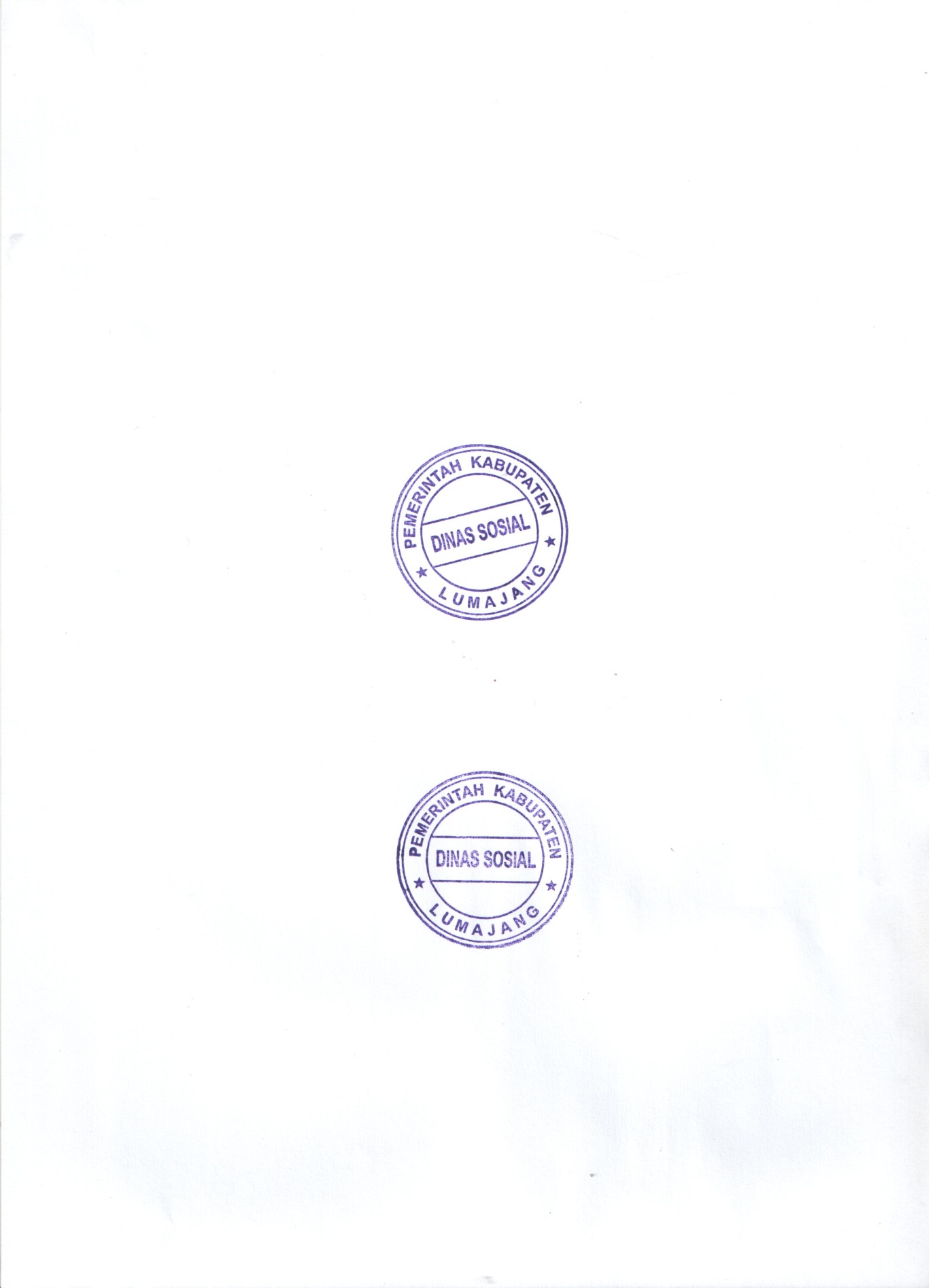 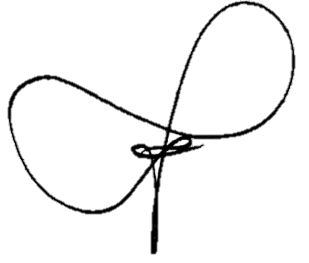   KEPALA DINAS SOSIAL  KAB. LUMAJANGDrs. HARIYONOPembina Utama MudaNIP : 19610930 198303 1 007No.PendidikanStatus KepegawaianStatus KepegawaianStatus KepegawaianJumlah%No.PendidikanPNSCPNSTKKJumlah%1.SD----02.SMP--115,263.SMA/SMK4-61066,64.D3--113,035.S115-62140J U M L A HJ U M L A H19-1433No.GolonganStatus KepegawaianStatus KepegawaianJumlahNo.GolonganPNSCPNSJumlah1.Golongan  I002.Golongan  II203.Golongan  III1304.Golongan  IV40JumlahJumlah190No.Tingkat Diklat PimJumlah1.I02.II03.III04.IV0JumlahJumlah0No.Tingkat EselonJumlah1.II a12.II b03.III a34.III b05.IV a10JumlahJumlah14NoJenis Barang / Nama BarangJumlahBarangKondisi BarangKondisi BarangKondisi BarangNoJenis Barang / Nama BarangJumlahBarangBaikKurang baikRusakBerat1Bangunan Gd. Dinas Sosial1BAIK--2Bangunan Gedung LBK1BAIK--3Bangunan Gedung Rumah Dinas1-RUSAK BERAT 4Bangunan Gedung Wisma Lansia1BAIK--5Genset1BAIK--6Mesin Pompa Air1BAIK--7Mobil  ST. Wagon1BAIK--8Mobil  Toyota Avanza 1,3 G MT1BAIK--9Mobil Pick Up Toyota Hilux1BAIK--10Sepeda Motor Honda MCB1BAIK--11Sepeda Motor Honda MCB1BAIK--12Sepeda Motor Honda Grand Astrea1BAIK--13Sepeda Motor Honda MCB1BAIK--14Sepeda Motor Honda Supra X1BAIK--15Sepeda Motor HONDA SUPRA X1BAIK--16Sepeda Motor HONDA SUPRA X1BAIK--17Sepeda Motor Honda NF11 B1D MT/Revo 111BAIK--18Sepeda Motor Honda GL MAX 1251BAIK--19Sepeda Motor Honda MCB 97 Win 20011BAIK--20Sepeda Motor Honda MCB 97 Win 19911BAIK--21Sepeda Motor Suzuki  FD1101BAIK--22Sepeda Motor Kawasaki KLX 1506BAIK--23Perahu Motor dan perlengkapannya1BAIK--24Jam Dinding4BAIK - -25Mesin Ketik2BAIK--26Mesin Ketik Portable2BAIK - -27Pesawat Faximaile1BAIK--28Mesin Hitung5BAIK--29Mesin Cetak Stensil1BAIK--30Lemari Besi2BAIK--31Rak Besi1BAIK - -32Rak Alumunium1BAIK - -33Rak Arsip Kayu2BAIK - -34Rak Buku Almari3BAIK - -35Filling Kabinet12BAIK - -36Peti Uang1BAIK--37Lemari Etalase1BAIK- -38Almari Kaca1BAIK- -39Almari TV1BAIK - -40Piring Makanan2BAIK --41Gelas2BAIK- -42Cangkir1BAIK --43Piring Kue2BAIK - -44Papan Kegiatan2BAIK--45Papan Data3BAIK - -46Papan Instansi1BAIK--47Papan Pengumuman2BAIK --48Papan Kegiatan1BAIK - -49White Board Gantung4BAIK--50Alat Pemotong Kertas1BAIK - -51Lemari kayu3BAIK- -52Lemari Gantung1BAIK - -53Rak Buku Kayu1BAIK- -54Meja Kayu14BAIK- -55Meja Kursi Tamu1BAIK--56Kursi Besi1BAIK --57Kursi Putar1BAIK - -58Kursi kayu32BAIK--59Meja Kursi Tamu4BAIK --60Facial Bed5BAIK - -61Tempat Tidur Lengkap23BAIK--62Tempat Tidur Susun Kayu4BAIK--63Tempat Tidur Busa2BAIK - -64Meja Rapat Panjang1BAIK - -65Meja Makan2BAIK - -66Meja Panjang2BAIK --67Tempat Tidur Pasien1BAIK--68Kursi putar9BAIK - -69Kursi Makan20BAIK--70Kursi Lipat (merah)39BAIK--71Kursi Lipat (hitam)8BAIK--72Kursi Kerja Staf4BAIK - -73Kursi Lipat96BAIK - -74Meja computer6BAIK - -75Tenda Keluarga/Gulung20BAIK - -76Tenda regu1BAIK - -77Tenda Biru4BAIK--78Tenda Pleton5BAIK- -79Sofa / Kursi pojok1BAIK- -80Lemari Pakaian14BAIK - -81Lemari Rias13BAIK --82Korden17BAIK- -83Velbed Alumunium10BAIK --84Matras50BAIK - -85Korden1BAIK--86Kotak Obat1BAIK - -87Jam Dinding5BAIK--88Alat Pembersih1BAIK --89Vacum Kliner1BAIK - -90Mesin Potong Rumput4BAIK--91Mesin Cuci2BAIK - -92Lemari Es2BAIK- -93AC1BAIK - -94AC SPLIT 1 PK1BAIK- -95AC Split7BAIK- -96AC SPLIT 1/2 PK1BAIK--97Kipas Angin15BAIK --98Rak Piring1BAIK - -99Kompor Gas2BAIK--100Kompor Minyak2BAIK --101Kompor Minyak Tanah1BAIK - -102Alat Dapur Umum1BAIK--103Rice Cooker1BAIK--104Cangkir Keramik2BAIK - -105Gelas Untuk Rapat1BAIK - -106Kompor Gas 2 Tungku + tabung Gas1BAIK - -107Tabung Gas1BAIK --108Pasrahan Es Batu1BAIK--109Oven Kue2BAIK - -110CDRW2BAIK--111Televisi2BAIK--112Tape Recorder2BAIK--113Wireless2BAIK - -114UPS2BAIK - -115Stavolt2BAIK - -116Camera Digital2BAIK - -117Mesin Jahit18BAIK - -118Lambang Burung Garuda2BAIK--119Gambar Presiden dan Wakil6BAIK- -120Dispenser2BAIK- -121Handy Cam3BAIK - -122Karpet3BAIK --123Mesin Obras1BAIK- -124Lampu Emergensi1BAIK --125Tripod Sound1BAIK - -126Mesin Obras1BAIK--127Magicjer1BAIK - -128Komputer6BAIK--129Personal Komputer14BAIK --130LAP TOP1BAIK - -140Laptop & Not Book4BAIK--151Note Book1BAIK - -152Speaker Aktif Komputer1BAIK- -153Hard Disk Eksternal1BAIK - -154DVD Eksternal5BAIK- -155Printer Epson LX 3102BAIK- -156Printer EPSON L1203BAIK--157Printer HP LaserjetP11022BAIK --158Pinter HP CP10251BAIK - -159Printer HP Fastres 12001BAIK--160Printer Epson1BAIK --161Printer  HP1BAIK - -162Printer CANON4BAIK--163Printer Dot Matrik Epson / Canon1BAIK--164Printer CANON MX 3472BAIK - -165Printer Pixma IP 27703BAIK - -166Printer HP Laserjet9BAIK - -167Wireless Router1BAIK --168Hub1BAIK--169Modem1BAIK - -170Kabel UTP + konektor1BAIK--171Meja Kerja Es. III1BAIK--172Meja Kerja Es. IV2BAIK--173Meja Staf/ Non Struktural18BAIK - -174Meja Kerja Pegawai Non Struktural4BAIK - -175Meja Kerja Staf4BAIK - -176Meja Esselon IV1BAIK - -177Meja Tamu2BAIK - -178Meja computer5BAIK--179Kursi Kerja Es. III1BAIK- -180Kursi Kerja Esselon IV2BAIK- -181Bufet kayu2BAIK - -182Personal Komputer8BAIK --183Mesin Cucu1BAIK- -184Kulkas1BAIK --185DVD Player1BAIK - -186Layar Proyektor + Tripod1BAIK--187Proyektor2BAIK - -188LCD Proyektor1BAIK--189Proyektor1BAIK --190Camera Digital1BAIK - -191Layar Proyektor2BAIK--192Penghancur kertas1BAIK - -193Megaphone1BAIK- -194Telepon1BAIK - -195Pesawat Telephon2BAIK- -196Faximile1BAIK- -197Wireless1BAIK--198Tensi digital1BAIK --199Kursi Roda2BAIK - -Susunan organisasi Dinas Sosial terdiri atas :Susunan organisasi Dinas Sosial terdiri atas :Susunan organisasi Dinas Sosial terdiri atas :Susunan organisasi Dinas Sosial terdiri atas :Susunan organisasi Dinas Sosial terdiri atas :Dinas;Dinas;Dinas;Sekretariat, membawahi :Sekretariat, membawahi :Sekretariat, membawahi :Sub Bagian Umum dan Kepegawaian;Sub Bagian Umum dan Kepegawaian;Sub Bagian Keuangan.Sub Bagian Keuangan.Bidang Pelayanan dan Rehabilitasi Sosial, membawahi :Bidang Pelayanan dan Rehabilitasi Sosial, membawahi :Bidang Pelayanan dan Rehabilitasi Sosial, membawahi :Seksi Pelayanan dan Rehabilitasi Sosial Anak dan Lanjut Usia.Seksi Pelayanan dan Rehabilitasi Sosial Anak dan Lanjut Usia.Seksi Pelayanan dan Rehabilitasi Sosial Tuna Sosial.Seksi Pelayanan dan Rehabilitasi Sosial Tuna Sosial.Seksi Pelayanan dan Rehabilitasi Sosial Disabilitas.Seksi Pelayanan dan Rehabilitasi Sosial Disabilitas.Bidang Penanganan dan Pemberdayaan Sosial, membawahi :Bidang Penanganan dan Pemberdayaan Sosial, membawahi :Bidang Penanganan dan Pemberdayaan Sosial, membawahi :Seksi Penanganan dan pemberdayaan Fakir Miskin;Seksi Penanganan dan pemberdayaan Fakir Miskin;Seksi Pemberdayaan Kelembagaan Sosial;Seksi Pemberdayaan Kelembagaan Sosial;Seksi Kepahlawanan, Keperintisan dan Kesetiakawanan Sosial.Seksi Kepahlawanan, Keperintisan dan Kesetiakawanan Sosial.Bidang Perlindungan dan Jaminan Sosial, membawahi :Bidang Perlindungan dan Jaminan Sosial, membawahi :Bidang Perlindungan dan Jaminan Sosial, membawahi :Seksi Penyelenggaraan Perlindungan dan Jaminan Sosial;Seksi Penyelenggaraan Perlindungan dan Jaminan Sosial;Seksi Perlindungan Sosial Korban Bencana Alam;Seksi Perlindungan Sosial Korban Bencana Alam;Seksi Perlindungan Sosial Korban Bencana Sosial dan Orang Terlantar.Seksi Perlindungan Sosial Korban Bencana Sosial dan Orang Terlantar.Sekretariat sebagaimana dimaksud pada ayat (1) huruf b, dipimpin oleh Sekretaris yang berada di bawah dan bertanggung jawab kepada Kepala Dinas.Sekretariat sebagaimana dimaksud pada ayat (1) huruf b, dipimpin oleh Sekretaris yang berada di bawah dan bertanggung jawab kepada Kepala Dinas.Sekretariat sebagaimana dimaksud pada ayat (1) huruf b, dipimpin oleh Sekretaris yang berada di bawah dan bertanggung jawab kepada Kepala Dinas.Sekretariat sebagaimana dimaksud pada ayat (1) huruf b, dipimpin oleh Sekretaris yang berada di bawah dan bertanggung jawab kepada Kepala Dinas.Sekretariat sebagaimana dimaksud pada ayat (1) huruf b, dipimpin oleh Sekretaris yang berada di bawah dan bertanggung jawab kepada Kepala Dinas.Masing-masing Bidang sebagaimana dimaksud pada ayat (1) huruf c, huruf d, dan huruf e dipimpin oleh Kepala Bidang yang berada di bawah dan bertanggung jawab kepada Kepala Dinas.Masing-masing Bidang sebagaimana dimaksud pada ayat (1) huruf c, huruf d, dan huruf e dipimpin oleh Kepala Bidang yang berada di bawah dan bertanggung jawab kepada Kepala Dinas.Masing-masing Bidang sebagaimana dimaksud pada ayat (1) huruf c, huruf d, dan huruf e dipimpin oleh Kepala Bidang yang berada di bawah dan bertanggung jawab kepada Kepala Dinas.Masing-masing Bidang sebagaimana dimaksud pada ayat (1) huruf c, huruf d, dan huruf e dipimpin oleh Kepala Bidang yang berada di bawah dan bertanggung jawab kepada Kepala Dinas.Masing-masing Bidang sebagaimana dimaksud pada ayat (1) huruf c, huruf d, dan huruf e dipimpin oleh Kepala Bidang yang berada di bawah dan bertanggung jawab kepada Kepala Dinas.Masing-masing Sub Bagian sebagaimana dimaksud pada ayat (1) huruf b angka 1 dan angka 2, dipimpin oleh Kepala Sub Bagian yang berada di bawah dan bertanggung jawab kepada Sekretaris.Masing-masing Sub Bagian sebagaimana dimaksud pada ayat (1) huruf b angka 1 dan angka 2, dipimpin oleh Kepala Sub Bagian yang berada di bawah dan bertanggung jawab kepada Sekretaris.Masing-masing Sub Bagian sebagaimana dimaksud pada ayat (1) huruf b angka 1 dan angka 2, dipimpin oleh Kepala Sub Bagian yang berada di bawah dan bertanggung jawab kepada Sekretaris.Masing-masing Sub Bagian sebagaimana dimaksud pada ayat (1) huruf b angka 1 dan angka 2, dipimpin oleh Kepala Sub Bagian yang berada di bawah dan bertanggung jawab kepada Sekretaris.Masing-masing Sub Bagian sebagaimana dimaksud pada ayat (1) huruf b angka 1 dan angka 2, dipimpin oleh Kepala Sub Bagian yang berada di bawah dan bertanggung jawab kepada Sekretaris.Masing-masing Seksi sebagaimana dimaksud pada ayat (1) huruf c angka 1, angka 2, dan angka 3, huruf d angka 1, angka 2, dan amgka 3, huruf e angka 1, angka 2, dan angka 3, dipimpin oleh Kepala Seksi yang berada di bawah dan bertanggung jawab kepada Kepala Bidang.Masing-masing Seksi sebagaimana dimaksud pada ayat (1) huruf c angka 1, angka 2, dan angka 3, huruf d angka 1, angka 2, dan amgka 3, huruf e angka 1, angka 2, dan angka 3, dipimpin oleh Kepala Seksi yang berada di bawah dan bertanggung jawab kepada Kepala Bidang.Masing-masing Seksi sebagaimana dimaksud pada ayat (1) huruf c angka 1, angka 2, dan angka 3, huruf d angka 1, angka 2, dan amgka 3, huruf e angka 1, angka 2, dan angka 3, dipimpin oleh Kepala Seksi yang berada di bawah dan bertanggung jawab kepada Kepala Bidang.Masing-masing Seksi sebagaimana dimaksud pada ayat (1) huruf c angka 1, angka 2, dan angka 3, huruf d angka 1, angka 2, dan amgka 3, huruf e angka 1, angka 2, dan angka 3, dipimpin oleh Kepala Seksi yang berada di bawah dan bertanggung jawab kepada Kepala Bidang.Masing-masing Seksi sebagaimana dimaksud pada ayat (1) huruf c angka 1, angka 2, dan angka 3, huruf d angka 1, angka 2, dan amgka 3, huruf e angka 1, angka 2, dan angka 3, dipimpin oleh Kepala Seksi yang berada di bawah dan bertanggung jawab kepada Kepala Bidang.URAIAN TUGAS DAN FUNGSIURAIAN TUGAS DAN FUNGSIURAIAN TUGAS DAN FUNGSIURAIAN TUGAS DAN FUNGSIURAIAN TUGAS DAN FUNGSIURAIAN TUGAS DAN FUNGSIBagian KesatuDinas SosialBagian KesatuDinas SosialBagian KesatuDinas SosialBagian KesatuDinas SosialBagian KesatuDinas SosialBagian KesatuDinas SosialPasal 4Pasal 4Pasal 4Pasal 4Pasal 4Pasal 4Dinas sebagaimana dimaksud dalam Pasal 2 mempunyai tugas membantu Bupati melaksanakan urusan Pemerintahan yang menjadi kewenangan Daerah di bidang sosial.Dinas sebagaimana dimaksud dalam Pasal 2 mempunyai tugas membantu Bupati melaksanakan urusan Pemerintahan yang menjadi kewenangan Daerah di bidang sosial.Dinas sebagaimana dimaksud dalam Pasal 2 mempunyai tugas membantu Bupati melaksanakan urusan Pemerintahan yang menjadi kewenangan Daerah di bidang sosial.Dinas sebagaimana dimaksud dalam Pasal 2 mempunyai tugas membantu Bupati melaksanakan urusan Pemerintahan yang menjadi kewenangan Daerah di bidang sosial.Dinas sebagaimana dimaksud dalam Pasal 2 mempunyai tugas membantu Bupati melaksanakan urusan Pemerintahan yang menjadi kewenangan Daerah di bidang sosial.Dinas dalam melaksanakan tugas sebagaimana dimaksud pada ayat (1) menyelenggarakan fungsi :Dinas dalam melaksanakan tugas sebagaimana dimaksud pada ayat (1) menyelenggarakan fungsi :Dinas dalam melaksanakan tugas sebagaimana dimaksud pada ayat (1) menyelenggarakan fungsi :Dinas dalam melaksanakan tugas sebagaimana dimaksud pada ayat (1) menyelenggarakan fungsi :Dinas dalam melaksanakan tugas sebagaimana dimaksud pada ayat (1) menyelenggarakan fungsi :penyusunan perencanaan dan program kesejahteraan sosial;penyusunan perencanaan dan program kesejahteraan sosial;penyusunan perencanaan dan program kesejahteraan sosial;penyusunan perencanaan dan program kesejahteraan sosial;perumusan dan pelaksanaan kebijakan teknis di bidang kesejahteraan sosial;perumusan dan pelaksanaan kebijakan teknis di bidang kesejahteraan sosial;perumusan dan pelaksanaan kebijakan teknis di bidang kesejahteraan sosial;perumusan dan pelaksanaan kebijakan teknis di bidang kesejahteraan sosial;pendataan system informasi kesejahteraan sosial;pendataan system informasi kesejahteraan sosial;pendataan system informasi kesejahteraan sosial;pendataan system informasi kesejahteraan sosial;penyusunan dan pelaksanaan standar pelayanan public dan standar operasional prosedur kesejahteraan sosial;penyusunan dan pelaksanaan standar pelayanan public dan standar operasional prosedur kesejahteraan sosial;penyusunan dan pelaksanaan standar pelayanan public dan standar operasional prosedur kesejahteraan sosial;penyusunan dan pelaksanaan standar pelayanan public dan standar operasional prosedur kesejahteraan sosial;pelaksanaan standar pelayanan minimum kesejahteraan sosial;pelaksanaan standar pelayanan minimum kesejahteraan sosial;pelaksanaan standar pelayanan minimum kesejahteraan sosial;pelaksanaan standar pelayanan minimum kesejahteraan sosial;pembinaan dan pengembangan potensi dan sumber kesejahteraan sosial;pembinaan dan pengembangan potensi dan sumber kesejahteraan sosial;pembinaan dan pengembangan potensi dan sumber kesejahteraan sosial;pembinaan dan pengembangan potensi dan sumber kesejahteraan sosial;pengawasan dan pendayagunaan bantuan sosial;pengawasan dan pendayagunaan bantuan sosial;pengawasan dan pendayagunaan bantuan sosial;pengawasan dan pendayagunaan bantuan sosial;pengkoordinasian, fasilitasi, monitoring, dan evaluasi pelaksanaan kesejahteraan sosial;pengkoordinasian, fasilitasi, monitoring, dan evaluasi pelaksanaan kesejahteraan sosial;pengkoordinasian, fasilitasi, monitoring, dan evaluasi pelaksanaan kesejahteraan sosial;pengkoordinasian, fasilitasi, monitoring, dan evaluasi pelaksanaan kesejahteraan sosial;pelayanan pemberian rekomendasi ijin pendirian dan/atau pencabutan lembaga kesejahteraan sosial;pelayanan pemberian rekomendasi ijin pendirian dan/atau pencabutan lembaga kesejahteraan sosial;pelayanan pemberian rekomendasi ijin pendirian dan/atau pencabutan lembaga kesejahteraan sosial;pelayanan pemberian rekomendasi ijin pendirian dan/atau pencabutan lembaga kesejahteraan sosial;pemberdayaan dan pembinaan jabatan fungsional;pemberdayaan dan pembinaan jabatan fungsional;pemberdayaan dan pembinaan jabatan fungsional;pemberdayaan dan pembinaan jabatan fungsional;Pelaksanaan fungsi lain yang diberikan oleh Bupati terkait dengan tugas dan fungsinya.Pelaksanaan fungsi lain yang diberikan oleh Bupati terkait dengan tugas dan fungsinya.Pelaksanaan fungsi lain yang diberikan oleh Bupati terkait dengan tugas dan fungsinya.Pelaksanaan fungsi lain yang diberikan oleh Bupati terkait dengan tugas dan fungsinya.Bagian KeduaSekretariatBagian KeduaSekretariatBagian KeduaSekretariatBagian KeduaSekretariatBagian KeduaSekretariatBagian KeduaSekretariatPasal 5Pasal 5Pasal 5Pasal 5Pasal 5Pasal 5Sekretariat sebagaimana dimaksud dalam Pasal 3 ayat (1) huruf b, mempunyai tugas merencanakan, melaksanakan,  mengkoordinasikan dan mengendalikan kegiatan penyusunan program, administrasi umum dan kepegawaian, keuangan serta memberikan pelayanan teknis administratif dan fungsional kepada semua unsur di lingkungan Dinas berdasarkan pedoman dan kebijakan yang ditetapkan oleh Kepala Dinas.Sekretariat sebagaimana dimaksud dalam Pasal 3 ayat (1) huruf b, mempunyai tugas merencanakan, melaksanakan,  mengkoordinasikan dan mengendalikan kegiatan penyusunan program, administrasi umum dan kepegawaian, keuangan serta memberikan pelayanan teknis administratif dan fungsional kepada semua unsur di lingkungan Dinas berdasarkan pedoman dan kebijakan yang ditetapkan oleh Kepala Dinas.Sekretariat sebagaimana dimaksud dalam Pasal 3 ayat (1) huruf b, mempunyai tugas merencanakan, melaksanakan,  mengkoordinasikan dan mengendalikan kegiatan penyusunan program, administrasi umum dan kepegawaian, keuangan serta memberikan pelayanan teknis administratif dan fungsional kepada semua unsur di lingkungan Dinas berdasarkan pedoman dan kebijakan yang ditetapkan oleh Kepala Dinas.Sekretariat sebagaimana dimaksud dalam Pasal 3 ayat (1) huruf b, mempunyai tugas merencanakan, melaksanakan,  mengkoordinasikan dan mengendalikan kegiatan penyusunan program, administrasi umum dan kepegawaian, keuangan serta memberikan pelayanan teknis administratif dan fungsional kepada semua unsur di lingkungan Dinas berdasarkan pedoman dan kebijakan yang ditetapkan oleh Kepala Dinas.Sekretariat sebagaimana dimaksud dalam Pasal 3 ayat (1) huruf b, mempunyai tugas merencanakan, melaksanakan,  mengkoordinasikan dan mengendalikan kegiatan penyusunan program, administrasi umum dan kepegawaian, keuangan serta memberikan pelayanan teknis administratif dan fungsional kepada semua unsur di lingkungan Dinas berdasarkan pedoman dan kebijakan yang ditetapkan oleh Kepala Dinas.Untuk melaksanakan tugas sebagaimana dimaksud pada ayat (1), Sekretariat, mempunyai fungsi :Untuk melaksanakan tugas sebagaimana dimaksud pada ayat (1), Sekretariat, mempunyai fungsi :Untuk melaksanakan tugas sebagaimana dimaksud pada ayat (1), Sekretariat, mempunyai fungsi :Untuk melaksanakan tugas sebagaimana dimaksud pada ayat (1), Sekretariat, mempunyai fungsi :Untuk melaksanakan tugas sebagaimana dimaksud pada ayat (1), Sekretariat, mempunyai fungsi :perumusan dan penyusunan program dan kegiatan Dinas yang selanjutnya ditetapkan sebagai pedoman kerja;perumusan dan penyusunan program dan kegiatan Dinas yang selanjutnya ditetapkan sebagai pedoman kerja;perumusan dan penyusunan program dan kegiatan Dinas yang selanjutnya ditetapkan sebagai pedoman kerja;pelaksanaan koordinasi penyusunan program, anggaran dan perundang-undangan;pelaksanaan koordinasi penyusunan program, anggaran dan perundang-undangan;pelaksanaan koordinasi penyusunan program, anggaran dan perundang-undangan;pengelolaan dan pelayanan administrasi umum, kerjasama, dan hubungan masyarakat;pengelolaan dan pelayanan administrasi umum, kerjasama, dan hubungan masyarakat;pengelolaan dan pelayanan administrasi umum, kerjasama, dan hubungan masyarakat;pengelolaan urusan rumah tangga;pengelolaan urusan rumah tangga;pengelolaan urusan rumah tangga;pengelolaan administrasi kepegawaian, pembinaan dan peningkatan karier pegawai;pengelolaan administrasi kepegawaian, pembinaan dan peningkatan karier pegawai;pengelolaan administrasi kepegawaian, pembinaan dan peningkatan karier pegawai;penyusunan rencana anggaran, pengelolaan keuangan serta pertanggungjawaban pelaksanaan anggaran;penyusunan rencana anggaran, pengelolaan keuangan serta pertanggungjawaban pelaksanaan anggaran;penyusunan rencana anggaran, pengelolaan keuangan serta pertanggungjawaban pelaksanaan anggaran;penyusunan rencana dan pelaksanaan Sistem Pengendalian Intern;penyusunan rencana dan pelaksanaan Sistem Pengendalian Intern;penyusunan rencana dan pelaksanaan Sistem Pengendalian Intern;penyusunan rencana kebutuhan perlengkapan dan peralatan serta pelaksanaan keamanan dan kebersihan Dinas;penyusunan rencana kebutuhan perlengkapan dan peralatan serta pelaksanaan keamanan dan kebersihan Dinas;penyusunan rencana kebutuhan perlengkapan dan peralatan serta pelaksanaan keamanan dan kebersihan Dinas;pemeliharaan dan pengadaan sarana dan prasarana;pemeliharaan dan pengadaan sarana dan prasarana;pemeliharaan dan pengadaan sarana dan prasarana;pengelolaan barang milik/kekayaan daerah;pengelolaan barang milik/kekayaan daerah;pengelolaan barang milik/kekayaan daerah;pelaksanaan koordinasi penyelenggaraan tugas-tugas bidang;pelaksanaan koordinasi penyelenggaraan tugas-tugas bidang;pelaksanaan koordinasi penyelenggaraan tugas-tugas bidang;pelaksanaan monitoring dan evaluasi organisasi dan tatalaksana;pelaksanaan monitoring dan evaluasi organisasi dan tatalaksana;pelaksanaan monitoring dan evaluasi organisasi dan tatalaksana;pemberian saran dan pertimbangan kepada Kepala Dinas;pemberian saran dan pertimbangan kepada Kepala Dinas;pemberian saran dan pertimbangan kepada Kepala Dinas;pelaksanaan tugas-tugas lain yang diberikan oleh Kepala Dinas Sosial.pelaksanaan tugas-tugas lain yang diberikan oleh Kepala Dinas Sosial.pelaksanaan tugas-tugas lain yang diberikan oleh Kepala Dinas Sosial.Pasal 6Pasal 6Pasal 6Pasal 6Pasal 6Pasal 6Sub Bagian Umum dan Kepegawaian sebagaimana dimaksud dalam Pasal 3 ayat (1) huruf b angka 1, mempunyai tugas :Sub Bagian Umum dan Kepegawaian sebagaimana dimaksud dalam Pasal 3 ayat (1) huruf b angka 1, mempunyai tugas :Sub Bagian Umum dan Kepegawaian sebagaimana dimaksud dalam Pasal 3 ayat (1) huruf b angka 1, mempunyai tugas :Sub Bagian Umum dan Kepegawaian sebagaimana dimaksud dalam Pasal 3 ayat (1) huruf b angka 1, mempunyai tugas :Sub Bagian Umum dan Kepegawaian sebagaimana dimaksud dalam Pasal 3 ayat (1) huruf b angka 1, mempunyai tugas :menyusun rencana program kerja dan anggaran Sub Bagian Umum dan Kepegawaian;menyusun rencana program kerja dan anggaran Sub Bagian Umum dan Kepegawaian;menyusun rencana program kerja dan anggaran Sub Bagian Umum dan Kepegawaian;melakukan penyiapan bahan koordinasi dalam penyusunan rencana program dan kegiatan Dinas;melakukan penyiapan bahan koordinasi dalam penyusunan rencana program dan kegiatan Dinas;melakukan penyiapan bahan koordinasi dalam penyusunan rencana program dan kegiatan Dinas;melakukan penyusunan laporan perencanaan dan kinerja (Rencana Strategi/Renstra, Rencana Kerja/Renja, Laporan Akuntabilitas Kinerja Instansi Pemerintah/LAKIP, pengukuran Indeks Kepuasan Masyarakat/IKM dan lain-lain);melakukan penyusunan laporan perencanaan dan kinerja (Rencana Strategi/Renstra, Rencana Kerja/Renja, Laporan Akuntabilitas Kinerja Instansi Pemerintah/LAKIP, pengukuran Indeks Kepuasan Masyarakat/IKM dan lain-lain);melakukan penyusunan laporan perencanaan dan kinerja (Rencana Strategi/Renstra, Rencana Kerja/Renja, Laporan Akuntabilitas Kinerja Instansi Pemerintah/LAKIP, pengukuran Indeks Kepuasan Masyarakat/IKM dan lain-lain);melakukan urusan rumah tangga, keamanan dan kebersihan;melakukan urusan rumah tangga, keamanan dan kebersihan;melakukan urusan rumah tangga, keamanan dan kebersihan;melakukan pemeliharaan dan pengadaan sarana dan prasarana;melakukan pemeliharaan dan pengadaan sarana dan prasarana;melakukan pemeliharaan dan pengadaan sarana dan prasarana;melakukan administrasi kepegawaian;melakukan administrasi kepegawaian;melakukan administrasi kepegawaian;melakukan penyusunan Rencana Kebutuhan Barang Unit dan Rencana Pemeliharaan Barang Unit;melakukan penyusunan Rencana Kebutuhan Barang Unit dan Rencana Pemeliharaan Barang Unit;melakukan penyusunan Rencana Kebutuhan Barang Unit dan Rencana Pemeliharaan Barang Unit;melakukan pengelolaan pengadaan dan penatausahaan barang inventaris;melakukan pengelolaan pengadaan dan penatausahaan barang inventaris;melakukan pengelolaan pengadaan dan penatausahaan barang inventaris;melakukan surat menyurat dan pengarsipan;melakukan surat menyurat dan pengarsipan;melakukan surat menyurat dan pengarsipan;melakukan urusan kerjasama, hubungan masyarakat dan keprotokolan;melakukan urusan kerjasama, hubungan masyarakat dan keprotokolan;melakukan urusan kerjasama, hubungan masyarakat dan keprotokolan;melakukan penyiapan bahan evaluasi kelembagaan dan ketatalaksanaan;melakukan penyiapan bahan evaluasi kelembagaan dan ketatalaksanaan;melakukan penyiapan bahan evaluasi kelembagaan dan ketatalaksanaan;melakukan telaahan dan penyiapan bahan penyusunan peraturan perundang-undangan;melakukan telaahan dan penyiapan bahan penyusunan peraturan perundang-undangan;melakukan telaahan dan penyiapan bahan penyusunan peraturan perundang-undangan;memberikan saran dan  pertimbangan kepada Sekretaris;memberikan saran dan  pertimbangan kepada Sekretaris;memberikan saran dan  pertimbangan kepada Sekretaris;melaksanakan tugas-tugas lain yang diberikan oleh Sekretaris.melaksanakan tugas-tugas lain yang diberikan oleh Sekretaris.melaksanakan tugas-tugas lain yang diberikan oleh Sekretaris.Sub Bagian Keuangan sebagaimana dimaksud dalam Pasal 3 ayat (1) huruf b angka 2, mempunyai tugas :Sub Bagian Keuangan sebagaimana dimaksud dalam Pasal 3 ayat (1) huruf b angka 2, mempunyai tugas :Sub Bagian Keuangan sebagaimana dimaksud dalam Pasal 3 ayat (1) huruf b angka 2, mempunyai tugas :Sub Bagian Keuangan sebagaimana dimaksud dalam Pasal 3 ayat (1) huruf b angka 2, mempunyai tugas :Sub Bagian Keuangan sebagaimana dimaksud dalam Pasal 3 ayat (1) huruf b angka 2, mempunyai tugas :menyusun rencana program kerja dan anggaran Sub Bagian Keuangan;menyusun rencana program kerja dan anggaran Sub Bagian Keuangan;menyusun rencana program kerja dan anggaran Sub Bagian Keuangan;melakukan penyiapan bahan koordinasi dalam penyusunan anggaran;melakukan penyiapan bahan koordinasi dalam penyusunan anggaran;melakukan penyiapan bahan koordinasi dalam penyusunan anggaran;melaksanakan pemungutan retribusi daerah;melaksanakan pemungutan retribusi daerah;melaksanakan pemungutan retribusi daerah;penyiapan bahan penyusunan satuan biaya, daftar isian pelaksanaan anggaran, petunjuk operasional kegiatan, dan revisi anggaran;penyiapan bahan penyusunan satuan biaya, daftar isian pelaksanaan anggaran, petunjuk operasional kegiatan, dan revisi anggaran;penyiapan bahan penyusunan satuan biaya, daftar isian pelaksanaan anggaran, petunjuk operasional kegiatan, dan revisi anggaran;melakukan urusan akuntansi, dan verifikasi keuangan;melakukan urusan akuntansi, dan verifikasi keuangan;melakukan urusan akuntansi, dan verifikasi keuangan;melakukan urusan perbendaharaan, pengujian dan penerbitan surat perintah membayar;melakukan urusan perbendaharaan, pengujian dan penerbitan surat perintah membayar;melakukan urusan perbendaharaan, pengujian dan penerbitan surat perintah membayar;melakukan urusan gaji pegawai;melakukan urusan gaji pegawai;melakukan urusan gaji pegawai;melakukan administrasi keuangan;melakukan administrasi keuangan;melakukan administrasi keuangan;melakukan penyiapan pertanggungjawaban dan pengelolaan dokumen keuangan;melakukan penyiapan pertanggungjawaban dan pengelolaan dokumen keuangan;melakukan penyiapan pertanggungjawaban dan pengelolaan dokumen keuangan;melakukan penyusunan laporan keuangan (Laporan Realisasi Anggaran/LRA, neraca dan lain-lain);melakukan penyusunan laporan keuangan (Laporan Realisasi Anggaran/LRA, neraca dan lain-lain);melakukan penyusunan laporan keuangan (Laporan Realisasi Anggaran/LRA, neraca dan lain-lain);melakukan penyiapan bahan pemantauan tindak lanjut laporan hasil pengawasan dan penyelesaian tuntutan perbendaharaan dan ganti rugi;melakukan penyiapan bahan pemantauan tindak lanjut laporan hasil pengawasan dan penyelesaian tuntutan perbendaharaan dan ganti rugi;melakukan penyiapan bahan pemantauan tindak lanjut laporan hasil pengawasan dan penyelesaian tuntutan perbendaharaan dan ganti rugi;memberikan saran dan pertimbangan kepada Sekretaris;memberikan saran dan pertimbangan kepada Sekretaris;memberikan saran dan pertimbangan kepada Sekretaris;melaksanakan tugas-tugas lain yang diberikan oleh Sekretaris.melaksanakan tugas-tugas lain yang diberikan oleh Sekretaris.melaksanakan tugas-tugas lain yang diberikan oleh Sekretaris.Bagian KetigaBidang Pelayanan dan Rehabilitasi SosialBagian KetigaBidang Pelayanan dan Rehabilitasi SosialBagian KetigaBidang Pelayanan dan Rehabilitasi SosialBagian KetigaBidang Pelayanan dan Rehabilitasi SosialBagian KetigaBidang Pelayanan dan Rehabilitasi SosialBagian KetigaBidang Pelayanan dan Rehabilitasi SosialPasal 7Pasal 7Pasal 7Pasal 7Pasal 7Pasal 7Bidang Pelayanan dan Rehabilitasi Sosial sebagaimana dimaksud dalam Pasal 3 ayat (1) huruf c, mempunyai tugas merumuskan dan melaksanakan kebijakan teknis di bidang pelayanan dan rehabilitasi sosial bagi balita terlantar, anak dan lanjut usia terlantar, anak nakal, anak jalanan, penyandang disabilitas dan tuna sosial.Bidang Pelayanan dan Rehabilitasi Sosial sebagaimana dimaksud dalam Pasal 3 ayat (1) huruf c, mempunyai tugas merumuskan dan melaksanakan kebijakan teknis di bidang pelayanan dan rehabilitasi sosial bagi balita terlantar, anak dan lanjut usia terlantar, anak nakal, anak jalanan, penyandang disabilitas dan tuna sosial.Bidang Pelayanan dan Rehabilitasi Sosial sebagaimana dimaksud dalam Pasal 3 ayat (1) huruf c, mempunyai tugas merumuskan dan melaksanakan kebijakan teknis di bidang pelayanan dan rehabilitasi sosial bagi balita terlantar, anak dan lanjut usia terlantar, anak nakal, anak jalanan, penyandang disabilitas dan tuna sosial.Bidang Pelayanan dan Rehabilitasi Sosial sebagaimana dimaksud dalam Pasal 3 ayat (1) huruf c, mempunyai tugas merumuskan dan melaksanakan kebijakan teknis di bidang pelayanan dan rehabilitasi sosial bagi balita terlantar, anak dan lanjut usia terlantar, anak nakal, anak jalanan, penyandang disabilitas dan tuna sosial.Bidang Pelayanan dan Rehabilitasi Sosial sebagaimana dimaksud dalam Pasal 3 ayat (1) huruf c, mempunyai tugas merumuskan dan melaksanakan kebijakan teknis di bidang pelayanan dan rehabilitasi sosial bagi balita terlantar, anak dan lanjut usia terlantar, anak nakal, anak jalanan, penyandang disabilitas dan tuna sosial.Untuk melaksanakan tugas sebagaimana dimaksud pada ayat (1), Bidang Pelayanan dan Rehabilitasi Sosial, mempunyai fungsi :Untuk melaksanakan tugas sebagaimana dimaksud pada ayat (1), Bidang Pelayanan dan Rehabilitasi Sosial, mempunyai fungsi :Untuk melaksanakan tugas sebagaimana dimaksud pada ayat (1), Bidang Pelayanan dan Rehabilitasi Sosial, mempunyai fungsi :Untuk melaksanakan tugas sebagaimana dimaksud pada ayat (1), Bidang Pelayanan dan Rehabilitasi Sosial, mempunyai fungsi :Untuk melaksanakan tugas sebagaimana dimaksud pada ayat (1), Bidang Pelayanan dan Rehabilitasi Sosial, mempunyai fungsi :penyusunan Rencana Kerja dan Anggaran serta Kerangka Acuan Kerja pelayanan dan rehabilitasi sosial bagi balita terlantar, anak dan lanjut usia terlantar, anak nakal, anak jalanan, penyandang disabilitas, dan tuna sosial;penyusunan Rencana Kerja dan Anggaran serta Kerangka Acuan Kerja pelayanan dan rehabilitasi sosial bagi balita terlantar, anak dan lanjut usia terlantar, anak nakal, anak jalanan, penyandang disabilitas, dan tuna sosial;penyusunan Rencana Kerja dan Anggaran serta Kerangka Acuan Kerja pelayanan dan rehabilitasi sosial bagi balita terlantar, anak dan lanjut usia terlantar, anak nakal, anak jalanan, penyandang disabilitas, dan tuna sosial;penyusunan program dan kegiatan pelayanan dan rehabilitasi sosial bagi balita terlantar, anak dan lanjut usia terlantar, anak nakal, anak jalanan, penyandang disabilitas, dan tuna sosial;penyusunan program dan kegiatan pelayanan dan rehabilitasi sosial bagi balita terlantar, anak dan lanjut usia terlantar, anak nakal, anak jalanan, penyandang disabilitas, dan tuna sosial;penyusunan program dan kegiatan pelayanan dan rehabilitasi sosial bagi balita terlantar, anak dan lanjut usia terlantar, anak nakal, anak jalanan, penyandang disabilitas, dan tuna sosial;penyusunan pedoman penyelenggaraan pelayanan dan rehabilitasi sosial bagi balita terlantar, anak dan lanjut usia terlantar, anak nakal, anak jalanan, penyandang disabilitas, dan tuna sosial;penyusunan pedoman penyelenggaraan pelayanan dan rehabilitasi sosial bagi balita terlantar, anak dan lanjut usia terlantar, anak nakal, anak jalanan, penyandang disabilitas, dan tuna sosial;penyusunan pedoman penyelenggaraan pelayanan dan rehabilitasi sosial bagi balita terlantar, anak dan lanjut usia terlantar, anak nakal, anak jalanan, penyandang disabilitas, dan tuna sosial;pelaksanaan kebijakan teknis penyelenggaraan pelayanan dan rehabilitasi sosial bagi balita terlantar, anak dan lanjut usia terlantar, anak nakal, anak jalanan, penyandang disabilitas, dan tuna sosial;pelaksanaan kebijakan teknis penyelenggaraan pelayanan dan rehabilitasi sosial bagi balita terlantar, anak dan lanjut usia terlantar, anak nakal, anak jalanan, penyandang disabilitas, dan tuna sosial;pelaksanaan kebijakan teknis penyelenggaraan pelayanan dan rehabilitasi sosial bagi balita terlantar, anak dan lanjut usia terlantar, anak nakal, anak jalanan, penyandang disabilitas, dan tuna sosial;pelaksanaan pendataan, verifikasi dan validasi data balita terlantar, anak dan lanjut usia terlantar, anak nakal, anak jalanan, penyandang disabilitas, dan tuna sosial;pelaksanaan pendataan, verifikasi dan validasi data balita terlantar, anak dan lanjut usia terlantar, anak nakal, anak jalanan, penyandang disabilitas, dan tuna sosial;pelaksanaan pendataan, verifikasi dan validasi data balita terlantar, anak dan lanjut usia terlantar, anak nakal, anak jalanan, penyandang disabilitas, dan tuna sosial;pemberian bimbingan teknis penyelenggaraan pelayanan dan rehabilitasi sosial bagi balita terlantar, anak dan lanjut usia terlantar, anak nakal, anak jalanan, penyandang disabilitas, dan tuna sosial;pemberian bimbingan teknis penyelenggaraan pelayanan dan rehabilitasi sosial bagi balita terlantar, anak dan lanjut usia terlantar, anak nakal, anak jalanan, penyandang disabilitas, dan tuna sosial;pemberian bimbingan teknis penyelenggaraan pelayanan dan rehabilitasi sosial bagi balita terlantar, anak dan lanjut usia terlantar, anak nakal, anak jalanan, penyandang disabilitas, dan tuna sosial;pelaksanaan koordinasi teknis penyelenggaraan pelayanan dan rehabilitasi sosial bagi balita terlantar, anak dan lanjut usia terlantar, anak nakal, anak jalanan, penyandang disabilitas, dan tuna sosial;pelaksanaan koordinasi teknis penyelenggaraan pelayanan dan rehabilitasi sosial bagi balita terlantar, anak dan lanjut usia terlantar, anak nakal, anak jalanan, penyandang disabilitas, dan tuna sosial;pelaksanaan koordinasi teknis penyelenggaraan pelayanan dan rehabilitasi sosial bagi balita terlantar, anak dan lanjut usia terlantar, anak nakal, anak jalanan, penyandang disabilitas, dan tuna sosial;pelaksanaan pengawasan penyelenggaraan pelayanan dan rehabilitasi sosial bagi balita terlantar, anak dan lanjut usia terlantar, anak nakal, anak jalanan, penyandang disabilitas, dan tuna sosial;pelaksanaan pengawasan penyelenggaraan pelayanan dan rehabilitasi sosial bagi balita terlantar, anak dan lanjut usia terlantar, anak nakal, anak jalanan, penyandang disabilitas, dan tuna sosial;pelaksanaan pengawasan penyelenggaraan pelayanan dan rehabilitasi sosial bagi balita terlantar, anak dan lanjut usia terlantar, anak nakal, anak jalanan, penyandang disabilitas, dan tuna sosial;penyusunan dan pelaksanaan standar pelayanan minimal, standar pelayanan publik, standar operasional prosedur pelayanan dan rehabilitasi sosial bagi balita terlantar, anak dan lanjut usia terlantar, anak nakal, anak jalanan, penyandang disabilitas, dan tuna sosial;penyusunan dan pelaksanaan standar pelayanan minimal, standar pelayanan publik, standar operasional prosedur pelayanan dan rehabilitasi sosial bagi balita terlantar, anak dan lanjut usia terlantar, anak nakal, anak jalanan, penyandang disabilitas, dan tuna sosial;penyusunan dan pelaksanaan standar pelayanan minimal, standar pelayanan publik, standar operasional prosedur pelayanan dan rehabilitasi sosial bagi balita terlantar, anak dan lanjut usia terlantar, anak nakal, anak jalanan, penyandang disabilitas, dan tuna sosial;pelaksanaan pengembangan penyelenggaraan pelayanan dan rehabilitasi sosial bagi balita terlantar, anak dan lanjut usia terlantar, anak nakal, anak jalanan, penyandang disabilitas, dan tuna sosial;pelaksanaan pengembangan penyelenggaraan pelayanan dan rehabilitasi sosial bagi balita terlantar, anak dan lanjut usia terlantar, anak nakal, anak jalanan, penyandang disabilitas, dan tuna sosial;pelaksanaan pengembangan penyelenggaraan pelayanan dan rehabilitasi sosial bagi balita terlantar, anak dan lanjut usia terlantar, anak nakal, anak jalanan, penyandang disabilitas, dan tuna sosial;pelaksanaan monitoring, evaluasi serta pelaporan pelaksanaan pelayanan dan rehabilitasi sosial bagi balita terlantar, anak dan lanjut usia terlantar, anak nakal, anak jalanan, penyandang disabilitas, dan tuna sosial;pelaksanaan monitoring, evaluasi serta pelaporan pelaksanaan pelayanan dan rehabilitasi sosial bagi balita terlantar, anak dan lanjut usia terlantar, anak nakal, anak jalanan, penyandang disabilitas, dan tuna sosial;pelaksanaan monitoring, evaluasi serta pelaporan pelaksanaan pelayanan dan rehabilitasi sosial bagi balita terlantar, anak dan lanjut usia terlantar, anak nakal, anak jalanan, penyandang disabilitas, dan tuna sosial;pemberian pertimbangan dan saran kepada Kepala Dinas sesuai dengan tugas dan fungsinya ;pemberian pertimbangan dan saran kepada Kepala Dinas sesuai dengan tugas dan fungsinya ;pemberian pertimbangan dan saran kepada Kepala Dinas sesuai dengan tugas dan fungsinya ;pelaksanaan fungsi lain yang diberikan oleh Kepala Dinas Sosial.pelaksanaan fungsi lain yang diberikan oleh Kepala Dinas Sosial.pelaksanaan fungsi lain yang diberikan oleh Kepala Dinas Sosial.Pasal 8Pasal 8Pasal 8Pasal 8Pasal 8Pasal 8Seksi Pelayanan dan Rehabilitasi Sosial Anak dan Lanjut Usia sebagaimana dimaksud dalam Pasal 3 ayat (1) huruf c angka 1, mempunyai tugas :Seksi Pelayanan dan Rehabilitasi Sosial Anak dan Lanjut Usia sebagaimana dimaksud dalam Pasal 3 ayat (1) huruf c angka 1, mempunyai tugas :Seksi Pelayanan dan Rehabilitasi Sosial Anak dan Lanjut Usia sebagaimana dimaksud dalam Pasal 3 ayat (1) huruf c angka 1, mempunyai tugas :Seksi Pelayanan dan Rehabilitasi Sosial Anak dan Lanjut Usia sebagaimana dimaksud dalam Pasal 3 ayat (1) huruf c angka 1, mempunyai tugas :Seksi Pelayanan dan Rehabilitasi Sosial Anak dan Lanjut Usia sebagaimana dimaksud dalam Pasal 3 ayat (1) huruf c angka 1, mempunyai tugas :menyusun rencana kerja dan anggaran serta kerangka acuan kerja pelayanan dan rehabilitasi sosial bagi balita terlantar, anak dan lanjut usia terlantar, anak nakal, dan anak jalanan;menyusun rencana kerja dan anggaran serta kerangka acuan kerja pelayanan dan rehabilitasi sosial bagi balita terlantar, anak dan lanjut usia terlantar, anak nakal, dan anak jalanan;menyusun rencana kerja dan anggaran serta kerangka acuan kerja pelayanan dan rehabilitasi sosial bagi balita terlantar, anak dan lanjut usia terlantar, anak nakal, dan anak jalanan;menyusun program dan kegiatan pelayanan dan rehabilitasi sosial bagi balita terlantar, anak dan lanjut usia terlantar, anak nakal, dan anak jalanan;menyusun program dan kegiatan pelayanan dan rehabilitasi sosial bagi balita terlantar, anak dan lanjut usia terlantar, anak nakal, dan anak jalanan;menyusun program dan kegiatan pelayanan dan rehabilitasi sosial bagi balita terlantar, anak dan lanjut usia terlantar, anak nakal, dan anak jalanan;menyusun pedoman penyelenggaraan pelayanan dan rehabilitasi sosial bagi balita terlantar, anak dan lanjut usia terlantar, anak nakal, dan anak jalanan;menyusun pedoman penyelenggaraan pelayanan dan rehabilitasi sosial bagi balita terlantar, anak dan lanjut usia terlantar, anak nakal, dan anak jalanan;menyusun pedoman penyelenggaraan pelayanan dan rehabilitasi sosial bagi balita terlantar, anak dan lanjut usia terlantar, anak nakal, dan anak jalanan;melaksanakan kebijakan teknis penyelenggaraan pelayanan dan rehabilitasi sosial bagi balita terlantar, anak dan lanjut usia terlantar, anak nakal, dan anak jalanan;melaksanakan kebijakan teknis penyelenggaraan pelayanan dan rehabilitasi sosial bagi balita terlantar, anak dan lanjut usia terlantar, anak nakal, dan anak jalanan;melaksanakan kebijakan teknis penyelenggaraan pelayanan dan rehabilitasi sosial bagi balita terlantar, anak dan lanjut usia terlantar, anak nakal, dan anak jalanan;melaksanakan pendataan, verifikasi dan validasi data balita terlantar, anak dan lanjut usia terlantar, anak nakal, dan anak jalanan;melaksanakan pendataan, verifikasi dan validasi data balita terlantar, anak dan lanjut usia terlantar, anak nakal, dan anak jalanan;melaksanakan pendataan, verifikasi dan validasi data balita terlantar, anak dan lanjut usia terlantar, anak nakal, dan anak jalanan;memberikan bimbingan teknis penyelenggaraan pelayanan dan rehabilitasi sosial bagi balita terlantar, anak dan lanjut usia terlantar, anak nakal, dan anak jalanan;memberikan bimbingan teknis penyelenggaraan pelayanan dan rehabilitasi sosial bagi balita terlantar, anak dan lanjut usia terlantar, anak nakal, dan anak jalanan;memberikan bimbingan teknis penyelenggaraan pelayanan dan rehabilitasi sosial bagi balita terlantar, anak dan lanjut usia terlantar, anak nakal, dan anak jalanan;menyusun dan pelaksanaan standar pelayanan minimal, standar pelayanan publik (SPP), Standar Operasional dan Prosedur pelayanan dan rehabilitasi sosial bagi balita terlantar, anak dan lanjut usia terlantar, anak nakal, dan anak jalanan;menyusun dan pelaksanaan standar pelayanan minimal, standar pelayanan publik (SPP), Standar Operasional dan Prosedur pelayanan dan rehabilitasi sosial bagi balita terlantar, anak dan lanjut usia terlantar, anak nakal, dan anak jalanan;menyusun dan pelaksanaan standar pelayanan minimal, standar pelayanan publik (SPP), Standar Operasional dan Prosedur pelayanan dan rehabilitasi sosial bagi balita terlantar, anak dan lanjut usia terlantar, anak nakal, dan anak jalanan;melaksanakan pengembangan pelayanan dan rehabilitasi sosial bagi balita terlantar, anak dan lanjut usia terlantar, anak nakal, dan anak jalanan;melaksanakan pengembangan pelayanan dan rehabilitasi sosial bagi balita terlantar, anak dan lanjut usia terlantar, anak nakal, dan anak jalanan;melaksanakan pengembangan pelayanan dan rehabilitasi sosial bagi balita terlantar, anak dan lanjut usia terlantar, anak nakal, dan anak jalanan;melaksanakan monitoring, evaluasi serta pelaporan pelaksanaan pelayanan dan rehabilitasi sosial bagi balita terlantar, anak dan lanjut usia terlantar, anak nakal, dan anak jalanan;melaksanakan monitoring, evaluasi serta pelaporan pelaksanaan pelayanan dan rehabilitasi sosial bagi balita terlantar, anak dan lanjut usia terlantar, anak nakal, dan anak jalanan;melaksanakan monitoring, evaluasi serta pelaporan pelaksanaan pelayanan dan rehabilitasi sosial bagi balita terlantar, anak dan lanjut usia terlantar, anak nakal, dan anak jalanan;memberikan pertimbangan dan saran kepada Kepala Bidang Pelayanan dan Rehabilitasi Sosial sesuai dengan tugasnya;memberikan pertimbangan dan saran kepada Kepala Bidang Pelayanan dan Rehabilitasi Sosial sesuai dengan tugasnya;memberikan pertimbangan dan saran kepada Kepala Bidang Pelayanan dan Rehabilitasi Sosial sesuai dengan tugasnya;melaksanakan tugas-tugas lain yang diberikan Kepala Bidang Pelayanan dan Rehabilitasi Sosial.melaksanakan tugas-tugas lain yang diberikan Kepala Bidang Pelayanan dan Rehabilitasi Sosial.melaksanakan tugas-tugas lain yang diberikan Kepala Bidang Pelayanan dan Rehabilitasi Sosial.Seksi Pelayanan dan Rehabilitasi Sosial Tuna Sosial sebagaimana dimaksud dalam Pasal 3 ayat (1) huruf c angka 2, mempunyai tugas :Seksi Pelayanan dan Rehabilitasi Sosial Tuna Sosial sebagaimana dimaksud dalam Pasal 3 ayat (1) huruf c angka 2, mempunyai tugas :Seksi Pelayanan dan Rehabilitasi Sosial Tuna Sosial sebagaimana dimaksud dalam Pasal 3 ayat (1) huruf c angka 2, mempunyai tugas :Seksi Pelayanan dan Rehabilitasi Sosial Tuna Sosial sebagaimana dimaksud dalam Pasal 3 ayat (1) huruf c angka 2, mempunyai tugas :Seksi Pelayanan dan Rehabilitasi Sosial Tuna Sosial sebagaimana dimaksud dalam Pasal 3 ayat (1) huruf c angka 2, mempunyai tugas :menyusun rencana kerja dan anggaran serta kerangka acuan kerja pelayanan dan rehabilitasi sosial bagi penyandang tuna sosial;menyusun rencana kerja dan anggaran serta kerangka acuan kerja pelayanan dan rehabilitasi sosial bagi penyandang tuna sosial;menyusun rencana kerja dan anggaran serta kerangka acuan kerja pelayanan dan rehabilitasi sosial bagi penyandang tuna sosial;menyusun program dan kegiatan pelayanan dan rehabilitasi sosial bagi penyandang tuna sosial;menyusun program dan kegiatan pelayanan dan rehabilitasi sosial bagi penyandang tuna sosial;menyusun program dan kegiatan pelayanan dan rehabilitasi sosial bagi penyandang tuna sosial;melaksanakan kebijakan teknis penyelenggaraan pelayanan dan rehabilitasi sosial bagi penyandang tuna sosial;melaksanakan kebijakan teknis penyelenggaraan pelayanan dan rehabilitasi sosial bagi penyandang tuna sosial;melaksanakan kebijakan teknis penyelenggaraan pelayanan dan rehabilitasi sosial bagi penyandang tuna sosial;menyusun pedoman penyelenggaraan pelayanan dan rehabilitasi sosial bagi penyandang tuna sosial;menyusun pedoman penyelenggaraan pelayanan dan rehabilitasi sosial bagi penyandang tuna sosial;menyusun pedoman penyelenggaraan pelayanan dan rehabilitasi sosial bagi penyandang tuna sosial;memberikan bimbingan teknis penyelenggaraan pelayanan dan rehabilitasi sosial bagi penyandang tuna sosial;memberikan bimbingan teknis penyelenggaraan pelayanan dan rehabilitasi sosial bagi penyandang tuna sosial;memberikan bimbingan teknis penyelenggaraan pelayanan dan rehabilitasi sosial bagi penyandang tuna sosial;melaksanakan pendataan, verifikasi dan validasi data penyandang tuna sosial;melaksanakan pendataan, verifikasi dan validasi data penyandang tuna sosial;melaksanakan pendataan, verifikasi dan validasi data penyandang tuna sosial;menyusun dan pelaksanaan standar pelayanan minimal, standar pelayanan public, standar operasional dan prosedur pelayanan dan rehabilitasi sosial bagi penyandang tuna sosial;menyusun dan pelaksanaan standar pelayanan minimal, standar pelayanan public, standar operasional dan prosedur pelayanan dan rehabilitasi sosial bagi penyandang tuna sosial;menyusun dan pelaksanaan standar pelayanan minimal, standar pelayanan public, standar operasional dan prosedur pelayanan dan rehabilitasi sosial bagi penyandang tuna sosial;melaksanakan pengembangan pelayanan dan rehabilitasi sosial bagi penyandang tuna sosial;melaksanakan pengembangan pelayanan dan rehabilitasi sosial bagi penyandang tuna sosial;melaksanakan pengembangan pelayanan dan rehabilitasi sosial bagi penyandang tuna sosial;melaksanakan monitoring, evaluasi serta pelaporan pelaksanaan pelayanan dan rehabilitasi sosial bagi penyandang tuna sosial;melaksanakan monitoring, evaluasi serta pelaporan pelaksanaan pelayanan dan rehabilitasi sosial bagi penyandang tuna sosial;melaksanakan monitoring, evaluasi serta pelaporan pelaksanaan pelayanan dan rehabilitasi sosial bagi penyandang tuna sosial;memberikan pertimbangan dan saran kepada Kepala Bidang Pelayanan dan Rehabilitasi Sosial sesuai dengan tugasnya;memberikan pertimbangan dan saran kepada Kepala Bidang Pelayanan dan Rehabilitasi Sosial sesuai dengan tugasnya;memberikan pertimbangan dan saran kepada Kepala Bidang Pelayanan dan Rehabilitasi Sosial sesuai dengan tugasnya;melaksanakan tugas-tugas lain yang diberikan oleh Kepala Bidang Pelayanan dan Rehabilitasi Sosial.melaksanakan tugas-tugas lain yang diberikan oleh Kepala Bidang Pelayanan dan Rehabilitasi Sosial.melaksanakan tugas-tugas lain yang diberikan oleh Kepala Bidang Pelayanan dan Rehabilitasi Sosial.Seksi Pelayanan dan Rehabilitasi Sosial Penyandang Disabilitas sebagaimana dimaksud dalam Pasal 3 ayat (1) huruf c angka 3, mempunyai tugas :Seksi Pelayanan dan Rehabilitasi Sosial Penyandang Disabilitas sebagaimana dimaksud dalam Pasal 3 ayat (1) huruf c angka 3, mempunyai tugas :Seksi Pelayanan dan Rehabilitasi Sosial Penyandang Disabilitas sebagaimana dimaksud dalam Pasal 3 ayat (1) huruf c angka 3, mempunyai tugas :Seksi Pelayanan dan Rehabilitasi Sosial Penyandang Disabilitas sebagaimana dimaksud dalam Pasal 3 ayat (1) huruf c angka 3, mempunyai tugas :Seksi Pelayanan dan Rehabilitasi Sosial Penyandang Disabilitas sebagaimana dimaksud dalam Pasal 3 ayat (1) huruf c angka 3, mempunyai tugas :menyusun rencana kerja dan anggaran serta kerangka acuan kerja pelayanan dan rehabilitasi sosial bagi penyandang disabilitas;menyusun rencana kerja dan anggaran serta kerangka acuan kerja pelayanan dan rehabilitasi sosial bagi penyandang disabilitas;menyusun rencana kerja dan anggaran serta kerangka acuan kerja pelayanan dan rehabilitasi sosial bagi penyandang disabilitas;menyusun program dan kegiatan pelayanan dan rehabilitasi sosial bagi penyandang disabilitas;menyusun program dan kegiatan pelayanan dan rehabilitasi sosial bagi penyandang disabilitas;menyusun program dan kegiatan pelayanan dan rehabilitasi sosial bagi penyandang disabilitas;melaksanakan kebijakan teknis penyelenggaraan pelayanan dan rehabilitasi sosial bagi penyandang disabilitas;melaksanakan kebijakan teknis penyelenggaraan pelayanan dan rehabilitasi sosial bagi penyandang disabilitas;melaksanakan kebijakan teknis penyelenggaraan pelayanan dan rehabilitasi sosial bagi penyandang disabilitas;menyusun pedoman penyelenggaraan pelayanan dan rehabilitasi sosial bagi penyandang disabilitas;menyusun pedoman penyelenggaraan pelayanan dan rehabilitasi sosial bagi penyandang disabilitas;menyusun pedoman penyelenggaraan pelayanan dan rehabilitasi sosial bagi penyandang disabilitas;memberikan bimbingan teknis penyelenggaraan pelayanan dan rehabilitasi sosial bagi penyandang disabilitas;memberikan bimbingan teknis penyelenggaraan pelayanan dan rehabilitasi sosial bagi penyandang disabilitas;memberikan bimbingan teknis penyelenggaraan pelayanan dan rehabilitasi sosial bagi penyandang disabilitas;melaksanakan pendataan, verifikasi dan validasi data penyandang disabilitas;melaksanakan pendataan, verifikasi dan validasi data penyandang disabilitas;melaksanakan pendataan, verifikasi dan validasi data penyandang disabilitas;menyusun dan pelaksanaan standar pelayanan minimal, standar pelayanan publik, standar operasional dan prosedur pelayanan dan rehabilitasi sosial bagi disabilitas;menyusun dan pelaksanaan standar pelayanan minimal, standar pelayanan publik, standar operasional dan prosedur pelayanan dan rehabilitasi sosial bagi disabilitas;menyusun dan pelaksanaan standar pelayanan minimal, standar pelayanan publik, standar operasional dan prosedur pelayanan dan rehabilitasi sosial bagi disabilitas;melaksanakan pengembangan pelayanan dan rehabilitasi sosial bagi penyandang disabilitas;melaksanakan pengembangan pelayanan dan rehabilitasi sosial bagi penyandang disabilitas;melaksanakan pengembangan pelayanan dan rehabilitasi sosial bagi penyandang disabilitas;melaksanakan monitoring, evaluasi serta pelaporan pelaksanaan pelayanan dan rehabilitasi sosial bagi penyandang disabilitas;melaksanakan monitoring, evaluasi serta pelaporan pelaksanaan pelayanan dan rehabilitasi sosial bagi penyandang disabilitas;melaksanakan monitoring, evaluasi serta pelaporan pelaksanaan pelayanan dan rehabilitasi sosial bagi penyandang disabilitas;memberikan pertimbangan dan saran kepada Kepala Bidang Pelayanan dan Rehabilitasi Sosial sesuai dengan tugasnya;memberikan pertimbangan dan saran kepada Kepala Bidang Pelayanan dan Rehabilitasi Sosial sesuai dengan tugasnya;memberikan pertimbangan dan saran kepada Kepala Bidang Pelayanan dan Rehabilitasi Sosial sesuai dengan tugasnya;melaksanakan tugas-tugas lain yang diberikan oleh Kepala Bidang Pelayanan dan Rehabilitasi Sosial.melaksanakan tugas-tugas lain yang diberikan oleh Kepala Bidang Pelayanan dan Rehabilitasi Sosial.melaksanakan tugas-tugas lain yang diberikan oleh Kepala Bidang Pelayanan dan Rehabilitasi Sosial.Bagian KeempatBidang Penanganan dan Pemberdayaan SosialBagian KeempatBidang Penanganan dan Pemberdayaan SosialBagian KeempatBidang Penanganan dan Pemberdayaan SosialBagian KeempatBidang Penanganan dan Pemberdayaan SosialBagian KeempatBidang Penanganan dan Pemberdayaan SosialBagian KeempatBidang Penanganan dan Pemberdayaan SosialPasal 9Pasal 9Pasal 9Pasal 9Pasal 9Pasal 9Bidang Penanganan dan Pemberdayaan Sosial sebagaimana dimaksud dalam Pasal 3 ayat (1), mempunyai tugas merumusknan dan melaksanakan kebijakan teknis di bidang penanganan dan pemberdayaan fakir miskin, keluarga rentan, wanita rawan sosial ekonomi, pemberdayaan dan fasilitasi pejuang dan perintis kemerdekaan serta pembinaan dan pemberdayaan potensi dan sumber kesejahteraan sosial.Bidang Penanganan dan Pemberdayaan Sosial sebagaimana dimaksud dalam Pasal 3 ayat (1), mempunyai tugas merumusknan dan melaksanakan kebijakan teknis di bidang penanganan dan pemberdayaan fakir miskin, keluarga rentan, wanita rawan sosial ekonomi, pemberdayaan dan fasilitasi pejuang dan perintis kemerdekaan serta pembinaan dan pemberdayaan potensi dan sumber kesejahteraan sosial.Bidang Penanganan dan Pemberdayaan Sosial sebagaimana dimaksud dalam Pasal 3 ayat (1), mempunyai tugas merumusknan dan melaksanakan kebijakan teknis di bidang penanganan dan pemberdayaan fakir miskin, keluarga rentan, wanita rawan sosial ekonomi, pemberdayaan dan fasilitasi pejuang dan perintis kemerdekaan serta pembinaan dan pemberdayaan potensi dan sumber kesejahteraan sosial.Bidang Penanganan dan Pemberdayaan Sosial sebagaimana dimaksud dalam Pasal 3 ayat (1), mempunyai tugas merumusknan dan melaksanakan kebijakan teknis di bidang penanganan dan pemberdayaan fakir miskin, keluarga rentan, wanita rawan sosial ekonomi, pemberdayaan dan fasilitasi pejuang dan perintis kemerdekaan serta pembinaan dan pemberdayaan potensi dan sumber kesejahteraan sosial.Bidang Penanganan dan Pemberdayaan Sosial sebagaimana dimaksud dalam Pasal 3 ayat (1), mempunyai tugas merumusknan dan melaksanakan kebijakan teknis di bidang penanganan dan pemberdayaan fakir miskin, keluarga rentan, wanita rawan sosial ekonomi, pemberdayaan dan fasilitasi pejuang dan perintis kemerdekaan serta pembinaan dan pemberdayaan potensi dan sumber kesejahteraan sosial.Untuk melaksanakan tugas sebagaimana dimaksud pada ayat (1), Bidang Penanganan dan Pemberdayaan Sosial, mempunyai fungsi :Untuk melaksanakan tugas sebagaimana dimaksud pada ayat (1), Bidang Penanganan dan Pemberdayaan Sosial, mempunyai fungsi :Untuk melaksanakan tugas sebagaimana dimaksud pada ayat (1), Bidang Penanganan dan Pemberdayaan Sosial, mempunyai fungsi :Untuk melaksanakan tugas sebagaimana dimaksud pada ayat (1), Bidang Penanganan dan Pemberdayaan Sosial, mempunyai fungsi :Untuk melaksanakan tugas sebagaimana dimaksud pada ayat (1), Bidang Penanganan dan Pemberdayaan Sosial, mempunyai fungsi :penyusunan rencana kerja dan anggaran serta kerangka acuan kerja kegiatan penanganan dan pemberdayaan fakir miskin, keluarga rentan, wanita rawan sosial ekonomi, pemberdayaan dan fasilitasi pejuang dan perintis kemerdekaan serta pembinaan dan pemberdayaan potensi dan sumber kesejahteraan sosial;penyusunan rencana kerja dan anggaran serta kerangka acuan kerja kegiatan penanganan dan pemberdayaan fakir miskin, keluarga rentan, wanita rawan sosial ekonomi, pemberdayaan dan fasilitasi pejuang dan perintis kemerdekaan serta pembinaan dan pemberdayaan potensi dan sumber kesejahteraan sosial;penyusunan rencana kerja dan anggaran serta kerangka acuan kerja kegiatan penanganan dan pemberdayaan fakir miskin, keluarga rentan, wanita rawan sosial ekonomi, pemberdayaan dan fasilitasi pejuang dan perintis kemerdekaan serta pembinaan dan pemberdayaan potensi dan sumber kesejahteraan sosial;penyusunan program dan kegiatan penanganan dan pemberdayaan fakir miskin, keluarga rentan, wanita rawan sosial ekonomi, pemberdayaan dan fasilitasi pejuang dan perintis kemerdekaan serta pembinaan dan pemberdayaan potensi dan sumber kesejahteraan sosial;penyusunan program dan kegiatan penanganan dan pemberdayaan fakir miskin, keluarga rentan, wanita rawan sosial ekonomi, pemberdayaan dan fasilitasi pejuang dan perintis kemerdekaan serta pembinaan dan pemberdayaan potensi dan sumber kesejahteraan sosial;penyusunan program dan kegiatan penanganan dan pemberdayaan fakir miskin, keluarga rentan, wanita rawan sosial ekonomi, pemberdayaan dan fasilitasi pejuang dan perintis kemerdekaan serta pembinaan dan pemberdayaan potensi dan sumber kesejahteraan sosial;pelaksanaan kebijakan teknis penyelenggaraan kegiatan penanganan dan pemberdayaan fakir miskin, keluarga rentan, wanita rawan sosial ekonomi, pemberdayaan dan fasilitasi pejuang dan perintis kemerdekaan serta pembinaan dan pemberdayaan potensi dan sumber kesejahteraan sosial;pelaksanaan kebijakan teknis penyelenggaraan kegiatan penanganan dan pemberdayaan fakir miskin, keluarga rentan, wanita rawan sosial ekonomi, pemberdayaan dan fasilitasi pejuang dan perintis kemerdekaan serta pembinaan dan pemberdayaan potensi dan sumber kesejahteraan sosial;pelaksanaan kebijakan teknis penyelenggaraan kegiatan penanganan dan pemberdayaan fakir miskin, keluarga rentan, wanita rawan sosial ekonomi, pemberdayaan dan fasilitasi pejuang dan perintis kemerdekaan serta pembinaan dan pemberdayaan potensi dan sumber kesejahteraan sosial;penyusunan pedoman penyelenggaraan kegiatan penanganan dan pemberdayaan fakir miskin, keluarga rentan, wanita rawan sosial ekonomi, pemberdayaan dan fasilitasi pejuang dan perintis kemerdekaan serta pembinaan dan pemberdayaan potensi dan sumber kesejahteraan sosial;penyusunan pedoman penyelenggaraan kegiatan penanganan dan pemberdayaan fakir miskin, keluarga rentan, wanita rawan sosial ekonomi, pemberdayaan dan fasilitasi pejuang dan perintis kemerdekaan serta pembinaan dan pemberdayaan potensi dan sumber kesejahteraan sosial;penyusunan pedoman penyelenggaraan kegiatan penanganan dan pemberdayaan fakir miskin, keluarga rentan, wanita rawan sosial ekonomi, pemberdayaan dan fasilitasi pejuang dan perintis kemerdekaan serta pembinaan dan pemberdayaan potensi dan sumber kesejahteraan sosial;pelaksanaan pendataan, verifikasi dan validasi data keluarga fakir miskin, wanita rawan sosial ekonomi dan keluarga rentan, pejuang dan perintis kemerdekaan, serta potensi dan sumber kesejahteraan sosial;pelaksanaan pendataan, verifikasi dan validasi data keluarga fakir miskin, wanita rawan sosial ekonomi dan keluarga rentan, pejuang dan perintis kemerdekaan, serta potensi dan sumber kesejahteraan sosial;pelaksanaan pendataan, verifikasi dan validasi data keluarga fakir miskin, wanita rawan sosial ekonomi dan keluarga rentan, pejuang dan perintis kemerdekaan, serta potensi dan sumber kesejahteraan sosial;pemberian bimbingan teknis penyelenggaraan kegiatan penanganan dan pemberdayaan fakir miskin, keluarga rentan, wanita rawan sosial ekonomi, pemberdayaan dan fasilitasi pejuang dan perintis kemerdekaan serta pembinaan dan pemberdayaan potensi dan sumber kesejahteraan sosial;pemberian bimbingan teknis penyelenggaraan kegiatan penanganan dan pemberdayaan fakir miskin, keluarga rentan, wanita rawan sosial ekonomi, pemberdayaan dan fasilitasi pejuang dan perintis kemerdekaan serta pembinaan dan pemberdayaan potensi dan sumber kesejahteraan sosial;pemberian bimbingan teknis penyelenggaraan kegiatan penanganan dan pemberdayaan fakir miskin, keluarga rentan, wanita rawan sosial ekonomi, pemberdayaan dan fasilitasi pejuang dan perintis kemerdekaan serta pembinaan dan pemberdayaan potensi dan sumber kesejahteraan sosial;pelaksanaan koordinasi teknis penyelenggaraan kegiatan penanganan dan pemberdayaan fakir miskin, keluarga rentan, wanita rawan sosial ekonomi, pemberdayaan dan fasilitasi pejuang dan perintis kemerdekaan serta pembinaan dan pemberdayaan potensi dan sumber kesejahteraan sosial;pelaksanaan koordinasi teknis penyelenggaraan kegiatan penanganan dan pemberdayaan fakir miskin, keluarga rentan, wanita rawan sosial ekonomi, pemberdayaan dan fasilitasi pejuang dan perintis kemerdekaan serta pembinaan dan pemberdayaan potensi dan sumber kesejahteraan sosial;pelaksanaan koordinasi teknis penyelenggaraan kegiatan penanganan dan pemberdayaan fakir miskin, keluarga rentan, wanita rawan sosial ekonomi, pemberdayaan dan fasilitasi pejuang dan perintis kemerdekaan serta pembinaan dan pemberdayaan potensi dan sumber kesejahteraan sosial;pelaksanaan pengawasan penyelenggaraan kegiatan penanganan dan pemberdayaan fakir miskin, keluarga rentan, wanita rawan sosial ekonomi, pemberdayaan dan fasilitasi pejuang dan perintis kemerdekaan serta pembinaan dan pemberdayaan potensi dan sumber kesejahteraan sosial;pelaksanaan pengawasan penyelenggaraan kegiatan penanganan dan pemberdayaan fakir miskin, keluarga rentan, wanita rawan sosial ekonomi, pemberdayaan dan fasilitasi pejuang dan perintis kemerdekaan serta pembinaan dan pemberdayaan potensi dan sumber kesejahteraan sosial;pelaksanaan pengawasan penyelenggaraan kegiatan penanganan dan pemberdayaan fakir miskin, keluarga rentan, wanita rawan sosial ekonomi, pemberdayaan dan fasilitasi pejuang dan perintis kemerdekaan serta pembinaan dan pemberdayaan potensi dan sumber kesejahteraan sosial;penyusunan dan pelaksanaan standar pelayanan minimal, standar pelayanan publik, standar operasional dan prosedur kegiatan penanganan dan pemberdayaan fakir miskin, keluarga rentan, wanita rawan sosial ekonomi, pemberdayaan dan fasilitasi pejuang dan perintis kemerdekaan serta pembinaan dan pemberdayaan potensi dan sumber kesejahteraan sosial;penyusunan dan pelaksanaan standar pelayanan minimal, standar pelayanan publik, standar operasional dan prosedur kegiatan penanganan dan pemberdayaan fakir miskin, keluarga rentan, wanita rawan sosial ekonomi, pemberdayaan dan fasilitasi pejuang dan perintis kemerdekaan serta pembinaan dan pemberdayaan potensi dan sumber kesejahteraan sosial;penyusunan dan pelaksanaan standar pelayanan minimal, standar pelayanan publik, standar operasional dan prosedur kegiatan penanganan dan pemberdayaan fakir miskin, keluarga rentan, wanita rawan sosial ekonomi, pemberdayaan dan fasilitasi pejuang dan perintis kemerdekaan serta pembinaan dan pemberdayaan potensi dan sumber kesejahteraan sosial;pelaksanaan pengembangan penyelenggaraan kegiatan penanganan dan pemberdayaan fakir miskin, keluarga rentan, wanita rawan sosial ekonomi, pemberdayaan dan fasilitasi pejuang dan perintis kemerdekaan serta pembinaan dan pemberdayaan potensi dan sumber kesejahteraan sosial;pelaksanaan pengembangan penyelenggaraan kegiatan penanganan dan pemberdayaan fakir miskin, keluarga rentan, wanita rawan sosial ekonomi, pemberdayaan dan fasilitasi pejuang dan perintis kemerdekaan serta pembinaan dan pemberdayaan potensi dan sumber kesejahteraan sosial;pelaksanaan pengembangan penyelenggaraan kegiatan penanganan dan pemberdayaan fakir miskin, keluarga rentan, wanita rawan sosial ekonomi, pemberdayaan dan fasilitasi pejuang dan perintis kemerdekaan serta pembinaan dan pemberdayaan potensi dan sumber kesejahteraan sosial;pelaksanaan monitoring, evaluasi serta pelaporan pelaksanaan kegiatan penanganan dan pemberdayaan fakir miskin, keluarga rentan, wanita rawan sosial ekonomi, pemberdayaan dan fasilitasi pejuang dan perintis kemerdekaan serta pembinaan dan pemberdayaan potensi dan sumber kesejahteraan sosial;pelaksanaan monitoring, evaluasi serta pelaporan pelaksanaan kegiatan penanganan dan pemberdayaan fakir miskin, keluarga rentan, wanita rawan sosial ekonomi, pemberdayaan dan fasilitasi pejuang dan perintis kemerdekaan serta pembinaan dan pemberdayaan potensi dan sumber kesejahteraan sosial;pelaksanaan monitoring, evaluasi serta pelaporan pelaksanaan kegiatan penanganan dan pemberdayaan fakir miskin, keluarga rentan, wanita rawan sosial ekonomi, pemberdayaan dan fasilitasi pejuang dan perintis kemerdekaan serta pembinaan dan pemberdayaan potensi dan sumber kesejahteraan sosial;pemberian pertimbangan dan saran kepada Kepala Dinas sesuai dengan tugas dan fungsinya;pemberian pertimbangan dan saran kepada Kepala Dinas sesuai dengan tugas dan fungsinya;pemberian pertimbangan dan saran kepada Kepala Dinas sesuai dengan tugas dan fungsinya;Pelaksanaan fungsi lain yang diberikan oleh Kepala Dinas Sosial.Pelaksanaan fungsi lain yang diberikan oleh Kepala Dinas Sosial.Pelaksanaan fungsi lain yang diberikan oleh Kepala Dinas Sosial.Pasal 10Pasal 10Pasal 10Pasal 10Pasal 10Pasal 10Seksi Penanganan dan Pemberdayaan Fakir Miskin sebagaimana dimaksud dalam Pasal 3 ayat (1) huruf d angka 1, mempunyai tugas:Seksi Penanganan dan Pemberdayaan Fakir Miskin sebagaimana dimaksud dalam Pasal 3 ayat (1) huruf d angka 1, mempunyai tugas:Seksi Penanganan dan Pemberdayaan Fakir Miskin sebagaimana dimaksud dalam Pasal 3 ayat (1) huruf d angka 1, mempunyai tugas:Seksi Penanganan dan Pemberdayaan Fakir Miskin sebagaimana dimaksud dalam Pasal 3 ayat (1) huruf d angka 1, mempunyai tugas:Seksi Penanganan dan Pemberdayaan Fakir Miskin sebagaimana dimaksud dalam Pasal 3 ayat (1) huruf d angka 1, mempunyai tugas:menyusun rencana kerja dan anggaran serta kerangka acuan kerja kegiatan penanganan dan pemberdayaan sosial bagi keluarga fakir miskin, wanita rawan sosial ekonomi, dan keluarga rentan;menyusun rencana kerja dan anggaran serta kerangka acuan kerja kegiatan penanganan dan pemberdayaan sosial bagi keluarga fakir miskin, wanita rawan sosial ekonomi, dan keluarga rentan;menyusun rencana kerja dan anggaran serta kerangka acuan kerja kegiatan penanganan dan pemberdayaan sosial bagi keluarga fakir miskin, wanita rawan sosial ekonomi, dan keluarga rentan;menyusun program dan kegiatan penanganan dan pemberdayaan sosial bagi keluarga fakir miskin, wanita rawan sosial ekonomi, dan keluarga rentan;menyusun program dan kegiatan penanganan dan pemberdayaan sosial bagi keluarga fakir miskin, wanita rawan sosial ekonomi, dan keluarga rentan;menyusun program dan kegiatan penanganan dan pemberdayaan sosial bagi keluarga fakir miskin, wanita rawan sosial ekonomi, dan keluarga rentan;melaksanakan kebijakan teknis penyelenggaraan kegiatan penanganan dan pemberdayaan sosial bagi keluarga fakir miskin, wanita rawan sosial ekonomi, dan keluarga rentan;melaksanakan kebijakan teknis penyelenggaraan kegiatan penanganan dan pemberdayaan sosial bagi keluarga fakir miskin, wanita rawan sosial ekonomi, dan keluarga rentan;melaksanakan kebijakan teknis penyelenggaraan kegiatan penanganan dan pemberdayaan sosial bagi keluarga fakir miskin, wanita rawan sosial ekonomi, dan keluarga rentan;menyusun pedoman penyelenggaraan kegiatan penanganan dan pemberdayaan sosial bagi keluarga fakir miskin, wanita rawan sosial ekonomi, dan keluarga rentan;menyusun pedoman penyelenggaraan kegiatan penanganan dan pemberdayaan sosial bagi keluarga fakir miskin, wanita rawan sosial ekonomi, dan keluarga rentan;menyusun pedoman penyelenggaraan kegiatan penanganan dan pemberdayaan sosial bagi keluarga fakir miskin, wanita rawan sosial ekonomi, dan keluarga rentan;melaksanakan pendataan, verifikasi dan validasi data keluarga fakir miskin, wanita rawan sosial ekonomi, dan keluarga rentan;melaksanakan pendataan, verifikasi dan validasi data keluarga fakir miskin, wanita rawan sosial ekonomi, dan keluarga rentan;melaksanakan pendataan, verifikasi dan validasi data keluarga fakir miskin, wanita rawan sosial ekonomi, dan keluarga rentan;memberikan bimbingan teknis penyelenggaraan kegiatan penanganan dan pemberdayaan sosial bagi keluarga fakir miskin, wanita rawan sosial ekonomi, dan keluarga rentan;memberikan bimbingan teknis penyelenggaraan kegiatan penanganan dan pemberdayaan sosial bagi keluarga fakir miskin, wanita rawan sosial ekonomi, dan keluarga rentan;memberikan bimbingan teknis penyelenggaraan kegiatan penanganan dan pemberdayaan sosial bagi keluarga fakir miskin, wanita rawan sosial ekonomi, dan keluarga rentan;menyusun dan pelaksanaan standar pelayanan minimal, standar pelayanan publik, standar operasional dan prosedur kegiatan penanganan dan pemberdayaan sosial bagi keluarga fakir miskin, wanita rawan sosial ekonomi, dan keluarga rentan;menyusun dan pelaksanaan standar pelayanan minimal, standar pelayanan publik, standar operasional dan prosedur kegiatan penanganan dan pemberdayaan sosial bagi keluarga fakir miskin, wanita rawan sosial ekonomi, dan keluarga rentan;menyusun dan pelaksanaan standar pelayanan minimal, standar pelayanan publik, standar operasional dan prosedur kegiatan penanganan dan pemberdayaan sosial bagi keluarga fakir miskin, wanita rawan sosial ekonomi, dan keluarga rentan;melaksanakan pengembangan penyelenggaraan kegiatan penanganan dan pemberdayaan sosial bagi keluarga fakir miskin, wanita rawan sosial ekonomi, dan keluarga rentan;melaksanakan pengembangan penyelenggaraan kegiatan penanganan dan pemberdayaan sosial bagi keluarga fakir miskin, wanita rawan sosial ekonomi, dan keluarga rentan;melaksanakan pengembangan penyelenggaraan kegiatan penanganan dan pemberdayaan sosial bagi keluarga fakir miskin, wanita rawan sosial ekonomi, dan keluarga rentan;melaksanakan monitoring, evaluasi serta pelaporan pelaksanaan kegiatan penanganan dan pemberdayaan sosial bagi keluarga fakir miskin, wanita rawan sosial ekonomi, dan keluarga rentan;melaksanakan monitoring, evaluasi serta pelaporan pelaksanaan kegiatan penanganan dan pemberdayaan sosial bagi keluarga fakir miskin, wanita rawan sosial ekonomi, dan keluarga rentan;melaksanakan monitoring, evaluasi serta pelaporan pelaksanaan kegiatan penanganan dan pemberdayaan sosial bagi keluarga fakir miskin, wanita rawan sosial ekonomi, dan keluarga rentan;memberikan pertimbangan dan saran kepada Kepala Bidang Penanganan dan Pemberdayaan Sosial sesuai dengan tugasnya ;memberikan pertimbangan dan saran kepada Kepala Bidang Penanganan dan Pemberdayaan Sosial sesuai dengan tugasnya ;memberikan pertimbangan dan saran kepada Kepala Bidang Penanganan dan Pemberdayaan Sosial sesuai dengan tugasnya ;melaksanakan tugas-tugas lain yang diberikan oleh Kepala Bidang Penanganan dan Pemberdayaan Sosial.melaksanakan tugas-tugas lain yang diberikan oleh Kepala Bidang Penanganan dan Pemberdayaan Sosial.melaksanakan tugas-tugas lain yang diberikan oleh Kepala Bidang Penanganan dan Pemberdayaan Sosial.Seksi Pemberdayaan Kelembagaan Sosial sebagaimana dimaksud dalam Pasal 3 ayat (1) huruf d angka 2, mempunyai tugas :Seksi Pemberdayaan Kelembagaan Sosial sebagaimana dimaksud dalam Pasal 3 ayat (1) huruf d angka 2, mempunyai tugas :Seksi Pemberdayaan Kelembagaan Sosial sebagaimana dimaksud dalam Pasal 3 ayat (1) huruf d angka 2, mempunyai tugas :Seksi Pemberdayaan Kelembagaan Sosial sebagaimana dimaksud dalam Pasal 3 ayat (1) huruf d angka 2, mempunyai tugas :Seksi Pemberdayaan Kelembagaan Sosial sebagaimana dimaksud dalam Pasal 3 ayat (1) huruf d angka 2, mempunyai tugas :menyusun rencana kerja dan anggaran serta kerangka acuan kerja kegiatan pembinaan dan pemberdayaan sosial bagi potensi dan sumber kesejahteraan sosial, pelaku-pelaku/panitia pengumpulan uang dan barang serta undian gratis berhadiah;menyusun rencana kerja dan anggaran serta kerangka acuan kerja kegiatan pembinaan dan pemberdayaan sosial bagi potensi dan sumber kesejahteraan sosial, pelaku-pelaku/panitia pengumpulan uang dan barang serta undian gratis berhadiah;menyusun rencana kerja dan anggaran serta kerangka acuan kerja kegiatan pembinaan dan pemberdayaan sosial bagi potensi dan sumber kesejahteraan sosial, pelaku-pelaku/panitia pengumpulan uang dan barang serta undian gratis berhadiah;menyusun program dan kegiatan pembinaan dan pemberdayaan sosial bagi potensi dan sumber kesejahteraan sosial, pelaku-pelaku/panitia pengumpulan uang dan barang serta undian gratis berhadiah;menyusun program dan kegiatan pembinaan dan pemberdayaan sosial bagi potensi dan sumber kesejahteraan sosial, pelaku-pelaku/panitia pengumpulan uang dan barang serta undian gratis berhadiah;menyusun program dan kegiatan pembinaan dan pemberdayaan sosial bagi potensi dan sumber kesejahteraan sosial, pelaku-pelaku/panitia pengumpulan uang dan barang serta undian gratis berhadiah;melaksanakan kebijakan teknis penyelenggaraan kegiatan pembinaan dan pemberdayaan sosial bagi potensi dan sumber kesejahteraan sosial, pelaku-pelaku/panitia pengumpulan uang dan barang serta undian gratis berhadiah;melaksanakan kebijakan teknis penyelenggaraan kegiatan pembinaan dan pemberdayaan sosial bagi potensi dan sumber kesejahteraan sosial, pelaku-pelaku/panitia pengumpulan uang dan barang serta undian gratis berhadiah;melaksanakan kebijakan teknis penyelenggaraan kegiatan pembinaan dan pemberdayaan sosial bagi potensi dan sumber kesejahteraan sosial, pelaku-pelaku/panitia pengumpulan uang dan barang serta undian gratis berhadiah;menyusun pedoman penyelenggaraan kegiatan pembinaan dan pemberdayaan sosial bagi potensi dan sumber kesejahteraan sosial, pelaku-pelaku/panitia pengumpulan uang dan barang serta undian gratis berhadiah;menyusun pedoman penyelenggaraan kegiatan pembinaan dan pemberdayaan sosial bagi potensi dan sumber kesejahteraan sosial, pelaku-pelaku/panitia pengumpulan uang dan barang serta undian gratis berhadiah;menyusun pedoman penyelenggaraan kegiatan pembinaan dan pemberdayaan sosial bagi potensi dan sumber kesejahteraan sosial, pelaku-pelaku/panitia pengumpulan uang dan barang serta undian gratis berhadiah;melaksanakan pendataan, verifikasi dan validasi data potensi dan sumber kesejahteraan sosial, pelaku-pelaku/panitia pengumpulan uang dan barang serta undian gratis berhadiah;melaksanakan pendataan, verifikasi dan validasi data potensi dan sumber kesejahteraan sosial, pelaku-pelaku/panitia pengumpulan uang dan barang serta undian gratis berhadiah;melaksanakan pendataan, verifikasi dan validasi data potensi dan sumber kesejahteraan sosial, pelaku-pelaku/panitia pengumpulan uang dan barang serta undian gratis berhadiah;memberikan bimbingan teknis penyelenggaraan kegiatan pembinaan dan pemberdayaan sosial bagi potensi dan sumber kesejahteraan sosial, pelaku-pelaku/panitia pengumpulan uang dan barang serta undian gratis berhadiah;memberikan bimbingan teknis penyelenggaraan kegiatan pembinaan dan pemberdayaan sosial bagi potensi dan sumber kesejahteraan sosial, pelaku-pelaku/panitia pengumpulan uang dan barang serta undian gratis berhadiah;memberikan bimbingan teknis penyelenggaraan kegiatan pembinaan dan pemberdayaan sosial bagi potensi dan sumber kesejahteraan sosial, pelaku-pelaku/panitia pengumpulan uang dan barang serta undian gratis berhadiah;menyusun dan pelaksanaan standar pelayanan minimal, standar pelayanan publik, standar operasional dan prosedur kegiatan pembinaan dan pemberdayaan sosial bagi potensi dan sumber kesejahteraan sosial, pelaku-pelaku/panitia pengumpulan uang dan barang serta undian gratis berhadiah;menyusun dan pelaksanaan standar pelayanan minimal, standar pelayanan publik, standar operasional dan prosedur kegiatan pembinaan dan pemberdayaan sosial bagi potensi dan sumber kesejahteraan sosial, pelaku-pelaku/panitia pengumpulan uang dan barang serta undian gratis berhadiah;menyusun dan pelaksanaan standar pelayanan minimal, standar pelayanan publik, standar operasional dan prosedur kegiatan pembinaan dan pemberdayaan sosial bagi potensi dan sumber kesejahteraan sosial, pelaku-pelaku/panitia pengumpulan uang dan barang serta undian gratis berhadiah;melaksanakan pengembangan penyelenggaraan kegiatan pembinaan dan pemberdayaan sosial bagi potensi dan sumber kesejahteraan sosial, pelaku-pelaku/panitia pengumpulan uang dan barang serta undian gratis berhadiah;melaksanakan pengembangan penyelenggaraan kegiatan pembinaan dan pemberdayaan sosial bagi potensi dan sumber kesejahteraan sosial, pelaku-pelaku/panitia pengumpulan uang dan barang serta undian gratis berhadiah;melaksanakan pengembangan penyelenggaraan kegiatan pembinaan dan pemberdayaan sosial bagi potensi dan sumber kesejahteraan sosial, pelaku-pelaku/panitia pengumpulan uang dan barang serta undian gratis berhadiah;melaksanakan monitoring, evaluasi serta pelaporan pelaksanaan kegiatan pembinaan dan pemberdayaan sosial bagi potensi dan sumber kesejahteraan sosial, pelaku-pelaku/panitia pengumpulan uang dan barang serta undian gratis berhadiah;melaksanakan monitoring, evaluasi serta pelaporan pelaksanaan kegiatan pembinaan dan pemberdayaan sosial bagi potensi dan sumber kesejahteraan sosial, pelaku-pelaku/panitia pengumpulan uang dan barang serta undian gratis berhadiah;melaksanakan monitoring, evaluasi serta pelaporan pelaksanaan kegiatan pembinaan dan pemberdayaan sosial bagi potensi dan sumber kesejahteraan sosial, pelaku-pelaku/panitia pengumpulan uang dan barang serta undian gratis berhadiah;memberikan pertimbangan dan saran kepada Kepala Bidang Penanganan dan Pemberdayaan Sosial sesuai dengan tugasnya ;memberikan pertimbangan dan saran kepada Kepala Bidang Penanganan dan Pemberdayaan Sosial sesuai dengan tugasnya ;memberikan pertimbangan dan saran kepada Kepala Bidang Penanganan dan Pemberdayaan Sosial sesuai dengan tugasnya ;melaksanakan tugas-tugas lain yang diberikan 0leh Kepala Bidang Penanganan dan Pemberdayaan Sosial.melaksanakan tugas-tugas lain yang diberikan 0leh Kepala Bidang Penanganan dan Pemberdayaan Sosial.melaksanakan tugas-tugas lain yang diberikan 0leh Kepala Bidang Penanganan dan Pemberdayaan Sosial.Seksi Kepahlawanan, Keperintisan dan Kesetiakawanan Sosial sebagaimana dimaksud dalam Pasal 3 ayat (1) huruf d angka 3, mempunyai tugas :Seksi Kepahlawanan, Keperintisan dan Kesetiakawanan Sosial sebagaimana dimaksud dalam Pasal 3 ayat (1) huruf d angka 3, mempunyai tugas :Seksi Kepahlawanan, Keperintisan dan Kesetiakawanan Sosial sebagaimana dimaksud dalam Pasal 3 ayat (1) huruf d angka 3, mempunyai tugas :Seksi Kepahlawanan, Keperintisan dan Kesetiakawanan Sosial sebagaimana dimaksud dalam Pasal 3 ayat (1) huruf d angka 3, mempunyai tugas :Seksi Kepahlawanan, Keperintisan dan Kesetiakawanan Sosial sebagaimana dimaksud dalam Pasal 3 ayat (1) huruf d angka 3, mempunyai tugas :menyusun rencana kerja dan anggaran serta kerangka acuan kerja kegiatan pemberdayaan sosial dan fasilitasi bagi pejuang, perintis kemerdekaan dan janda perintis kemerdekaan serta perawatan taman makam pahlawan kusuma bangsa dan tempat pemakaman umum;menyusun rencana kerja dan anggaran serta kerangka acuan kerja kegiatan pemberdayaan sosial dan fasilitasi bagi pejuang, perintis kemerdekaan dan janda perintis kemerdekaan serta perawatan taman makam pahlawan kusuma bangsa dan tempat pemakaman umum;menyusun rencana kerja dan anggaran serta kerangka acuan kerja kegiatan pemberdayaan sosial dan fasilitasi bagi pejuang, perintis kemerdekaan dan janda perintis kemerdekaan serta perawatan taman makam pahlawan kusuma bangsa dan tempat pemakaman umum;menyusun program dan kegiatan pemberdayaan sosial dan fasilitasi bagi pejuang, perintis kemerdekaan dan janda perintis kemerdekaan serta perawatan taman makam pahlawan kusuma bangsa dan tempat pemakaman umum;menyusun program dan kegiatan pemberdayaan sosial dan fasilitasi bagi pejuang, perintis kemerdekaan dan janda perintis kemerdekaan serta perawatan taman makam pahlawan kusuma bangsa dan tempat pemakaman umum;menyusun program dan kegiatan pemberdayaan sosial dan fasilitasi bagi pejuang, perintis kemerdekaan dan janda perintis kemerdekaan serta perawatan taman makam pahlawan kusuma bangsa dan tempat pemakaman umum;melaksanakan kebijakan teknis penyelenggaraan kegiatan pemberdayaan sosial dan fasilitasi bagi pejuang, perintis kemerdekaan dan janda perintis kemerdekaan serta perawatan taman makam pahlawan kusuma bangsa dan tempat pemakaman umum;melaksanakan kebijakan teknis penyelenggaraan kegiatan pemberdayaan sosial dan fasilitasi bagi pejuang, perintis kemerdekaan dan janda perintis kemerdekaan serta perawatan taman makam pahlawan kusuma bangsa dan tempat pemakaman umum;melaksanakan kebijakan teknis penyelenggaraan kegiatan pemberdayaan sosial dan fasilitasi bagi pejuang, perintis kemerdekaan dan janda perintis kemerdekaan serta perawatan taman makam pahlawan kusuma bangsa dan tempat pemakaman umum;menyusun pedoman penyelenggaraan kegiatan pemberdayaan sosial dan fasilitasi bagi pejuang, perintis kemerdekaan dan janda perintis kemerdekaan serta perawatan taman makam pahlawan kusuma bangsa dan tempat pemakaman umum;menyusun pedoman penyelenggaraan kegiatan pemberdayaan sosial dan fasilitasi bagi pejuang, perintis kemerdekaan dan janda perintis kemerdekaan serta perawatan taman makam pahlawan kusuma bangsa dan tempat pemakaman umum;menyusun pedoman penyelenggaraan kegiatan pemberdayaan sosial dan fasilitasi bagi pejuang, perintis kemerdekaan dan janda perintis kemerdekaan serta perawatan taman makam pahlawan kusuma bangsa dan tempat pemakaman umum;melaksanakan pendataan, verifikasi dan validasi data pejuang, perintis kemerdekaan dan janda perintis kemerdekaan serta perawatan taman makam pahlawan kusuma bangsa dan tempat pemakaman umum;melaksanakan pendataan, verifikasi dan validasi data pejuang, perintis kemerdekaan dan janda perintis kemerdekaan serta perawatan taman makam pahlawan kusuma bangsa dan tempat pemakaman umum;melaksanakan pendataan, verifikasi dan validasi data pejuang, perintis kemerdekaan dan janda perintis kemerdekaan serta perawatan taman makam pahlawan kusuma bangsa dan tempat pemakaman umum;memberikan bimbingan teknis penyelenggaraan kegiatan pemberdayaan sosial dan fasilitasi bagi pejuang, perintis kemerdekaan dan janda perintis kemerdekaan serta perawatan taman makam pahlawan kusuma bangsa dan tempat pemakaman umum;memberikan bimbingan teknis penyelenggaraan kegiatan pemberdayaan sosial dan fasilitasi bagi pejuang, perintis kemerdekaan dan janda perintis kemerdekaan serta perawatan taman makam pahlawan kusuma bangsa dan tempat pemakaman umum;memberikan bimbingan teknis penyelenggaraan kegiatan pemberdayaan sosial dan fasilitasi bagi pejuang, perintis kemerdekaan dan janda perintis kemerdekaan serta perawatan taman makam pahlawan kusuma bangsa dan tempat pemakaman umum;menyusun dan pelaksanaan standar pelayanan minimal, standar pelayanan publik, standar operasional dan prosedur kegiatan pemberdayaan sosial dan fasilitasi bagi pejuang, perintis kemerdekaan dan janda perintis kemerdekaan serta perawatan taman makam pahlawan kusuma bangsa dan tempat pemakaman umum;menyusun dan pelaksanaan standar pelayanan minimal, standar pelayanan publik, standar operasional dan prosedur kegiatan pemberdayaan sosial dan fasilitasi bagi pejuang, perintis kemerdekaan dan janda perintis kemerdekaan serta perawatan taman makam pahlawan kusuma bangsa dan tempat pemakaman umum;menyusun dan pelaksanaan standar pelayanan minimal, standar pelayanan publik, standar operasional dan prosedur kegiatan pemberdayaan sosial dan fasilitasi bagi pejuang, perintis kemerdekaan dan janda perintis kemerdekaan serta perawatan taman makam pahlawan kusuma bangsa dan tempat pemakaman umum;melaksanakan pengembangan penyelenggaraan kegiatan pemberdayaan sosial dan fasilitasi bagi pejuang, perintis kemerdekaan dan janda perintis kemerdekaan serta perawatan taman makam pahlawan kusuma bangsa dan tempat pemakaman umum;melaksanakan pengembangan penyelenggaraan kegiatan pemberdayaan sosial dan fasilitasi bagi pejuang, perintis kemerdekaan dan janda perintis kemerdekaan serta perawatan taman makam pahlawan kusuma bangsa dan tempat pemakaman umum;melaksanakan pengembangan penyelenggaraan kegiatan pemberdayaan sosial dan fasilitasi bagi pejuang, perintis kemerdekaan dan janda perintis kemerdekaan serta perawatan taman makam pahlawan kusuma bangsa dan tempat pemakaman umum;melaksanakan monitoring, evaluasi serta pelaporan pelaksanaan kegiatan pemberdayaan sosial dan fasilitasi bagi pejuang, perintis kemerdekaan dan janda perintis kemerdekaan serta perawatan taman makam pahlawan kusuma bangsa dan tempat pemakaman umum;melaksanakan monitoring, evaluasi serta pelaporan pelaksanaan kegiatan pemberdayaan sosial dan fasilitasi bagi pejuang, perintis kemerdekaan dan janda perintis kemerdekaan serta perawatan taman makam pahlawan kusuma bangsa dan tempat pemakaman umum;melaksanakan monitoring, evaluasi serta pelaporan pelaksanaan kegiatan pemberdayaan sosial dan fasilitasi bagi pejuang, perintis kemerdekaan dan janda perintis kemerdekaan serta perawatan taman makam pahlawan kusuma bangsa dan tempat pemakaman umum;memberikan pertimbangan dan saran kepada Kepala Bidang Penanganan dan Pemberdayaan Sosial sesuai dengan tugasnya;memberikan pertimbangan dan saran kepada Kepala Bidang Penanganan dan Pemberdayaan Sosial sesuai dengan tugasnya;memberikan pertimbangan dan saran kepada Kepala Bidang Penanganan dan Pemberdayaan Sosial sesuai dengan tugasnya;melaksanakan tugas-tugas lain yang diberikan oleh Kepala Bidang Penanganan dan Pemberdayaan Sosial.melaksanakan tugas-tugas lain yang diberikan oleh Kepala Bidang Penanganan dan Pemberdayaan Sosial.melaksanakan tugas-tugas lain yang diberikan oleh Kepala Bidang Penanganan dan Pemberdayaan Sosial.Bagian KelimaBidang Perlindungan dan Jaminan SosialBagian KelimaBidang Perlindungan dan Jaminan SosialBagian KelimaBidang Perlindungan dan Jaminan SosialBagian KelimaBidang Perlindungan dan Jaminan SosialBagian KelimaBidang Perlindungan dan Jaminan SosialPasal 11Pasal 11Pasal 11Pasal 11Pasal 11Bidang Perlindungan dan Jaminan Sosial sebagaimana dimaksud dalam Pasal 3 ayat (1) huruf e, mempunyai tugas merumuskan dan melaksanakan kebijakan teknis penyelenggaraan perlindungan dan jaminan sosial bagi penerima program keluarga sejahtera, program jaminan kesehatan, program keluarga harapan, korban bencana alam, korban bencana sosial, korban tindak kekerasan terhadap anak, wanita, lanjut usia, keluarga dan pekerja migran serta orang terlantar.Bidang Perlindungan dan Jaminan Sosial sebagaimana dimaksud dalam Pasal 3 ayat (1) huruf e, mempunyai tugas merumuskan dan melaksanakan kebijakan teknis penyelenggaraan perlindungan dan jaminan sosial bagi penerima program keluarga sejahtera, program jaminan kesehatan, program keluarga harapan, korban bencana alam, korban bencana sosial, korban tindak kekerasan terhadap anak, wanita, lanjut usia, keluarga dan pekerja migran serta orang terlantar.Bidang Perlindungan dan Jaminan Sosial sebagaimana dimaksud dalam Pasal 3 ayat (1) huruf e, mempunyai tugas merumuskan dan melaksanakan kebijakan teknis penyelenggaraan perlindungan dan jaminan sosial bagi penerima program keluarga sejahtera, program jaminan kesehatan, program keluarga harapan, korban bencana alam, korban bencana sosial, korban tindak kekerasan terhadap anak, wanita, lanjut usia, keluarga dan pekerja migran serta orang terlantar.Bidang Perlindungan dan Jaminan Sosial sebagaimana dimaksud dalam Pasal 3 ayat (1) huruf e, mempunyai tugas merumuskan dan melaksanakan kebijakan teknis penyelenggaraan perlindungan dan jaminan sosial bagi penerima program keluarga sejahtera, program jaminan kesehatan, program keluarga harapan, korban bencana alam, korban bencana sosial, korban tindak kekerasan terhadap anak, wanita, lanjut usia, keluarga dan pekerja migran serta orang terlantar.Bidang Perlindungan dan Jaminan Sosial sebagaimana dimaksud dalam Pasal 3 ayat (1) huruf e, mempunyai tugas merumuskan dan melaksanakan kebijakan teknis penyelenggaraan perlindungan dan jaminan sosial bagi penerima program keluarga sejahtera, program jaminan kesehatan, program keluarga harapan, korban bencana alam, korban bencana sosial, korban tindak kekerasan terhadap anak, wanita, lanjut usia, keluarga dan pekerja migran serta orang terlantar.Untuk melaksanakan tugas sebagaimana dimaksud pada ayat (1), Bidang Perlindungan dan Jaminan Sosial mempunyai fungsi :Untuk melaksanakan tugas sebagaimana dimaksud pada ayat (1), Bidang Perlindungan dan Jaminan Sosial mempunyai fungsi :Untuk melaksanakan tugas sebagaimana dimaksud pada ayat (1), Bidang Perlindungan dan Jaminan Sosial mempunyai fungsi :Untuk melaksanakan tugas sebagaimana dimaksud pada ayat (1), Bidang Perlindungan dan Jaminan Sosial mempunyai fungsi :Untuk melaksanakan tugas sebagaimana dimaksud pada ayat (1), Bidang Perlindungan dan Jaminan Sosial mempunyai fungsi :penyusunan rencana kerja dan anggaran serta kerangka acuan kerja penyelenggaraan perlindungan dan jaminan sosial bagi penerima program keluarga sejahtera, program jaminan kesehatan, program keluarga harapan, korban bencana alam, korban bencana sosial, korban tindak kekerasan terhadap anak, wanita, lanjut usia, keluarga dan pekerja migran serta orang terlantar;penyusunan rencana kerja dan anggaran serta kerangka acuan kerja penyelenggaraan perlindungan dan jaminan sosial bagi penerima program keluarga sejahtera, program jaminan kesehatan, program keluarga harapan, korban bencana alam, korban bencana sosial, korban tindak kekerasan terhadap anak, wanita, lanjut usia, keluarga dan pekerja migran serta orang terlantar;penyusunan rencana kerja dan anggaran serta kerangka acuan kerja penyelenggaraan perlindungan dan jaminan sosial bagi penerima program keluarga sejahtera, program jaminan kesehatan, program keluarga harapan, korban bencana alam, korban bencana sosial, korban tindak kekerasan terhadap anak, wanita, lanjut usia, keluarga dan pekerja migran serta orang terlantar;penyusunan program dan kegiatan penyelenggaraan perlindungan dan jaminan sosial bagi penerima program keluarga sejahtera, program jaminan kesehatan, program keluarga harapan, korban bencana alam, korban bencana sosial, korban tindak kekerasan terhadap anak, wanita, lanjut usia, keluarga dan pekerja migran serta orang terlantar;penyusunan program dan kegiatan penyelenggaraan perlindungan dan jaminan sosial bagi penerima program keluarga sejahtera, program jaminan kesehatan, program keluarga harapan, korban bencana alam, korban bencana sosial, korban tindak kekerasan terhadap anak, wanita, lanjut usia, keluarga dan pekerja migran serta orang terlantar;penyusunan program dan kegiatan penyelenggaraan perlindungan dan jaminan sosial bagi penerima program keluarga sejahtera, program jaminan kesehatan, program keluarga harapan, korban bencana alam, korban bencana sosial, korban tindak kekerasan terhadap anak, wanita, lanjut usia, keluarga dan pekerja migran serta orang terlantar;pelaksanaan kebijakan teknis penyelenggaraan perlindungan dan jaminan sosial bagi penerima program keluarga sejahtera, program jaminan kesehatan, program keluarga harapan, korban bencana alam, korban bencana sosial, korban tindak kekerasan terhadap anak, wanita, lanjut usia, keluarga dan pekerja migran serta orang terlantar;pelaksanaan kebijakan teknis penyelenggaraan perlindungan dan jaminan sosial bagi penerima program keluarga sejahtera, program jaminan kesehatan, program keluarga harapan, korban bencana alam, korban bencana sosial, korban tindak kekerasan terhadap anak, wanita, lanjut usia, keluarga dan pekerja migran serta orang terlantar;pelaksanaan kebijakan teknis penyelenggaraan perlindungan dan jaminan sosial bagi penerima program keluarga sejahtera, program jaminan kesehatan, program keluarga harapan, korban bencana alam, korban bencana sosial, korban tindak kekerasan terhadap anak, wanita, lanjut usia, keluarga dan pekerja migran serta orang terlantar;penyusunan pedoman penyelenggaraan perlindungan dan jaminan sosial bagi penerima program keluarga sejahtera, program jaminan kesehatan, program keluarga harapan, korban bencana alam, korban bencana sosial, korban tindak kekerasan terhadap anak, wanita, lanjut usia, keluarga dan pekerja migran serta orang terlantar;penyusunan pedoman penyelenggaraan perlindungan dan jaminan sosial bagi penerima program keluarga sejahtera, program jaminan kesehatan, program keluarga harapan, korban bencana alam, korban bencana sosial, korban tindak kekerasan terhadap anak, wanita, lanjut usia, keluarga dan pekerja migran serta orang terlantar;penyusunan pedoman penyelenggaraan perlindungan dan jaminan sosial bagi penerima program keluarga sejahtera, program jaminan kesehatan, program keluarga harapan, korban bencana alam, korban bencana sosial, korban tindak kekerasan terhadap anak, wanita, lanjut usia, keluarga dan pekerja migran serta orang terlantar;pelaksanaan pendataan, verifikasi, validasi dan penetapan data penerima program keluarga sejahtera, program jaminan kesehatan, program keluarga harapan, korban bencana alam, korban bencana sosial, korban tindak kekerasan terhadap anak, wanita, lanjut usia, keluarga dan pekerja migran serta orang terlantar;pelaksanaan pendataan, verifikasi, validasi dan penetapan data penerima program keluarga sejahtera, program jaminan kesehatan, program keluarga harapan, korban bencana alam, korban bencana sosial, korban tindak kekerasan terhadap anak, wanita, lanjut usia, keluarga dan pekerja migran serta orang terlantar;pelaksanaan pendataan, verifikasi, validasi dan penetapan data penerima program keluarga sejahtera, program jaminan kesehatan, program keluarga harapan, korban bencana alam, korban bencana sosial, korban tindak kekerasan terhadap anak, wanita, lanjut usia, keluarga dan pekerja migran serta orang terlantar;pemberian bimbingan teknis penyelenggaraan perlindungan dan jaminan sosial bagi penerima program keluarga sejahtera, program jaminan kesehatan, program keluarga harapan, korban bencana alam, korban bencana sosial, korban tindak kekerasan terhadap anak, wanita, lanjut usia, keluarga dan pekerja migran serta orang terlantar;pemberian bimbingan teknis penyelenggaraan perlindungan dan jaminan sosial bagi penerima program keluarga sejahtera, program jaminan kesehatan, program keluarga harapan, korban bencana alam, korban bencana sosial, korban tindak kekerasan terhadap anak, wanita, lanjut usia, keluarga dan pekerja migran serta orang terlantar;pemberian bimbingan teknis penyelenggaraan perlindungan dan jaminan sosial bagi penerima program keluarga sejahtera, program jaminan kesehatan, program keluarga harapan, korban bencana alam, korban bencana sosial, korban tindak kekerasan terhadap anak, wanita, lanjut usia, keluarga dan pekerja migran serta orang terlantar;pelaksanaan koordinasi teknis penyelenggaraan perlindungan dan jaminan sosial bagi penerima program keluarga sejahtera, program jaminan kesehatan, program keluarga harapan, korban bencana alam, korban bencana sosial, korban tindak kekerasan terhadap anak, wanita, lanjut usia, keluarga dan pekerja migran serta orang terlantar;pelaksanaan koordinasi teknis penyelenggaraan perlindungan dan jaminan sosial bagi penerima program keluarga sejahtera, program jaminan kesehatan, program keluarga harapan, korban bencana alam, korban bencana sosial, korban tindak kekerasan terhadap anak, wanita, lanjut usia, keluarga dan pekerja migran serta orang terlantar;pelaksanaan koordinasi teknis penyelenggaraan perlindungan dan jaminan sosial bagi penerima program keluarga sejahtera, program jaminan kesehatan, program keluarga harapan, korban bencana alam, korban bencana sosial, korban tindak kekerasan terhadap anak, wanita, lanjut usia, keluarga dan pekerja migran serta orang terlantar;pelaksanaan pengawasan penyelenggaraan perlindungan dan jaminan sosial bagi penerima program keluarga sejahtera, program jaminan kesehatan, program keluarga harapan, korban bencana alam, korban bencana sosial, korban tindak kekerasan terhadap anak, wanita, lanjut usia, keluarga dan pekerja migran serta orang terlantar;pelaksanaan pengawasan penyelenggaraan perlindungan dan jaminan sosial bagi penerima program keluarga sejahtera, program jaminan kesehatan, program keluarga harapan, korban bencana alam, korban bencana sosial, korban tindak kekerasan terhadap anak, wanita, lanjut usia, keluarga dan pekerja migran serta orang terlantar;pelaksanaan pengawasan penyelenggaraan perlindungan dan jaminan sosial bagi penerima program keluarga sejahtera, program jaminan kesehatan, program keluarga harapan, korban bencana alam, korban bencana sosial, korban tindak kekerasan terhadap anak, wanita, lanjut usia, keluarga dan pekerja migran serta orang terlantar;penyusunan dan pelaksanaan standar pelayanan minimal, standar pelayanan publik, standar operasional dan prosedur penyelenggaraan perlindungan dan jaminan sosial bagi penerima program keluarga sejahtera, program jaminan kesehatan, program keluarga harapan, korban bencana alam, korban bencana sosial, korban tindak kekerasan terhadap anak, wanita, lanjut usia, keluarga dan pekerja migran serta orang terlantar;penyusunan dan pelaksanaan standar pelayanan minimal, standar pelayanan publik, standar operasional dan prosedur penyelenggaraan perlindungan dan jaminan sosial bagi penerima program keluarga sejahtera, program jaminan kesehatan, program keluarga harapan, korban bencana alam, korban bencana sosial, korban tindak kekerasan terhadap anak, wanita, lanjut usia, keluarga dan pekerja migran serta orang terlantar;penyusunan dan pelaksanaan standar pelayanan minimal, standar pelayanan publik, standar operasional dan prosedur penyelenggaraan perlindungan dan jaminan sosial bagi penerima program keluarga sejahtera, program jaminan kesehatan, program keluarga harapan, korban bencana alam, korban bencana sosial, korban tindak kekerasan terhadap anak, wanita, lanjut usia, keluarga dan pekerja migran serta orang terlantar;pelaksanaan pengembangan penyelenggaraan perlindungan dan jaminan sosial bagi penerima program keluarga sejahtera, program jaminan kesehatan, program keluarga harapan, korban bencana alam, korban bencana sosial, korban tindak kekerasan terhadap anak, wanita, lanjut usia, keluarga dan pekerja migran serta orang terlantar;pelaksanaan pengembangan penyelenggaraan perlindungan dan jaminan sosial bagi penerima program keluarga sejahtera, program jaminan kesehatan, program keluarga harapan, korban bencana alam, korban bencana sosial, korban tindak kekerasan terhadap anak, wanita, lanjut usia, keluarga dan pekerja migran serta orang terlantar;pelaksanaan pengembangan penyelenggaraan perlindungan dan jaminan sosial bagi penerima program keluarga sejahtera, program jaminan kesehatan, program keluarga harapan, korban bencana alam, korban bencana sosial, korban tindak kekerasan terhadap anak, wanita, lanjut usia, keluarga dan pekerja migran serta orang terlantar;pelaksanaan monitoring, evaluasi serta pelaporan penyelenggaraan perlindungan dan jaminan sosial bagi penerima program keluarga sejahtera, program jaminan kesehatan, program keluarga harapan, korban bencana alam, korban bencana sosial, korban tindak kekerasan terhadap anak, wanita, lanjut usia, keluarga dan pekerja migran serta orang terlantar;pelaksanaan monitoring, evaluasi serta pelaporan penyelenggaraan perlindungan dan jaminan sosial bagi penerima program keluarga sejahtera, program jaminan kesehatan, program keluarga harapan, korban bencana alam, korban bencana sosial, korban tindak kekerasan terhadap anak, wanita, lanjut usia, keluarga dan pekerja migran serta orang terlantar;pelaksanaan monitoring, evaluasi serta pelaporan penyelenggaraan perlindungan dan jaminan sosial bagi penerima program keluarga sejahtera, program jaminan kesehatan, program keluarga harapan, korban bencana alam, korban bencana sosial, korban tindak kekerasan terhadap anak, wanita, lanjut usia, keluarga dan pekerja migran serta orang terlantar;pemberian pertimbangan dan saran kepada Kepala Dinas sesuai dengan tugas dan fungsinya;pemberian pertimbangan dan saran kepada Kepala Dinas sesuai dengan tugas dan fungsinya;pemberian pertimbangan dan saran kepada Kepala Dinas sesuai dengan tugas dan fungsinya;pelaksanaan fungsi lain yang diberikan oleh Kepala Dinas Sosial.pelaksanaan fungsi lain yang diberikan oleh Kepala Dinas Sosial.pelaksanaan fungsi lain yang diberikan oleh Kepala Dinas Sosial.Pasal 12Pasal 12Pasal 12Pasal 12Pasal 12Seksi Penyelenggaraan Perlindungan dan Jaminan Sosial sebagaimana dimaksud dalam Pasal 3 ayat (1) huruf e angka 1, mempunyai tugas:Seksi Penyelenggaraan Perlindungan dan Jaminan Sosial sebagaimana dimaksud dalam Pasal 3 ayat (1) huruf e angka 1, mempunyai tugas:Seksi Penyelenggaraan Perlindungan dan Jaminan Sosial sebagaimana dimaksud dalam Pasal 3 ayat (1) huruf e angka 1, mempunyai tugas:Seksi Penyelenggaraan Perlindungan dan Jaminan Sosial sebagaimana dimaksud dalam Pasal 3 ayat (1) huruf e angka 1, mempunyai tugas:Seksi Penyelenggaraan Perlindungan dan Jaminan Sosial sebagaimana dimaksud dalam Pasal 3 ayat (1) huruf e angka 1, mempunyai tugas:menyusun rencana kerja dan anggaran serta kerangka acuan kerja penyelenggaraan perlindungan dan jaminan sosial bagi penerima program keluarga sejahtera, program jaminan kesehatan dan program keluarga harapan;menyusun rencana kerja dan anggaran serta kerangka acuan kerja penyelenggaraan perlindungan dan jaminan sosial bagi penerima program keluarga sejahtera, program jaminan kesehatan dan program keluarga harapan;menyusun rencana kerja dan anggaran serta kerangka acuan kerja penyelenggaraan perlindungan dan jaminan sosial bagi penerima program keluarga sejahtera, program jaminan kesehatan dan program keluarga harapan;menyusun program dan kegiatan penyelenggaraan perlindungan dan jaminan sosial bagi penerima program keluarga sejahtera, program jaminan kesehatan dan program keluarga harapan;menyusun program dan kegiatan penyelenggaraan perlindungan dan jaminan sosial bagi penerima program keluarga sejahtera, program jaminan kesehatan dan program keluarga harapan;menyusun program dan kegiatan penyelenggaraan perlindungan dan jaminan sosial bagi penerima program keluarga sejahtera, program jaminan kesehatan dan program keluarga harapan;melaksanakan kebijakan teknis penyelenggaraan perlindungan dan jaminan sosial bagi penerima program keluarga sejahtera, program jaminan kesehatan dan program keluarga harapan;melaksanakan kebijakan teknis penyelenggaraan perlindungan dan jaminan sosial bagi penerima program keluarga sejahtera, program jaminan kesehatan dan program keluarga harapan;melaksanakan kebijakan teknis penyelenggaraan perlindungan dan jaminan sosial bagi penerima program keluarga sejahtera, program jaminan kesehatan dan program keluarga harapan;menyusun pedoman penyelenggaraan perlindungan dan jaminan sosial bagi penerima program keluarga sejahtera, program jaminan kesehatan dan program keluarga harapan;menyusun pedoman penyelenggaraan perlindungan dan jaminan sosial bagi penerima program keluarga sejahtera, program jaminan kesehatan dan program keluarga harapan;menyusun pedoman penyelenggaraan perlindungan dan jaminan sosial bagi penerima program keluarga sejahtera, program jaminan kesehatan dan program keluarga harapan;melaksanakan pendataan, verifikasi, validasi dan penetapan data penerima program keluarga sejahtera, program jaminan kesehatan dan program keluarga harapan;melaksanakan pendataan, verifikasi, validasi dan penetapan data penerima program keluarga sejahtera, program jaminan kesehatan dan program keluarga harapan;melaksanakan pendataan, verifikasi, validasi dan penetapan data penerima program keluarga sejahtera, program jaminan kesehatan dan program keluarga harapan;memberikan bimbingan teknis penyelenggaraan perlindungan dan jaminan sosial bagi penerima program keluarga sejahtera, program jaminan kesehatan dan program keluarga harapan;memberikan bimbingan teknis penyelenggaraan perlindungan dan jaminan sosial bagi penerima program keluarga sejahtera, program jaminan kesehatan dan program keluarga harapan;memberikan bimbingan teknis penyelenggaraan perlindungan dan jaminan sosial bagi penerima program keluarga sejahtera, program jaminan kesehatan dan program keluarga harapan;menyusun dan pelaksanaan standar pelayanan minimal, standar pelayanan publik, standar operasional dan prosedur kegiatan penyelenggaraan perlindungan dan jaminan sosial bagi penerima program keluarga sejahtera, program jaminan kesehatan dan program keluarga harapan;menyusun dan pelaksanaan standar pelayanan minimal, standar pelayanan publik, standar operasional dan prosedur kegiatan penyelenggaraan perlindungan dan jaminan sosial bagi penerima program keluarga sejahtera, program jaminan kesehatan dan program keluarga harapan;menyusun dan pelaksanaan standar pelayanan minimal, standar pelayanan publik, standar operasional dan prosedur kegiatan penyelenggaraan perlindungan dan jaminan sosial bagi penerima program keluarga sejahtera, program jaminan kesehatan dan program keluarga harapan;melaksanakan pengembangan penyelenggaraan perlindungan dan jaminan sosial bagi penerima program keluarga sejahtera, program jaminan kesehatan dan program keluarga harapan;melaksanakan pengembangan penyelenggaraan perlindungan dan jaminan sosial bagi penerima program keluarga sejahtera, program jaminan kesehatan dan program keluarga harapan;melaksanakan pengembangan penyelenggaraan perlindungan dan jaminan sosial bagi penerima program keluarga sejahtera, program jaminan kesehatan dan program keluarga harapan;melaksanakan monitoring, evaluasi serta pelaporan penyelenggaraan perlindungan dan jaminan sosial bagi penerima program keluarga sejahtera, program jaminan kesehatan dan program keluarga harapan;melaksanakan monitoring, evaluasi serta pelaporan penyelenggaraan perlindungan dan jaminan sosial bagi penerima program keluarga sejahtera, program jaminan kesehatan dan program keluarga harapan;melaksanakan monitoring, evaluasi serta pelaporan penyelenggaraan perlindungan dan jaminan sosial bagi penerima program keluarga sejahtera, program jaminan kesehatan dan program keluarga harapan;memberikan pertimbangan dan saran kepada Kepala Bidang Perlindungan dan Jaminan Sosial sesuai dengan tugas dan fungsinya ;memberikan pertimbangan dan saran kepada Kepala Bidang Perlindungan dan Jaminan Sosial sesuai dengan tugas dan fungsinya ;memberikan pertimbangan dan saran kepada Kepala Bidang Perlindungan dan Jaminan Sosial sesuai dengan tugas dan fungsinya ;melaksanakan tugas-tugas lain yang diberikan oleh Kepala Bidang Perlindungan dan Jaminan Sosial.melaksanakan tugas-tugas lain yang diberikan oleh Kepala Bidang Perlindungan dan Jaminan Sosial.melaksanakan tugas-tugas lain yang diberikan oleh Kepala Bidang Perlindungan dan Jaminan Sosial.Seksi Perlindungan Sosial Korban Bencana Alam sebagaimana dimaksud dalam Pasal 3 ayat (1) huruf e angka 2, mempunyai tugas :Seksi Perlindungan Sosial Korban Bencana Alam sebagaimana dimaksud dalam Pasal 3 ayat (1) huruf e angka 2, mempunyai tugas :Seksi Perlindungan Sosial Korban Bencana Alam sebagaimana dimaksud dalam Pasal 3 ayat (1) huruf e angka 2, mempunyai tugas :Seksi Perlindungan Sosial Korban Bencana Alam sebagaimana dimaksud dalam Pasal 3 ayat (1) huruf e angka 2, mempunyai tugas :Seksi Perlindungan Sosial Korban Bencana Alam sebagaimana dimaksud dalam Pasal 3 ayat (1) huruf e angka 2, mempunyai tugas :menyusun rencana kerja dan anggaran serta kerangka acuan kerja penyelenggaraan bantuan dan perlindungan sosial bagi korban bencana alam, pembinaan dan fasilitasi kampung siaga bencana dan taruna siaga bencana serta penyediaan dan perawatan fasilitas sarana prasarana kebencanaan dan logistik;menyusun rencana kerja dan anggaran serta kerangka acuan kerja penyelenggaraan bantuan dan perlindungan sosial bagi korban bencana alam, pembinaan dan fasilitasi kampung siaga bencana dan taruna siaga bencana serta penyediaan dan perawatan fasilitas sarana prasarana kebencanaan dan logistik;menyusun rencana kerja dan anggaran serta kerangka acuan kerja penyelenggaraan bantuan dan perlindungan sosial bagi korban bencana alam, pembinaan dan fasilitasi kampung siaga bencana dan taruna siaga bencana serta penyediaan dan perawatan fasilitas sarana prasarana kebencanaan dan logistik;menyusun program dan kegiatan penyelenggaraan bantuan dan perlindungan sosial bagi korban bencana alam, pembinaan dan fasilitasi kampung siaga bencana dan taruna siaga bencana serta penyediaan dan perawatan fasilitas sarana prasarana kebencanaan dan logistik;menyusun program dan kegiatan penyelenggaraan bantuan dan perlindungan sosial bagi korban bencana alam, pembinaan dan fasilitasi kampung siaga bencana dan taruna siaga bencana serta penyediaan dan perawatan fasilitas sarana prasarana kebencanaan dan logistik;menyusun program dan kegiatan penyelenggaraan bantuan dan perlindungan sosial bagi korban bencana alam, pembinaan dan fasilitasi kampung siaga bencana dan taruna siaga bencana serta penyediaan dan perawatan fasilitas sarana prasarana kebencanaan dan logistik;melaksanakan kebijakan teknis penyelenggaraan bantuan dan perlindungan sosial bagi korban bencana alam, pembinaan dan fasilitasi kampung siaga bencana dan taruna siaga bencana serta penyediaan dan perawatan fasilitas sarana prasarana kebencanaan dan logistik;melaksanakan kebijakan teknis penyelenggaraan bantuan dan perlindungan sosial bagi korban bencana alam, pembinaan dan fasilitasi kampung siaga bencana dan taruna siaga bencana serta penyediaan dan perawatan fasilitas sarana prasarana kebencanaan dan logistik;melaksanakan kebijakan teknis penyelenggaraan bantuan dan perlindungan sosial bagi korban bencana alam, pembinaan dan fasilitasi kampung siaga bencana dan taruna siaga bencana serta penyediaan dan perawatan fasilitas sarana prasarana kebencanaan dan logistik;menyusun pedoman penyelenggaraan bantuan dan perlindungan sosial bagi korban bencana alam, pembinaan dan fasilitasi kampung siaga bencana dan taruna siaga bencana serta penyediaan dan perawatan fasilitas sarana prasarana kebencanaan dan logistik;menyusun pedoman penyelenggaraan bantuan dan perlindungan sosial bagi korban bencana alam, pembinaan dan fasilitasi kampung siaga bencana dan taruna siaga bencana serta penyediaan dan perawatan fasilitas sarana prasarana kebencanaan dan logistik;menyusun pedoman penyelenggaraan bantuan dan perlindungan sosial bagi korban bencana alam, pembinaan dan fasilitasi kampung siaga bencana dan taruna siaga bencana serta penyediaan dan perawatan fasilitas sarana prasarana kebencanaan dan logistik;melaksanakan pendataan, verifikasi, validasi data daerah rawan bencana alam, masyarakat di daerah rawan bencana alam, kampung siaga bencana, taruna siaga bencana, sarana prasarana dan logistik kebencanaan;melaksanakan pendataan, verifikasi, validasi data daerah rawan bencana alam, masyarakat di daerah rawan bencana alam, kampung siaga bencana, taruna siaga bencana, sarana prasarana dan logistik kebencanaan;melaksanakan pendataan, verifikasi, validasi data daerah rawan bencana alam, masyarakat di daerah rawan bencana alam, kampung siaga bencana, taruna siaga bencana, sarana prasarana dan logistik kebencanaan;memberikan bimbingan teknis penyelenggaraan bantuan dan perlindungan sosial bagi korban bencana alam, pembinaan dan fasilitasi kampung siaga bencana dan taruna siaga bencana serta penyediaan dan perawatan fasilitas sarana prasarana kebencanaan dan logistik;memberikan bimbingan teknis penyelenggaraan bantuan dan perlindungan sosial bagi korban bencana alam, pembinaan dan fasilitasi kampung siaga bencana dan taruna siaga bencana serta penyediaan dan perawatan fasilitas sarana prasarana kebencanaan dan logistik;memberikan bimbingan teknis penyelenggaraan bantuan dan perlindungan sosial bagi korban bencana alam, pembinaan dan fasilitasi kampung siaga bencana dan taruna siaga bencana serta penyediaan dan perawatan fasilitas sarana prasarana kebencanaan dan logistik;menyusun dan pelaksanaan standar pelayanan minimal, standar pelayanan publik, standar operasional dan prosedur penyelenggaraan bantuan dan perlindungan sosial bagi korban bencana alam, pembinaan dan fasilitasi kampung siaga bencana dan taruna siaga bencana serta penyediaan dan perawatan fasilitas sarana prasarana kebencanaan dan logistik;menyusun dan pelaksanaan standar pelayanan minimal, standar pelayanan publik, standar operasional dan prosedur penyelenggaraan bantuan dan perlindungan sosial bagi korban bencana alam, pembinaan dan fasilitasi kampung siaga bencana dan taruna siaga bencana serta penyediaan dan perawatan fasilitas sarana prasarana kebencanaan dan logistik;menyusun dan pelaksanaan standar pelayanan minimal, standar pelayanan publik, standar operasional dan prosedur penyelenggaraan bantuan dan perlindungan sosial bagi korban bencana alam, pembinaan dan fasilitasi kampung siaga bencana dan taruna siaga bencana serta penyediaan dan perawatan fasilitas sarana prasarana kebencanaan dan logistik;melaksanakan pengembangan penyelenggaraan bantuan dan perlindungan sosial bagi korban bencana alam, pembinaan dan fasilitasi kampung siaga bencana dan taruna siaga bencana serta penyediaan dan perawatan fasilitas sarana prasarana kebencanaan dan logistik;melaksanakan pengembangan penyelenggaraan bantuan dan perlindungan sosial bagi korban bencana alam, pembinaan dan fasilitasi kampung siaga bencana dan taruna siaga bencana serta penyediaan dan perawatan fasilitas sarana prasarana kebencanaan dan logistik;melaksanakan pengembangan penyelenggaraan bantuan dan perlindungan sosial bagi korban bencana alam, pembinaan dan fasilitasi kampung siaga bencana dan taruna siaga bencana serta penyediaan dan perawatan fasilitas sarana prasarana kebencanaan dan logistik;melaksanakan monitoring, evaluasi serta pelaporan penyelenggaraan bantuan dan perlindungan sosial bagi korban bencana alam, pembinaan dan fasilitasi kampung siaga bencana dan taruna siaga bencana serta penyediaan dan perawatan fasilitas sarana prasarana kebencanaan dan logistik;melaksanakan monitoring, evaluasi serta pelaporan penyelenggaraan bantuan dan perlindungan sosial bagi korban bencana alam, pembinaan dan fasilitasi kampung siaga bencana dan taruna siaga bencana serta penyediaan dan perawatan fasilitas sarana prasarana kebencanaan dan logistik;melaksanakan monitoring, evaluasi serta pelaporan penyelenggaraan bantuan dan perlindungan sosial bagi korban bencana alam, pembinaan dan fasilitasi kampung siaga bencana dan taruna siaga bencana serta penyediaan dan perawatan fasilitas sarana prasarana kebencanaan dan logistik;memberikan pertimbangan dan saran kepada Kepala Bidang Perlindungan dan Jaminan Sosial sesuai dengan tugas dan fungsinya;memberikan pertimbangan dan saran kepada Kepala Bidang Perlindungan dan Jaminan Sosial sesuai dengan tugas dan fungsinya;memberikan pertimbangan dan saran kepada Kepala Bidang Perlindungan dan Jaminan Sosial sesuai dengan tugas dan fungsinya;melaksanakan tugas-tugas lain yang diberikan oleh Kepala Bidang Perlindungan dan Jaminan Sosial.melaksanakan tugas-tugas lain yang diberikan oleh Kepala Bidang Perlindungan dan Jaminan Sosial.melaksanakan tugas-tugas lain yang diberikan oleh Kepala Bidang Perlindungan dan Jaminan Sosial.Seksi Perlindungan Sosial Korban Bencana Sosial dan Orang Terlantar sebagaimana dimaksud dalam Pasal 3 ayat (1) huruf e angka 3, mempunyai tugas ;Seksi Perlindungan Sosial Korban Bencana Sosial dan Orang Terlantar sebagaimana dimaksud dalam Pasal 3 ayat (1) huruf e angka 3, mempunyai tugas ;Seksi Perlindungan Sosial Korban Bencana Sosial dan Orang Terlantar sebagaimana dimaksud dalam Pasal 3 ayat (1) huruf e angka 3, mempunyai tugas ;Seksi Perlindungan Sosial Korban Bencana Sosial dan Orang Terlantar sebagaimana dimaksud dalam Pasal 3 ayat (1) huruf e angka 3, mempunyai tugas ;Seksi Perlindungan Sosial Korban Bencana Sosial dan Orang Terlantar sebagaimana dimaksud dalam Pasal 3 ayat (1) huruf e angka 3, mempunyai tugas ;menyusun rencana kerja dan anggaran serta kerangka acuan kerja penyelenggaraan perlindungan dan jaminan sosial bagi korban bencana sosial, korban tindak kekerasan terhadap anak, wanita, lanjut usia, keluarga dan pekerja migran serta orang terlantar;menyusun rencana kerja dan anggaran serta kerangka acuan kerja penyelenggaraan perlindungan dan jaminan sosial bagi korban bencana sosial, korban tindak kekerasan terhadap anak, wanita, lanjut usia, keluarga dan pekerja migran serta orang terlantar;menyusun rencana kerja dan anggaran serta kerangka acuan kerja penyelenggaraan perlindungan dan jaminan sosial bagi korban bencana sosial, korban tindak kekerasan terhadap anak, wanita, lanjut usia, keluarga dan pekerja migran serta orang terlantar;menyusun program dan kegiatan penyelenggaraan perlindungan dan jaminan sosial bagi korban bencana sosial, korban tindak kekerasan terhadap anak, wanita, lanjut usia, keluarga dan pekerja migran serta orang terlantar;menyusun program dan kegiatan penyelenggaraan perlindungan dan jaminan sosial bagi korban bencana sosial, korban tindak kekerasan terhadap anak, wanita, lanjut usia, keluarga dan pekerja migran serta orang terlantar;menyusun program dan kegiatan penyelenggaraan perlindungan dan jaminan sosial bagi korban bencana sosial, korban tindak kekerasan terhadap anak, wanita, lanjut usia, keluarga dan pekerja migran serta orang terlantar;melaksanakan kebijakan teknis penyelenggaraan perlindungan dan jaminan sosial bagi korban bencana sosial, korban tindak kekerasan terhadap anak, wanita, lanjut usia, keluarga dan pekerja migran serta orang terlantar;melaksanakan kebijakan teknis penyelenggaraan perlindungan dan jaminan sosial bagi korban bencana sosial, korban tindak kekerasan terhadap anak, wanita, lanjut usia, keluarga dan pekerja migran serta orang terlantar;melaksanakan kebijakan teknis penyelenggaraan perlindungan dan jaminan sosial bagi korban bencana sosial, korban tindak kekerasan terhadap anak, wanita, lanjut usia, keluarga dan pekerja migran serta orang terlantar;menyusun pedoman penyelenggaraan perlindungan dan jaminan sosial bagi korban bencana sosial, korban tindak kekerasan terhadap anak, wanita, lanjut usia, keluarga dan pekerja migran serta orang terlantar;menyusun pedoman penyelenggaraan perlindungan dan jaminan sosial bagi korban bencana sosial, korban tindak kekerasan terhadap anak, wanita, lanjut usia, keluarga dan pekerja migran serta orang terlantar;menyusun pedoman penyelenggaraan perlindungan dan jaminan sosial bagi korban bencana sosial, korban tindak kekerasan terhadap anak, wanita, lanjut usia, keluarga dan pekerja migran serta orang terlantar;melaksanakan pendataan, verifikasi, validasi dan penetapan data korban bencana sosial, korban tindak kekerasan terhadap anak, wanita, lanjut usia, keluarga dan pekerja migran serta orang terlantar;melaksanakan pendataan, verifikasi, validasi dan penetapan data korban bencana sosial, korban tindak kekerasan terhadap anak, wanita, lanjut usia, keluarga dan pekerja migran serta orang terlantar;melaksanakan pendataan, verifikasi, validasi dan penetapan data korban bencana sosial, korban tindak kekerasan terhadap anak, wanita, lanjut usia, keluarga dan pekerja migran serta orang terlantar;memberikan bimbingan teknis penyelenggaraan perlindungan dan jaminan sosial bagi korban bencana sosial, korban tindak kekerasan terhadap anak, wanita, lanjut usia, keluarga dan pekerja migran serta orang terlantar;memberikan bimbingan teknis penyelenggaraan perlindungan dan jaminan sosial bagi korban bencana sosial, korban tindak kekerasan terhadap anak, wanita, lanjut usia, keluarga dan pekerja migran serta orang terlantar;memberikan bimbingan teknis penyelenggaraan perlindungan dan jaminan sosial bagi korban bencana sosial, korban tindak kekerasan terhadap anak, wanita, lanjut usia, keluarga dan pekerja migran serta orang terlantar;melaksanakan koordinasi teknis penyelenggaraan perlindungan dan jaminan sosial bagi korban bencana sosial, korban tindak kekerasan terhadap anak, wanita, lanjut usia, keluarga dan pekerja migran serta orang terlantar;melaksanakan koordinasi teknis penyelenggaraan perlindungan dan jaminan sosial bagi korban bencana sosial, korban tindak kekerasan terhadap anak, wanita, lanjut usia, keluarga dan pekerja migran serta orang terlantar;melaksanakan koordinasi teknis penyelenggaraan perlindungan dan jaminan sosial bagi korban bencana sosial, korban tindak kekerasan terhadap anak, wanita, lanjut usia, keluarga dan pekerja migran serta orang terlantar;menyusun dan pelaksanaan standar pelayanan minimal, standar pelayanan publik, standar operasional dan prosedur penyelenggaraan perlindungan dan jaminan sosial bagi korban bencana sosial, korban tindak kekerasan terhadap anak, wanita, lanjut usia, keluarga dan pekerja migran serta orang terlantar;menyusun dan pelaksanaan standar pelayanan minimal, standar pelayanan publik, standar operasional dan prosedur penyelenggaraan perlindungan dan jaminan sosial bagi korban bencana sosial, korban tindak kekerasan terhadap anak, wanita, lanjut usia, keluarga dan pekerja migran serta orang terlantar;menyusun dan pelaksanaan standar pelayanan minimal, standar pelayanan publik, standar operasional dan prosedur penyelenggaraan perlindungan dan jaminan sosial bagi korban bencana sosial, korban tindak kekerasan terhadap anak, wanita, lanjut usia, keluarga dan pekerja migran serta orang terlantar;melaksanakan pengembangan penyelenggaraan perlindungan dan jaminan sosial bagi korban bencana sosial, korban tindak kekerasan terhadap anak, wanita, lanjut usia, keluarga dan pekerja migran serta orang terlantar;melaksanakan pengembangan penyelenggaraan perlindungan dan jaminan sosial bagi korban bencana sosial, korban tindak kekerasan terhadap anak, wanita, lanjut usia, keluarga dan pekerja migran serta orang terlantar;melaksanakan pengembangan penyelenggaraan perlindungan dan jaminan sosial bagi korban bencana sosial, korban tindak kekerasan terhadap anak, wanita, lanjut usia, keluarga dan pekerja migran serta orang terlantar;melaksanakan monitoring, evaluasi serta pelaporan penyelenggaraan perlindungan dan jaminan sosial bagi korban bencana sosial, korban tindak kekerasan terhadap anak, wanita, lanjut usia, keluarga dan pekerja migran serta orang terlantar;melaksanakan monitoring, evaluasi serta pelaporan penyelenggaraan perlindungan dan jaminan sosial bagi korban bencana sosial, korban tindak kekerasan terhadap anak, wanita, lanjut usia, keluarga dan pekerja migran serta orang terlantar;melaksanakan monitoring, evaluasi serta pelaporan penyelenggaraan perlindungan dan jaminan sosial bagi korban bencana sosial, korban tindak kekerasan terhadap anak, wanita, lanjut usia, keluarga dan pekerja migran serta orang terlantar;memberikan pertimbangan dan saran kepada Kepala Bidang Perlindungan dan Jaminan Sosial sesuai dengan tugas dan fungsinya ;memberikan pertimbangan dan saran kepada Kepala Bidang Perlindungan dan Jaminan Sosial sesuai dengan tugas dan fungsinya ;memberikan pertimbangan dan saran kepada Kepala Bidang Perlindungan dan Jaminan Sosial sesuai dengan tugas dan fungsinya ;melaksanakan tugas-tugas lain yang diberikan oleh Kepala Bidang Perlindungan dan Jaminan Sosial.melaksanakan tugas-tugas lain yang diberikan oleh Kepala Bidang Perlindungan dan Jaminan Sosial.melaksanakan tugas-tugas lain yang diberikan oleh Kepala Bidang Perlindungan dan Jaminan Sosial.PENGUKURAN PENCAPAIAN SASARAN TAHUN 2017PENGUKURAN PENCAPAIAN SASARAN TAHUN 2017PENGUKURAN PENCAPAIAN SASARAN TAHUN 2017PENGUKURAN PENCAPAIAN SASARAN TAHUN 2017PENGUKURAN PENCAPAIAN SASARAN TAHUN 2017PENGUKURAN PENCAPAIAN SASARAN TAHUN 2017PENGUKURAN PENCAPAIAN SASARAN TAHUN 2017PENGUKURAN PENCAPAIAN SASARAN TAHUN 2017PENGUKURAN PENCAPAIAN SASARAN TAHUN 2017PENGUKURAN PENCAPAIAN SASARAN TAHUN 2017PENGUKURAN PENCAPAIAN SASARAN TAHUN 2017PENGUKURAN PENCAPAIAN SASARAN TAHUN 2017NoSasaranSasaranSasaranSatuanRealisasi Tahun 2017Realisasi Tahun 2017Capaian KinerjaTarget Akhir RPJMRealisasiRealisasiNoUraianIndikator KinerjaRumusan FormulaSatuanTarget PKPerhitunganRealisasiCapaian KinerjaTarget Akhir RPJM201520161Meningkatnya Kesejahteraan PMKS(Penyandang Masalah Kesejahteraan Sosial)%  Peningkatan Pelayanan dan Penanganan PMKS∑PMKS yg memperoleh bantuan sosial/∑PMKS yg seharusnya memperoleh bantuan sosial×100%%26.73%25503/95464*100%26,71%27%26.75%6,38%26,60%11Meningkatnya Jumlah dan Peran Potensi Sumber Kesejahteraan Sosial (PSKS)% Peningkatan Jumlah dan Peran PSKS∑PSKS yg mendapatkan fasilitasi atau bantuan /∑PSKS yg seharusnya mendapatkan fasilitasi atau bantuan×100%%3,68%57/650*100%8.76%3.5%3,04%4.46%4.07%MISITUJUANSASARANSTRATEGIKEBIJAKANPROGRAMKEGIATAN1234567Meningkatkan perekonomian daerah dan kesejahteraan masyarakat berbasis pertanian, Pemberdayaan UMKM dan jasa pariwisata serta usaha pendukungnyaMeningkatnya Kualitas dan Jangkauan Pelayanan Sosial1.Kesejahteraan PMKS (Penyandang Masalah Kesejahteraan Sosial)2. Meningkatnya Jumlah dan Peran Potensi Sumber Kesejahteraan Sosial (PSKS)1.Menjadikan semua program dan kegiatan yang ditujukan untuk mewujudkan usaha kesejahteraan social sebagai suatu tanggung jawab bersama antara Pemerintah dan masyarakat2.Mendorong dan mengembangkan usaha kesejahteraan social, berbasis masyarakat, mengembangkan keswadayaan social masyarakat untuk mencegah dan menanggulangi permasalahan kesejahteraan social di lingkungannya.3.Membina dan mengembangkan tenaga Kesejahteraan Sosial, sebagai mitra kerja Pemerintah dalam pembangunan kesejahteraan Sosial.4.Mendorong partipasi keluarga fakir miskin melalui penyadaran akan permasalahan dan potensi dirinyaMeningkatkan kualitas hidup bagi PMKS dengan peningkatan  rehabilitasi dan bantuan dasar kesejahteraan sosialPemberdayaan Fakir Miskin, Komunitas adat terpencil (KAT) dan PMKS LainnyaPelatihan ketrampilan berusaha bagi keluarga miskinMeningkatkan perekonomian daerah dan kesejahteraan masyarakat berbasis pertanian, Pemberdayaan UMKM dan jasa pariwisata serta usaha pendukungnyaMeningkatnya Kualitas dan Jangkauan Pelayanan Sosial1.Kesejahteraan PMKS (Penyandang Masalah Kesejahteraan Sosial)2. Meningkatnya Jumlah dan Peran Potensi Sumber Kesejahteraan Sosial (PSKS)1.Menjadikan semua program dan kegiatan yang ditujukan untuk mewujudkan usaha kesejahteraan social sebagai suatu tanggung jawab bersama antara Pemerintah dan masyarakat2.Mendorong dan mengembangkan usaha kesejahteraan social, berbasis masyarakat, mengembangkan keswadayaan social masyarakat untuk mencegah dan menanggulangi permasalahan kesejahteraan social di lingkungannya.3.Membina dan mengembangkan tenaga Kesejahteraan Sosial, sebagai mitra kerja Pemerintah dalam pembangunan kesejahteraan Sosial.4.Mendorong partipasi keluarga fakir miskin melalui penyadaran akan permasalahan dan potensi dirinyaPenyantunan Fakir MiskinMeningkatkan perekonomian daerah dan kesejahteraan masyarakat berbasis pertanian, Pemberdayaan UMKM dan jasa pariwisata serta usaha pendukungnyaMeningkatnya Kualitas dan Jangkauan Pelayanan Sosial1.Kesejahteraan PMKS (Penyandang Masalah Kesejahteraan Sosial)2. Meningkatnya Jumlah dan Peran Potensi Sumber Kesejahteraan Sosial (PSKS)1.Menjadikan semua program dan kegiatan yang ditujukan untuk mewujudkan usaha kesejahteraan social sebagai suatu tanggung jawab bersama antara Pemerintah dan masyarakat2.Mendorong dan mengembangkan usaha kesejahteraan social, berbasis masyarakat, mengembangkan keswadayaan social masyarakat untuk mencegah dan menanggulangi permasalahan kesejahteraan social di lingkungannya.3.Membina dan mengembangkan tenaga Kesejahteraan Sosial, sebagai mitra kerja Pemerintah dalam pembangunan kesejahteraan Sosial.4.Mendorong partipasi keluarga fakir miskin melalui penyadaran akan permasalahan dan potensi dirinyaFasilitasi dan Koordinasi Program Keluarga HarapanMeningkatkan perekonomian daerah dan kesejahteraan masyarakat berbasis pertanian, Pemberdayaan UMKM dan jasa pariwisata serta usaha pendukungnyaMeningkatnya Kualitas dan Jangkauan Pelayanan Sosial1.Kesejahteraan PMKS (Penyandang Masalah Kesejahteraan Sosial)2. Meningkatnya Jumlah dan Peran Potensi Sumber Kesejahteraan Sosial (PSKS)1.Menjadikan semua program dan kegiatan yang ditujukan untuk mewujudkan usaha kesejahteraan social sebagai suatu tanggung jawab bersama antara Pemerintah dan masyarakat2.Mendorong dan mengembangkan usaha kesejahteraan social, berbasis masyarakat, mengembangkan keswadayaan social masyarakat untuk mencegah dan menanggulangi permasalahan kesejahteraan social di lingkungannya.3.Membina dan mengembangkan tenaga Kesejahteraan Sosial, sebagai mitra kerja Pemerintah dalam pembangunan kesejahteraan Sosial.4.Mendorong partipasi keluarga fakir miskin melalui penyadaran akan permasalahan dan potensi dirinyaPelayanan dan rehabilitasi Kesejahteraan SosialPelaksanaan KIE Konseling dan kampanye sosial bagi penyandang masalah kesejahteraan social (PMKSMeningkatkan perekonomian daerah dan kesejahteraan masyarakat berbasis pertanian, Pemberdayaan UMKM dan jasa pariwisata serta usaha pendukungnyaMeningkatnya Kualitas dan Jangkauan Pelayanan Sosial1.Kesejahteraan PMKS (Penyandang Masalah Kesejahteraan Sosial)2. Meningkatnya Jumlah dan Peran Potensi Sumber Kesejahteraan Sosial (PSKS)1.Menjadikan semua program dan kegiatan yang ditujukan untuk mewujudkan usaha kesejahteraan social sebagai suatu tanggung jawab bersama antara Pemerintah dan masyarakat2.Mendorong dan mengembangkan usaha kesejahteraan social, berbasis masyarakat, mengembangkan keswadayaan social masyarakat untuk mencegah dan menanggulangi permasalahan kesejahteraan social di lingkungannya.3.Membina dan mengembangkan tenaga Kesejahteraan Sosial, sebagai mitra kerja Pemerintah dalam pembangunan kesejahteraan Sosial.4.Mendorong partipasi keluarga fakir miskin melalui penyadaran akan permasalahan dan potensi dirinyaMeningkatkan perekonomian daerah dan kesejahteraan masyarakat berbasis pertanian, Pemberdayaan UMKM dan jasa pariwisata serta usaha pendukungnyaMeningkatnya Kualitas dan Jangkauan Pelayanan Sosial1.Kesejahteraan PMKS (Penyandang Masalah Kesejahteraan Sosial)2. Meningkatnya Jumlah dan Peran Potensi Sumber Kesejahteraan Sosial (PSKS)1.Menjadikan semua program dan kegiatan yang ditujukan untuk mewujudkan usaha kesejahteraan social sebagai suatu tanggung jawab bersama antara Pemerintah dan masyarakat2.Mendorong dan mengembangkan usaha kesejahteraan social, berbasis masyarakat, mengembangkan keswadayaan social masyarakat untuk mencegah dan menanggulangi permasalahan kesejahteraan social di lingkungannya.3.Membina dan mengembangkan tenaga Kesejahteraan Sosial, sebagai mitra kerja Pemerintah dalam pembangunan kesejahteraan Sosial.4.Mendorong partipasi keluarga fakir miskin melalui penyadaran akan permasalahan dan potensi dirinyaPelatihan ketrampilan dan praktek belajar bagi anak terlantar termasuk anak jalanan,anak cacat dan anak nakalMeningkatkan perekonomian daerah dan kesejahteraan masyarakat berbasis pertanian, Pemberdayaan UMKM dan jasa pariwisata serta usaha pendukungnyaMeningkatnya Kualitas dan Jangkauan Pelayanan Sosial1.Kesejahteraan PMKS (Penyandang Masalah Kesejahteraan Sosial)2. Meningkatnya Jumlah dan Peran Potensi Sumber Kesejahteraan Sosial (PSKS)1.Menjadikan semua program dan kegiatan yang ditujukan untuk mewujudkan usaha kesejahteraan social sebagai suatu tanggung jawab bersama antara Pemerintah dan masyarakat2.Mendorong dan mengembangkan usaha kesejahteraan social, berbasis masyarakat, mengembangkan keswadayaan social masyarakat untuk mencegah dan menanggulangi permasalahan kesejahteraan social di lingkungannya.3.Membina dan mengembangkan tenaga Kesejahteraan Sosial, sebagai mitra kerja Pemerintah dalam pembangunan kesejahteraan Sosial.4.Mendorong partipasi keluarga fakir miskin melalui penyadaran akan permasalahan dan potensi dirinyaSosialisasi gerakan peduli penanganan PMKSMeningkatkan perekonomian daerah dan kesejahteraan masyarakat berbasis pertanian, Pemberdayaan UMKM dan jasa pariwisata serta usaha pendukungnyaMeningkatnya Kualitas dan Jangkauan Pelayanan Sosial1.Kesejahteraan PMKS (Penyandang Masalah Kesejahteraan Sosial)2. Meningkatnya Jumlah dan Peran Potensi Sumber Kesejahteraan Sosial (PSKS)1.Menjadikan semua program dan kegiatan yang ditujukan untuk mewujudkan usaha kesejahteraan social sebagai suatu tanggung jawab bersama antara Pemerintah dan masyarakat2.Mendorong dan mengembangkan usaha kesejahteraan social, berbasis masyarakat, mengembangkan keswadayaan social masyarakat untuk mencegah dan menanggulangi permasalahan kesejahteraan social di lingkungannya.3.Membina dan mengembangkan tenaga Kesejahteraan Sosial, sebagai mitra kerja Pemerintah dalam pembangunan kesejahteraan Sosial.4.Mendorong partipasi keluarga fakir miskin melalui penyadaran akan permasalahan dan potensi dirinyaOperasional santunan kematian bagi penduduk miskinMeningkatkan perekonomian daerah dan kesejahteraan masyarakat berbasis pertanian, Pemberdayaan UMKM dan jasa pariwisata serta usaha pendukungnyaMeningkatnya Kualitas dan Jangkauan Pelayanan Sosial1.Kesejahteraan PMKS (Penyandang Masalah Kesejahteraan Sosial)2. Meningkatnya Jumlah dan Peran Potensi Sumber Kesejahteraan Sosial (PSKS)1.Menjadikan semua program dan kegiatan yang ditujukan untuk mewujudkan usaha kesejahteraan social sebagai suatu tanggung jawab bersama antara Pemerintah dan masyarakat2.Mendorong dan mengembangkan usaha kesejahteraan social, berbasis masyarakat, mengembangkan keswadayaan social masyarakat untuk mencegah dan menanggulangi permasalahan kesejahteraan social di lingkungannya.3.Membina dan mengembangkan tenaga Kesejahteraan Sosial, sebagai mitra kerja Pemerintah dalam pembangunan kesejahteraan Sosial.4.Mendorong partipasi keluarga fakir miskin melalui penyadaran akan permasalahan dan potensi dirinyaRehabilitasi social PMKSMeningkatkan perekonomian daerah dan kesejahteraan masyarakat berbasis pertanian, Pemberdayaan UMKM dan jasa pariwisata serta usaha pendukungnyaMeningkatnya Kualitas dan Jangkauan Pelayanan Sosial1.Kesejahteraan PMKS (Penyandang Masalah Kesejahteraan Sosial)2. Meningkatnya Jumlah dan Peran Potensi Sumber Kesejahteraan Sosial (PSKS)1.Menjadikan semua program dan kegiatan yang ditujukan untuk mewujudkan usaha kesejahteraan social sebagai suatu tanggung jawab bersama antara Pemerintah dan masyarakat2.Mendorong dan mengembangkan usaha kesejahteraan social, berbasis masyarakat, mengembangkan keswadayaan social masyarakat untuk mencegah dan menanggulangi permasalahan kesejahteraan social di lingkungannya.3.Membina dan mengembangkan tenaga Kesejahteraan Sosial, sebagai mitra kerja Pemerintah dalam pembangunan kesejahteraan Sosial.4.Mendorong partipasi keluarga fakir miskin melalui penyadaran akan permasalahan dan potensi dirinyaPemulangan orang terlantar dan PMKS LainnyaMeningkatkan perekonomian daerah dan kesejahteraan masyarakat berbasis pertanian, Pemberdayaan UMKM dan jasa pariwisata serta usaha pendukungnyaMeningkatnya Kualitas dan Jangkauan Pelayanan Sosial1.Kesejahteraan PMKS (Penyandang Masalah Kesejahteraan Sosial)2. Meningkatnya Jumlah dan Peran Potensi Sumber Kesejahteraan Sosial (PSKS)1.Menjadikan semua program dan kegiatan yang ditujukan untuk mewujudkan usaha kesejahteraan social sebagai suatu tanggung jawab bersama antara Pemerintah dan masyarakat2.Mendorong dan mengembangkan usaha kesejahteraan social, berbasis masyarakat, mengembangkan keswadayaan social masyarakat untuk mencegah dan menanggulangi permasalahan kesejahteraan social di lingkungannya.3.Membina dan mengembangkan tenaga Kesejahteraan Sosial, sebagai mitra kerja Pemerintah dalam pembangunan kesejahteraan Sosial.4.Mendorong partipasi keluarga fakir miskin melalui penyadaran akan permasalahan dan potensi dirinyaFasilitasi dan koordinasi kampung siaga bencana (KSB)Meningkatkan perekonomian daerah dan kesejahteraan masyarakat berbasis pertanian, Pemberdayaan UMKM dan jasa pariwisata serta usaha pendukungnyaMeningkatnya Kualitas dan Jangkauan Pelayanan Sosial1.Kesejahteraan PMKS (Penyandang Masalah Kesejahteraan Sosial)2. Meningkatnya Jumlah dan Peran Potensi Sumber Kesejahteraan Sosial (PSKS)1.Menjadikan semua program dan kegiatan yang ditujukan untuk mewujudkan usaha kesejahteraan social sebagai suatu tanggung jawab bersama antara Pemerintah dan masyarakat2.Mendorong dan mengembangkan usaha kesejahteraan social, berbasis masyarakat, mengembangkan keswadayaan social masyarakat untuk mencegah dan menanggulangi permasalahan kesejahteraan social di lingkungannya.3.Membina dan mengembangkan tenaga Kesejahteraan Sosial, sebagai mitra kerja Pemerintah dalam pembangunan kesejahteraan Sosial.4.Mendorong partipasi keluarga fakir miskin melalui penyadaran akan permasalahan dan potensi dirinyaVerifikasi dan validasi data PMKS dan potensi sumber kesejahteraan social(PSKS)Meningkatkan perekonomian daerah dan kesejahteraan masyarakat berbasis pertanian, Pemberdayaan UMKM dan jasa pariwisata serta usaha pendukungnyaMeningkatnya Kualitas dan Jangkauan Pelayanan Sosial1.Kesejahteraan PMKS (Penyandang Masalah Kesejahteraan Sosial)2. Meningkatnya Jumlah dan Peran Potensi Sumber Kesejahteraan Sosial (PSKS)1.Menjadikan semua program dan kegiatan yang ditujukan untuk mewujudkan usaha kesejahteraan social sebagai suatu tanggung jawab bersama antara Pemerintah dan masyarakat2.Mendorong dan mengembangkan usaha kesejahteraan social, berbasis masyarakat, mengembangkan keswadayaan social masyarakat untuk mencegah dan menanggulangi permasalahan kesejahteraan social di lingkungannya.3.Membina dan mengembangkan tenaga Kesejahteraan Sosial, sebagai mitra kerja Pemerintah dalam pembangunan kesejahteraan Sosial.4.Mendorong partipasi keluarga fakir miskin melalui penyadaran akan permasalahan dan potensi dirinyaPembinaan lanjutan dan pelatihan ketrampilan bagi PMKS hasil raziaMeningkatkan perekonomian daerah dan kesejahteraan masyarakat berbasis pertanian, Pemberdayaan UMKM dan jasa pariwisata serta usaha pendukungnyaMeningkatnya Kualitas dan Jangkauan Pelayanan Sosial1.Kesejahteraan PMKS (Penyandang Masalah Kesejahteraan Sosial)2. Meningkatnya Jumlah dan Peran Potensi Sumber Kesejahteraan Sosial (PSKS)1.Menjadikan semua program dan kegiatan yang ditujukan untuk mewujudkan usaha kesejahteraan social sebagai suatu tanggung jawab bersama antara Pemerintah dan masyarakat2.Mendorong dan mengembangkan usaha kesejahteraan social, berbasis masyarakat, mengembangkan keswadayaan social masyarakat untuk mencegah dan menanggulangi permasalahan kesejahteraan social di lingkungannya.3.Membina dan mengembangkan tenaga Kesejahteraan Sosial, sebagai mitra kerja Pemerintah dalam pembangunan kesejahteraan Sosial.4.Mendorong partipasi keluarga fakir miskin melalui penyadaran akan permasalahan dan potensi dirinyaMeningkatkan perekonomian daerah dan kesejahteraan masyarakat berbasis pertanian, Pemberdayaan UMKM dan jasa pariwisata serta usaha pendukungnyaMeningkatnya Kualitas dan Jangkauan Pelayanan Sosial1.Kesejahteraan PMKS (Penyandang Masalah Kesejahteraan Sosial)2. Meningkatnya Jumlah dan Peran Potensi Sumber Kesejahteraan Sosial (PSKS)1.Menjadikan semua program dan kegiatan yang ditujukan untuk mewujudkan usaha kesejahteraan social sebagai suatu tanggung jawab bersama antara Pemerintah dan masyarakat2.Mendorong dan mengembangkan usaha kesejahteraan social, berbasis masyarakat, mengembangkan keswadayaan social masyarakat untuk mencegah dan menanggulangi permasalahan kesejahteraan social di lingkungannya.3.Membina dan mengembangkan tenaga Kesejahteraan Sosial, sebagai mitra kerja Pemerintah dalam pembangunan kesejahteraan Sosial.4.Mendorong partipasi keluarga fakir miskin melalui penyadaran akan permasalahan dan potensi dirinyaPembinaan para penyandang cacat dan traumaPendidikan dan pelatihan bagi penyandang cacat dan eks traumaMeningkatkan perekonomian daerah dan kesejahteraan masyarakat berbasis pertanian, Pemberdayaan UMKM dan jasa pariwisata serta usaha pendukungnyaMeningkatnya Kualitas dan Jangkauan Pelayanan Sosial1.Kesejahteraan PMKS (Penyandang Masalah Kesejahteraan Sosial)2. Meningkatnya Jumlah dan Peran Potensi Sumber Kesejahteraan Sosial (PSKS)1.Menjadikan semua program dan kegiatan yang ditujukan untuk mewujudkan usaha kesejahteraan social sebagai suatu tanggung jawab bersama antara Pemerintah dan masyarakat2.Mendorong dan mengembangkan usaha kesejahteraan social, berbasis masyarakat, mengembangkan keswadayaan social masyarakat untuk mencegah dan menanggulangi permasalahan kesejahteraan social di lingkungannya.3.Membina dan mengembangkan tenaga Kesejahteraan Sosial, sebagai mitra kerja Pemerintah dalam pembangunan kesejahteraan Sosial.4.Mendorong partipasi keluarga fakir miskin melalui penyadaran akan permasalahan dan potensi dirinyaPendayagunaan para penyandang cacat dan eks traumaMeningkatkan perekonomian daerah dan kesejahteraan masyarakat berbasis pertanian, Pemberdayaan UMKM dan jasa pariwisata serta usaha pendukungnyaMeningkatnya Kualitas dan Jangkauan Pelayanan Sosial1.Kesejahteraan PMKS (Penyandang Masalah Kesejahteraan Sosial)2. Meningkatnya Jumlah dan Peran Potensi Sumber Kesejahteraan Sosial (PSKS)1.Menjadikan semua program dan kegiatan yang ditujukan untuk mewujudkan usaha kesejahteraan social sebagai suatu tanggung jawab bersama antara Pemerintah dan masyarakat2.Mendorong dan mengembangkan usaha kesejahteraan social, berbasis masyarakat, mengembangkan keswadayaan social masyarakat untuk mencegah dan menanggulangi permasalahan kesejahteraan social di lingkungannya.3.Membina dan mengembangkan tenaga Kesejahteraan Sosial, sebagai mitra kerja Pemerintah dalam pembangunan kesejahteraan Sosial.4.Mendorong partipasi keluarga fakir miskin melalui penyadaran akan permasalahan dan potensi dirinyaPembinaan eks penyandang penyakit social (eks narapidana,PSK, Narkoba dan penyakit sosial lainnyaPendidikan pelatihan ketrampilan berusaha bagi eks penyandang penyakit sosialMeningkatkan perekonomian daerah dan kesejahteraan masyarakat berbasis pertanian, Pemberdayaan UMKM dan jasa pariwisata serta usaha pendukungnyaMeningkatnya Kualitas dan Jangkauan Pelayanan Sosial1.Kesejahteraan PMKS (Penyandang Masalah Kesejahteraan Sosial)2. Meningkatnya Jumlah dan Peran Potensi Sumber Kesejahteraan Sosial (PSKS)1.Menjadikan semua program dan kegiatan yang ditujukan untuk mewujudkan usaha kesejahteraan social sebagai suatu tanggung jawab bersama antara Pemerintah dan masyarakat2.Mendorong dan mengembangkan usaha kesejahteraan social, berbasis masyarakat, mengembangkan keswadayaan social masyarakat untuk mencegah dan menanggulangi permasalahan kesejahteraan social di lingkungannya.3.Membina dan mengembangkan tenaga Kesejahteraan Sosial, sebagai mitra kerja Pemerintah dalam pembangunan kesejahteraan Sosial.4.Mendorong partipasi keluarga fakir miskin melalui penyadaran akan permasalahan dan potensi dirinyaPembinaan eks penyandang penyakit social (eks narapidana,PSK, Narkoba dan penyakit sosial lainnyaMeningkatkan perekonomian daerah dan kesejahteraan masyarakat berbasis pertanian, Pemberdayaan UMKM dan jasa pariwisata serta usaha pendukungnyaMeningkatnya Kualitas dan Jangkauan Pelayanan Sosial1.Kesejahteraan PMKS (Penyandang Masalah Kesejahteraan Sosial)2. Meningkatnya Jumlah dan Peran Potensi Sumber Kesejahteraan Sosial (PSKS)1.Menjadikan semua program dan kegiatan yang ditujukan untuk mewujudkan usaha kesejahteraan social sebagai suatu tanggung jawab bersama antara Pemerintah dan masyarakat2.Mendorong dan mengembangkan usaha kesejahteraan social, berbasis masyarakat, mengembangkan keswadayaan social masyarakat untuk mencegah dan menanggulangi permasalahan kesejahteraan social di lingkungannya.3.Membina dan mengembangkan tenaga Kesejahteraan Sosial, sebagai mitra kerja Pemerintah dalam pembangunan kesejahteraan Sosial.4.Mendorong partipasi keluarga fakir miskin melalui penyadaran akan permasalahan dan potensi dirinyaPembinaan panti asuhan/panti jompoOperasi dan pemeliharaan sarana dan prasarana panti asuhan/jompoMeningkatkan perekonomian daerah dan kesejahteraan masyarakat berbasis pertanian, Pemberdayaan UMKM dan jasa pariwisata serta usaha pendukungnyaMeningkatnya Kualitas dan Jangkauan Pelayanan Sosial1.Kesejahteraan PMKS (Penyandang Masalah Kesejahteraan Sosial)2. Meningkatnya Jumlah dan Peran Potensi Sumber Kesejahteraan Sosial (PSKS)1.Menjadikan semua program dan kegiatan yang ditujukan untuk mewujudkan usaha kesejahteraan social sebagai suatu tanggung jawab bersama antara Pemerintah dan masyarakat2.Mendorong dan mengembangkan usaha kesejahteraan social, berbasis masyarakat, mengembangkan keswadayaan social masyarakat untuk mencegah dan menanggulangi permasalahan kesejahteraan social di lingkungannya.3.Membina dan mengembangkan tenaga Kesejahteraan Sosial, sebagai mitra kerja Pemerintah dalam pembangunan kesejahteraan Sosial.4.Mendorong partipasi keluarga fakir miskin melalui penyadaran akan permasalahan dan potensi dirinyaPeningkatan Ketrampilan Tenaga pelatih dan pendidikMeningkatkan perekonomian daerah dan kesejahteraan masyarakat berbasis pertanian, Pemberdayaan UMKM dan jasa pariwisata serta usaha pendukungnyaMeningkatnya Kualitas dan Jangkauan Pelayanan Sosial1.Kesejahteraan PMKS (Penyandang Masalah Kesejahteraan Sosial)2. Meningkatnya Jumlah dan Peran Potensi Sumber Kesejahteraan Sosial (PSKS)1.Menjadikan semua program dan kegiatan yang ditujukan untuk mewujudkan usaha kesejahteraan social sebagai suatu tanggung jawab bersama antara Pemerintah dan masyarakat2.Mendorong dan mengembangkan usaha kesejahteraan social, berbasis masyarakat, mengembangkan keswadayaan social masyarakat untuk mencegah dan menanggulangi permasalahan kesejahteraan social di lingkungannya.3.Membina dan mengembangkan tenaga Kesejahteraan Sosial, sebagai mitra kerja Pemerintah dalam pembangunan kesejahteraan Sosial.4.Mendorong partipasi keluarga fakir miskin melalui penyadaran akan permasalahan dan potensi dirinyaPemberdayaan Kelembagaan kesejahteraan socialPeningkatan peran aktif masyarakat dan dunia usahaMeningkatkan perekonomian daerah dan kesejahteraan masyarakat berbasis pertanian, Pemberdayaan UMKM dan jasa pariwisata serta usaha pendukungnyaMeningkatnya Kualitas dan Jangkauan Pelayanan Sosial1.Kesejahteraan PMKS (Penyandang Masalah Kesejahteraan Sosial)2. Meningkatnya Jumlah dan Peran Potensi Sumber Kesejahteraan Sosial (PSKS)1.Menjadikan semua program dan kegiatan yang ditujukan untuk mewujudkan usaha kesejahteraan social sebagai suatu tanggung jawab bersama antara Pemerintah dan masyarakat2.Mendorong dan mengembangkan usaha kesejahteraan social, berbasis masyarakat, mengembangkan keswadayaan social masyarakat untuk mencegah dan menanggulangi permasalahan kesejahteraan social di lingkungannya.3.Membina dan mengembangkan tenaga Kesejahteraan Sosial, sebagai mitra kerja Pemerintah dalam pembangunan kesejahteraan Sosial.4.Mendorong partipasi keluarga fakir miskin melalui penyadaran akan permasalahan dan potensi dirinyaPemberdayaan Kelembagaan kesejahteraan socialPeningkatan jejaring kerjasama pelaku-pelaku usaha kesejahteraan sosial masyarakatMeningkatkan perekonomian daerah dan kesejahteraan masyarakat berbasis pertanian, Pemberdayaan UMKM dan jasa pariwisata serta usaha pendukungnyaMeningkatnya Kualitas dan Jangkauan Pelayanan Sosial1.Kesejahteraan PMKS (Penyandang Masalah Kesejahteraan Sosial)2. Meningkatnya Jumlah dan Peran Potensi Sumber Kesejahteraan Sosial (PSKS)1.Menjadikan semua program dan kegiatan yang ditujukan untuk mewujudkan usaha kesejahteraan social sebagai suatu tanggung jawab bersama antara Pemerintah dan masyarakat2.Mendorong dan mengembangkan usaha kesejahteraan social, berbasis masyarakat, mengembangkan keswadayaan social masyarakat untuk mencegah dan menanggulangi permasalahan kesejahteraan social di lingkungannya.3.Membina dan mengembangkan tenaga Kesejahteraan Sosial, sebagai mitra kerja Pemerintah dalam pembangunan kesejahteraan Sosial.4.Mendorong partipasi keluarga fakir miskin melalui penyadaran akan permasalahan dan potensi dirinyaPemberdayaan Kelembagaan kesejahteraan socialPeningkatan kualitas SDM Kesejahteraan sosial masyarakatMeningkatkan perekonomian daerah dan kesejahteraan masyarakat berbasis pertanian, Pemberdayaan UMKM dan jasa pariwisata serta usaha pendukungnyaMeningkatnya Kualitas dan Jangkauan Pelayanan Sosial1.Kesejahteraan PMKS (Penyandang Masalah Kesejahteraan Sosial)2. Meningkatnya Jumlah dan Peran Potensi Sumber Kesejahteraan Sosial (PSKS)1.Menjadikan semua program dan kegiatan yang ditujukan untuk mewujudkan usaha kesejahteraan social sebagai suatu tanggung jawab bersama antara Pemerintah dan masyarakat2.Mendorong dan mengembangkan usaha kesejahteraan social, berbasis masyarakat, mengembangkan keswadayaan social masyarakat untuk mencegah dan menanggulangi permasalahan kesejahteraan social di lingkungannya.3.Membina dan mengembangkan tenaga Kesejahteraan Sosial, sebagai mitra kerja Pemerintah dalam pembangunan kesejahteraan Sosial.4.Mendorong partipasi keluarga fakir miskin melalui penyadaran akan permasalahan dan potensi dirinyaPemberdayaan Kelembagaan kesejahteraan socialFasilitasi dan koordinasi K3S(Kegiatan koordinasi kesejahteraan social)Meningkatkan perekonomian daerah dan kesejahteraan masyarakat berbasis pertanian, Pemberdayaan UMKM dan jasa pariwisata serta usaha pendukungnyaMeningkatnya Kualitas dan Jangkauan Pelayanan Sosial1.Kesejahteraan PMKS (Penyandang Masalah Kesejahteraan Sosial)2. Meningkatnya Jumlah dan Peran Potensi Sumber Kesejahteraan Sosial (PSKS)1.Menjadikan semua program dan kegiatan yang ditujukan untuk mewujudkan usaha kesejahteraan social sebagai suatu tanggung jawab bersama antara Pemerintah dan masyarakat2.Mendorong dan mengembangkan usaha kesejahteraan social, berbasis masyarakat, mengembangkan keswadayaan social masyarakat untuk mencegah dan menanggulangi permasalahan kesejahteraan social di lingkungannya.3.Membina dan mengembangkan tenaga Kesejahteraan Sosial, sebagai mitra kerja Pemerintah dalam pembangunan kesejahteraan Sosial.4.Mendorong partipasi keluarga fakir miskin melalui penyadaran akan permasalahan dan potensi dirinyaPemberdayaan Kelembagaan kesejahteraan socialPengelolaan sarana dan prasarana sosialPemeliharaan Taman Makam PahlawanOperasi dan pemeliharaan sarana dan prasarana  sosialNo.No.PROGRAMKEGIATAN1123A.A.1.1.Pelayanan Administrasi PerkantoranPenyediaan Jasa Surat MenyuratPenyediaan Jasa Komunikasi, Sumber Daya Air, dan ListrikPenyediaan Jasa Administrasi Keuangan dan Barang DaerahPenyediaan Jasa Kebersihan KantorPenyediaan Alat Tulis KantorPenyediaan Barang Cetakan & Penggandaang.   Penyediaan komponen instalasi       listrik/penerangan bangunan        kantorh.   Penyediaan bahan bacaan dan        peraturan perundang-undangani.    Penyediaan bahan logistik kantorj.    Penyediaan makanan dan minumank.   Rapat-rapat koordinasi dan        konsultasi ke luar daerahl.    Rapat-rapat koordinasi dan        konsultasi ke dalam daerahm.  Penyediaan Jasa Keamanan Kantor2.2.Peningkatan Sarana dan Prasarana Aparatura. Pengadaan Perlengkapan dan peralatan kantorb. Pemeliharaan rutin /berkala  gedung kantorc. Pemeliharaan rutin /berkala kendaraan dinas/operasionald. Pemeliharaan rutin /berkala perlengkapan dan peralatan Gedung kantore. Pemeliharaan rutin /berkala perlengkapan dan peralatan  kantorf. Rehabilitasi Sedang/Berat Gedung Kantor3.Peningkatan Disiplin AparaturPeningkatan Disiplin AparaturPengadaan Pakaian Khusus Hari-hari tertentu4.Peningkatan Kapasitas sumber daya aparaturPeningkatan Kapasitas sumber daya aparaturPengiriman Aparatur dalam rangka   peningkatan kapasitas sumber daya aparatur5.Peningkatan pengembangan  system pelaporan capaian kinerja dan keuanganPeningkatan pengembangan  system pelaporan capaian kinerja dan keuangana.Penyusunan laporan capaian kinerja dan iktisar realisasi kinerja SKPD/LAKIPb. Penyusunan laporan keuangan semesteran dan prognosis realisasi anggaranc. Penyusunan laporan keuangan akhir tahun6.Pemberdayaan Fakir miskin,KAT, dan penyandang masalah kesejateraan sosial (PMKS) lainnyaPemberdayaan Fakir miskin,KAT, dan penyandang masalah kesejateraan sosial (PMKS) lainnyaa.Pelatihan ketrampilan berusaha bagi keluarga miskinb.Penyantunan Fakir Miskinc.Fasilitasi dan Koordinasi Program Keluarga Harapan7.Pelayanan dan rehabilitasi kesejahteraan sosialPelayanan dan rehabilitasi kesejahteraan sosiala.Pelaksanaan KIE Konseling dan kampanye sosial bagi penyandang masalah kesejahteraan social (PMKS)b.Pelatihan ketrampilan dan praktek belajar bagi anak terlantar termasuk anak jalanan,anak cacat dan anak nakalc.Sosialisasi gerakan peduli penanganan PMKSd. Operasional santunan kematian bagi penduduk miskine. Rehabilitasi social PMKS f. Pemulangan orang terlantar dan PMKS Lainnyag. Fasilitasi dan koordinasi kampung siaga bencana (KSB)h.Verifikasi dan validasi data PMKS dan potensi sumber kesejahteraan social(PSKS)i.Pembinaan lanjutan dan pelatihan ketrampilan bagi PMKS hasil razia8.Pembinaan para penyandang cacat dan traumaPembinaan para penyandang cacat dan traumaa. Pendidikan dan pelatihan bagi penyandang cacat dan eks traumab. Pendayagunaan para penyandang cacat dan eks trauma9.Pembinaan eks penyandang penyakit sosial (eks narapidana,PSK, Narkoba dan penyakit sosial lainnyaPembinaan eks penyandang penyakit sosial (eks narapidana,PSK, Narkoba dan penyakit sosial lainnyaPendidikan pelatihan ketrampilan berusaha bagi eks penyandang penyakit sosial10.Pembinaan panti asuhan/panti jompoPembinaan panti asuhan/panti jompoa.Operasi dan pemeliharaan sarana dan prasarana panti asuhan/jompob.Peningkatan Ketrampilan Tenaga pelatih dan pendidik11.Pemberdayaan Kelembagaan kesejahteraan sosialPemberdayaan Kelembagaan kesejahteraan sosiala.Peningkatan peran aktif masyarakat dan dunia usahab. Peningkatan jejaring kerjasama pelaku-pelaku usaha kesejahteraan sosial masyarakatc.Peningkatan kualitas SDM Kesejahteraan sosial masyarakatd. Fasilitasi dan koordinasi K3S(Kegiatan koordinasi kesejahteraan social)12.Pengelolaan sarana dan prasarana sosialPengelolaan sarana dan prasarana sosiala.Pemeliharaan Taman Makam Pahlawanb.Operasi dan pemeliharaan sarana dan prasrana  socialIndikator Kinerja UtamaTarget RENSTRA/RPJMDRealisasi s.d Tahun BerjalanTahun BerjalanTahun BerjalanTahun BerjalanIndikator Kinerja UtamaTarget RENSTRA/RPJMDRealisasi s.d Tahun BerjalanTargetRealisasiCapaianJumlah warga miskin yang mendapat pelatihan dan keterampilan sosial5 TahunRp 57.941.000,-Rp60.000.000,-Rp 57.941.000,-96,57%Jumlah warga miskin yang mendapat bantuan sembako5 TahunRp 250.450.000,-Rp252.000.000,-Rp250.450.000,-99,38%Jumlah Pelaksana dan panitian yang terfasilitasi dalam Program Keluarga Harapan5 TahunRp 150.448.500,-Rp171.199.000,-Rp150.448.500,87,88%Indikator Kinerja UtamaTarget RENSTRA/RPJMDRealisasi s.d Tahun BerjalanTahun BerjalanTahun BerjalanTahun BerjalanIndikator Kinerja UtamaTarget RENSTRA/RPJMDRealisasi s.d Tahun BerjalanTargetRealisasiCapaian1. Jumlah PMKS yang mendapatkan KIE konseling5 TahunRp 73.925.000,-Rp105.690.000,-Rp 73.925.000,-69,95%2. Jumlah anak terlantar yang mendapat pelatihan dan praktek belajar5 TahunRp75.516.000,-Rp78.495.000,-Rp75.516.000,-96,20%3. Jumlah PSM tokoh masyarakat, tokoh agama yang mendapat sosialisasi gelakan peduli penanganan PMKS5 TahunRp 78.851.000,-Rp 87.215.000,-Rp 78.851.000,-90,41%4. Jumlah warga miskin yang mendapat pelayanan santunan kematian5 TahunRp 31.044.000,-Rp42.992.000,-Rp 31.044.000,-72,21%5. Jumlah PMKS yang dikirim ke UPT rehabilitasi sosial PMKS5 TahunRp 12.350.000,-Rp 23.800.000,-Rp 12.350.000,-51,89%6. Jumlah orang terlantar dan PMKS lainnya yang telah dipulangkan5 TahunRp 5.453.000,- Rp18.350.000,Rp 5.453.000,-29,72%7. Jumlah kampung yang mendapatkan pelatihan KSB5 TahunRp 96.900.000,-Rp 97.700.000,-Rp 96.900.000,-99,18%8. Jumlah PMKS yang telah diverivikasi dan validasi data5 tahunRp333.358.500,-Rp439.263.600,-Rp333.358.500,-75,89%9. Jumlah PMKS hasil razia yang telah mendapatkan Bimbiingan dan Pelatihan Sosial5 tahunRp58.050.000,-Rp59.970.000,-Rp58.050.000,-96,80%Indikator Kinerja UtamaTarget RENSTRA/RPJMDRealisasi s.d Tahun BerjalanTahun BerjalanTahun BerjalanTahun BerjalanIndikator Kinerja UtamaTarget RENSTRA/RPJMDRealisasi s.d Tahun BerjalanTargetRealisasiCapaianJumlah Penyandang Cacat dan Eks Trauma yang telah mendapatkan Pendidikan dan Pelatihan5 TahunRp 57.808.050,-Rp 59.647.500,-Rp57.808.050,-96,92%Jumlah Penyandang cacat yang mendapatkan Bimbingan Sosial dan Bantuan5 TahunRp 70.800.000,-Rp 74.970.000,-Rp70.800.000,-94,44%Indikator Kinerja UtamaTarget RENSTRA/RPJMDRealisasi s.d Tahun BerjalanTahun BerjalanTahun BerjalanTahun BerjalanIndikator Kinerja UtamaTarget RENSTRA/RPJMDRealisasi s.d Tahun BerjalanTargetRealisasiCapaianJumlah Lansia Terlantar yang mendapatkan pelayanan dan rehabilitasi kesejahteraan sosial di panti jompo5 TahunRp 249.447.800,-Rp274.617.300,-Rp 268.507.000,-92,90%Jumlah tenaga pelatih dan pendidik LKSA yang mendapat keterampilan5 TahunRp 71.980.000,-Rp 72.980.000,-Rp 71.980.000,-99,84%Indikator Kinerja UtamaTarget RENSTRA/RPJMDRealisasi s.d Tahun BerjalanTahun BerjalanTahun BerjalanTahun BerjalanIndikator Kinerja UtamaTarget RENSTRA/RPJMDRealisasi s.d Tahun BerjalanTargetRealisasiCapaianJumlah Eks Penyandang penyakit sosial yang mendapatkan pelatihan keterampilan berusaha5 TahunRp 76.101.500,-Rp 79.970.000,-Rp 76.101.500,-95,16%Indikator Kinerja UtamaTarget RENSTRA/RPJMDRealisasi s.d Tahun BerjalanTahun BerjalanTahun BerjalanTahun BerjalanIndikator Kinerja UtamaTarget RENSTRA/RPJMDRealisasi s.d Tahun BerjalanTargetRealisasiCapaianJumlah Tokoh Masyarakat dan Pengusa yang berperan dalam penanganan PMKS5 TahunRp 23.882.500,-Rp 24.222.500,-Rp 23.882.500,-98,60%Jumlah Tokoh Masyarakat dan PSKS yang berperan dalam usaha kesejahteraan masyarakat5 TahunRp 29.582.500,-Rp 30.102.500,-Rp 29.582.500,-98,27%Jumlah Karang Taruna, LKSA, Karang Werda yang lebih berkualitas dalam penyelenggaraan Kesejahteraan Sosial Masyarakat5 Tahun Rp 59.085.000,- Rp 60.250.000,-Rp 59.085.000,-98,07%Jumlah LKSA yang terfasilitasi K3S5 TahunRp 168.170.000,-Rp180.000.000,-Rp168.170.000,-93,43%Indikator Kinerja UtamaTarget RENSTRA/RPJMDRealisasi s.d Tahun BerjalanTahun BerjalanTahun BerjalanTahun BerjalanIndikator Kinerja UtamaTarget RENSTRA/RPJMDRealisasi s.d Tahun BerjalanTargetRealisasiCapaianJumlah Taman Makam Pahlawan yang di pelihara5 TahunRp117.097.000,Rp118.000.000,Rp117.097.000,99,23%Jumlah Pemeliharaan TPU Jogoyudan5 TahunRp34.262.000,-Rp35.773.400,-Rp34.262.000,-95,78%No.No.PROGRAMKEGIATAN1123A.A.BELANJA LANGSUNG URUSAN SKPD1.1.Program Pemberdayaan fakir miskin, KAT, dan PMKS lainnyaa.Kegiatan Pelatihan ketrampilan berusaha bagi keluarga miskinb. Kegiatan Penyantunan Fakir Miskinc. Kegiatan Fasilitasi dan Koordinasi Program Keluarga Harapan2.2.Program Pelayanan dan Rehabilitasi Kesejahteraan Sosiala.Pelaksanaan KIE Konseling dan Kampanye Sosial Bagi Penyandang Masalah Kesejahteraan Sosial (PMKS)b. Pelatihan ketrampilan dan praktek belajar bagi anak terlantar termasuk anak jalanan,anak cacat dan anak nakalc.Sosialisasi gerakan peduli penanganan PMKSd. Operasional Santunan Kematian Bagi Penduduk Miskine. Rehabilitasi Sosial PMKSf. Pemulangan Orang Terlantar dan PMKS Lainnyag. Fasilitasi dan Koordinasi Kampung Siaga Bencana (KSB)h.Verifikasi dan Validasi Data Penyandang Masalah Kesejahteraan Sosial (PMKS) dan Potensi Sumber Kesejahteraan Sosial (PSKS)i.Pembinaan lanjutan dan pelatihan ketrampilan bagi PMKS hasil razia3.3.Program Pembinaan para Penyandang Cacat dan Eks Traumaa. Pendidikan dan pelatihan bagi Penyandang  Cacat dan Eks Trauma.b. Pendayagunaan para Penyandang Cacat dan Eks Trauma.4.Program Pembinaan Eks Penyandang Penyakit Sosial ( Eks Napi, PSK, Narkoba dan Penyakit Sosial Lainnya).Program Pembinaan Eks Penyandang Penyakit Sosial ( Eks Napi, PSK, Narkoba dan Penyakit Sosial Lainnya).Pendidikan dan Pelatihan Ketrampilan berusaha bagi Eks Penyandang Penyakit Sosial.5.Program pembinaan Panti Asuhan /  Panti Jompo.Program pembinaan Panti Asuhan /  Panti Jompo.a.Operasi dan Pemeliharaan sarana dan Prasarana Panti Asuhan / Jompob.Peningkatan Ketrampilan Tenaga pelatih dan pendidik6.Program pemberdayaan kelembagaan  Kesejahteraan Sosial.Program pemberdayaan kelembagaan  Kesejahteraan Sosial.a. Peningkatan Peran aktif masyarakat dan  Dunia Usaha.b. Peningkatan Jejaring kerja sama pelaku- pelaku UKS masyarakat.c. Peningkatan kualitas SDM kesejahteraan   sosial masyarakat.d. Fasilitasi dan Koordinasi K3S7.Program Pengelolaan Sarana dan Prasarana Sosial.Program Pengelolaan Sarana dan Prasarana Sosial.a. Pemeliharaan TMPb. Operasi dan pemeliharaan sarana      dan prasarana  sosialNoKegiatanAnggaran Setelah PerubahanRealisasi%Keterangan1.Penyediaan Jasa Surat MenyuratRp.26.010.000,-Rp. 25.888.600,-99,53%2.Penyediaan Jasa Komunikasi, Sumber Daya Air dan ListrikRp.109.200.000,-Rp.49.546.438,-45,37%3.Penyediaan Jasa Administrasi Keuangan dan Barang DaerahRp.129.390.000,-Rp.129.386.000,-	100%4.Penyediaan Jasa Kebersihan KantorRp.20.400.000,-Rp. 10.200.000,-50%5.Penyediaan Alat Tulis KantorRp.55.000.000,-Rp.54.165.250,-98,48%6.Penyediaan Barang cetakan dan penggandaanRp. 7.000.200,-Rp.5.784.750,-82,64%7.Penyediaan komponen instalasi listrik/penerangan bangunan kantorRp. 2.500.000,-Rp.2.500.000,-100%8Penyediaan bahan bacaan dan peraturan perundang-undanganRp 3.600.000,-Rp 3.285.500,-91,26%9Penyediaan bahan logistik kantorRp2.500.000,-Rp2.500.000,-100%10Penyediaan makanan dan minumanRp6.000.000,-Rp5.365.000,-89,42%11Rapat-rapat koordinasi dan konsultasi ke luar daerahRp223.413.200,-Rp210.944.160,-94,42%12Rapat-rapat koordinasi dan konsultasi ke dalam daerahRp3.187.500,-Rp3.150.000,-98,82%13Penyediaan Jasa Keamanan KantorRp 10.200.000,-Rp 10.200.000,-100 %JUMLAHRp598.400.900,-Rp512.915.698,-85,71%NoKegiatanAnggaran Setelah PerubahanRealisasi%Keterangan1.Pengadaan Perlengkapan dan peralatan kantorRp.264.664.700,-Rp.242.774.700,-91,73%2Pemeliharaan rutin /berkala  gedung kantorRp 25.000.000,-Rp25.000.000,-100%3Pemeliharaan rutin /berkala kendaraan dinas/operasionalRp 69.062.500,-Rp61.776.147,-89,45%4Pemeliharaan rutin /berkala  Perlengkapan dan Peralatan gedung kantorRp 4.000.000,-Rp 4.000.000,-100,00%5Pemeliharaan rutin /berkala perlengkapan dan peralatan  kantorRp17.500.000,-Rp 17.490.000,-99,94%6Rehabilitasi Sedang/Berat Gedung KantorRp1.142.800.000,-Rp969.150.000,-84,80%JUMLAHRp 1.523.027.200,-Rp1.320.190.847,-86,68%NoKegiatanAnggaran Setelah PerubahanRealisasi%Keterangan1.Pengadaan Pakaian Khusus Hari-hari TertentuRp.8.800.000,-Rp.8.800.000,-100,00%JUMLAHRp.8.800.000,-Rp.8.800.000,-100,00%NoKegiatanAnggaran Setelah PerubahanRealisasi%Keterangan1.Pengiriman Aparatur dalam rangka peningkatan kapasitas sumber daya aparaturRp.16.358.200,-Rp.16.088.444,-98,35%JUMLAHRp.16.358.200,-Rp.16.088.444,-98,35%NoKegiatanAnggaran Setelah PerubahanRealisasi%Keterangan1.23Penyusunan laporan capaian kinerja dan iktisar realisasi kinerja SKPD/LAKIPPenyusunan laporan keuangan semesteran dan prognosis realisasi anggaranPenyusunan laporan keuangan akhir tahunRp.1.646.000,-Rp 670.000,-Rp1.616.000,-Rp.1.644.000,-Rp 642.000,-Rp1.612.000,-99,88%95,82%99,75%JUMLAHRp.3.932.000,-Rp3.898.000,-99,14%NoKegiatanAnggaran Setelah PerubahanRealisasi%Keterangan1.Pelatihan ketrampilan berusaha bagi keluarga miskinRp 60.000.000,-Rp 57.941.000,-96,57%2.Penyantunan Fakir MiskinRp.252.000.000,-Rp.250.450.000,-99,38%3Fasilitasi dan Koordinasi Program Keluarga HarapanRp171,199.000,-Rp150.448.500,-87,88%JUMLAHRp.483.199.000,-Rp.458.839.500,-94,96%NoKegiatanAnggaran Setelah PerubahanRealisasi%Keterangan1.Pelaksanaan KIE Konseling dan kampanye sosial bagi penyandang masalah kesejahteraan social (PMKS)Rp.105.690.000,-Rp.73.925.000,-69,95%2Pelatihan ketrampilan dan praktek belajar bagi anak terlantar termasuk anak jalanan,anak cacat dan anak nakalRp 78.495.000,-Rp 75.516.000,-96,20%3Sosialisasi gerakan peduli penanganan PMKSRp 87.215.000,-Rp 78.851.000,-90,41%4Operasional santunan kematian bagi penduduk miskinRp 42.992.000,-Rp 31.044.000,-72,21%5Rehabilitasi social PMKS Rp 23.800.000,-Rp 12.350.000,-51,89%6Pemulangan orang terlantar dan PMKS LainnyaRp 18.350.000,-Rp 5.453.000,-29,72%7Fasilitasi dan koordinasi kampung siaga bencana (KSB)Rp 97.700.000,-Rp 96.900.000,-99,18%8Verifikasi dan validasi data PMKS dan potensi sumber kesejahteraan social(PSKS)Rp 439.263.600,-Rp 333.358.500,-75,89%9Pembinaan lanjutan dan pelatihan ketrampilan bagi PMKS hasil raziaRp59.970.000,-Rp 58.050.000,-96,80%JUMLAHRp 953.475.600,-Rp 765.447.500,-80,28%NoKegiatanAnggaran Setelah PerubahanRealisasi%Keterangan1.Pendidikan dan pelatihan bagi penyandang cacat dan eks traumaRp.59.647.500,-Rp.57.808.050,-96,92%2Pendayagunaan para penyandang cacat dan eks traumaRp 74.970.000,-Rp 70.800.000,-94.44%JUMLAHRp 134.617.500,-Rp128.608.050,-95,54%NoKegiatanAnggaran Setelah PerubahanRealisasi%Keterangan1.2Operasi dan pemeliharaan sarana dan prasarana panti asuhan/jompoPeningkatan Ketrampilan Tenaga pelatih dan pendidikRp.268.507.000,-Rp 72.095.000,-Rp.249.447.800,-Rp 71.980.000,-92,90%99,84%JUMLAHRp.340.602.000,-Rp.321.427.800,-94,37%NoKegiatanAnggaran Setelah PerubahanRealisasi%Keterangan1.Pendidikan pelatihan ketrampilan berusaha bagi eks penyandang penyakit socialRp.79.970.000,-Rp.76.101.500,-95,16%JUMLAHRp.79.970.000,-Rp.76.101.500,-95,16%NoKegiatanAnggaran Setelah PerubahanRealisasi%Keterangan1.Peningkatan peran aktif masyarakat dan dunia usahaRp.24.222.500,-Rp.23.882.500,-	98,60	%2Peningkatan jejaring kerjasama pelaku-pelaku usaha kesejahteraan sosial masyarakatRp 30.102.500,-Rp 29.582.500,-98,27%3Peningkatan kualitas SDM Kesejahteraan sosial masyarakatRp 60.250.000,-Rp 59.085.000,-98,07%4Fasilitasi dan koordinasi K3S(Kegiatan koordinasi kesejahteraan social)Rp 180.000.000,-Rp 168.170.000,-93,43%JUMLAHRp294.575.000,-Rp 280.720.000,-95,30NoKegiatanAnggaran Setelah PerubahanRealisasi%Keterangan1.2Pemeliharaan Taman Makam PahlawanOperasi dan pemeliharaan sarana dan prasarana  sosialRp.118.000.000,-Rp 35.773.400,-Rp.117.097.000,-Rp 34.262.000,-99,23%97,74%JUMLAHRP 153.773.400,-Rp 151.359.000,-98,43%No.PROGRAM / KEGIATAN%No.PROGRAM / KEGIATAN%123I.BELANJA TIDAK LANGSUNG98,13%BELANJA PEGAWAI98,13%Gaji dan Tunjangan99,27%II.BELANJA  LANGSUNG88,10%1.PELAYANAN ADMINISTRASI PERKANTORAN85,71%Penyediaan Jasa Surat Menyurat99,53%Penyediaan Jasa Komunikasi, Sumber Daya Air dan Listrik45,37%Penyediaan Jasa Administrasi Keuangan dan Barang Daerah100%Penyediaan Jasa Kebersihan Kantor50%Penyediaan Alat Tulis Kantor98,48%Penyediaan Barang Cetakan & Penggandaan82,64%Penyediaan komponen instalasi listrik/penerangan bangunan kantor100%Penyediaan bahan bacaan dan peraturan perundang-undangan91,26%Penyediaan bahan logistik kantor100%Penyediaan makanan dan minuman89,42%Rapat-rapat koordinasi dan konsultasi ke luar daerah94,42%Rapat-rapat koordinasi dan konsultasi ke dalam daerah98,82%Penyediaan Jasa Keamanan Kantor100%2PENINGKATAN SARANA DAN PRASARANA APARATUR86,68%Pengadaan Perlengkapan dan peralatan kantor91,73%Pemeliharaan rutin /berkala Gedung Kantor100%Pemeliharaan rutin /berkala kendaraan dinas/operasional89,45%Pemeliharaan rutin /berkala perlengkapan dan peralatan Gedung kantor100%Pemeliharaan rutin /berkala perlengkapan dan peralatan  kantor99,94%Rehabilitasi sedang/berat gedung kantor84,80%3Peningkatan Disiplin Aparatur100%Pengadaan Pakaian Khusus Hari-hari tertentu100%4PENINGKATAN KAPASITAS SUMBER DAYA APARATUR98,35%Pengiriman Aparatur dalam rangka peningkatan kapasitas sumber daya aparatur98,35%5.PENINGKATAN PENGEMBANGAN  SYSTEM PELAPORAN CAPAIAN KINERJA DAN KEUANGAN99,14%Penyusunan laporan capaian kinerja dan iktisar realisasi kinerja SKPD/LAKIP99,88%Penyusunan laporan keuangan semesteran dan prognosis realisasi anggaran95,82%Penyusunan laporan keuangan akhir tahun99,75%6PEMBERDAYAAN FAKIR MISKIN,KAT, DAN PENYANDANG MASALAH KESEJATERAAN SOSIAL (PMKS) LAINNYA94,96%Pelatihan ketrampilan berusaha bagi keluarga miskin96,57Penyantunan Fakir Miskin99,38%Fasilitasi dan Koordinasi Program Keluarga Harapan87,88%7PELAYANAN DAN REHABILITASI KESEJAHTERAAN SOSIAL80,28%Pelaksanaan KIE Konseling dan kampanye sosial bagi penyandang masalah kesejahteraan social (PMKS69,95%Pelatihan Ketrampilan dan Praktek Belajar bagi anak terlantar termasuk anak jalanan,anak cacat,dan anak nakal96,20%Sosialisasi gerakan peduli penanganan PMKS90,41%Operasional santunan kematian bagi penduduk miskin72,21%Rehabilitasi social PMKS 51,89%Pemulangan orang terlantar dan PMKS Lainnya29,72%Fasilitasi dan koordinasi kampung siaga bencana (KSB)99,18%Verifikasi dan validasi data PMKS dan potensi sumber kesejahteraan social(PSKS)75,89%Pembinaan lanjutan dan pelatihan ketrampilan bagi PMKS hasil razia96,80%8PEMBINAAN PARA PENYANDANG CACAT DAN TRAUMA95,54%Pendidikan dan pelatihan bagi penyandang cacat dan eks trauma96,92%Pendayagunaan para penyandang cacat dan eks trauma94,44%9PEMBINAAN PANTI ASUHAN/PANTI JOMPO94,37%Operasi dan pemeliharaan sarana dan prasarana panti asuhan/jompoPeningkatan Ketrampilan Tenaga pelatih dan pendidik92,90%99,84%10PEMBINAAN EKS PENYANDANG PENYAKIT SOCIAL (EKS NARAPIDANA,PSK, NARKOBA DAN PENYAKIT SOSIAL LAINNYA95,16%Pendidikan pelatihan ketrampilan berusaha bagi eks penyandang penyakit social95,16%11PEMBERDAYAAN KELEMBAGAAN KESEJAHTERAAN SOSIAL95,30%Peningkatan peran aktif masyarakat dan dunia usaha98,60%Peningkatan jejaring kerjasama pelaku-pelaku usaha kesejahteraan sosial masyarakat98,27%Peningkatan kualitas SDM Kesejahteraan sosial masyarakat98,07%Fasilitasi dan koordinasi K3S(Kegiatan koordinasi kesejahteraan social)93,43%12PENGELOLAAN SARANA DAN PRASARANA SOSIAL98,43Pemeliharaan Taman Makam Pahlawan99,23%Operasi dan pemeliharaan sarana dan prasarana  sosial95,78%RATA – RATARATA – RATA88.78%No.	ProgramKegiatanAlokasi biayaAlokasi biayaAlokasi biayaAlokasi biayaNo.	ProgramKegiatanAnggaran(Rp.)Realisasi(Rp.)Sisa(Rp.)(%)I.BELANJA TIDAK LANGSUNGRp332.381.458,-Rp326.161.3066.220.15298,13BELANJA PEGAWAIRp332.381.458,-Rp 326.161.306,-6.220.152,-98,13Gaji dan TunjanganRp300.461.458,-   Rp298.261.306,-,-2.200.152,-99,27II.BELANJA LANGSUNGRp 4.590.730.800,Rp 4.044.396.339,546.334.46188,11.PROGRAM PELAYANAN ADMINISTRASI PERKANTORANPenyediaan Jasa Surat MenyuratRp.26.010.000,-Rp. 25.888.600,-121.40099,53Penyediaan Jasa Komunikasi, Sumber Daya Air dan ListrikRp.109.200.000,-Rp.49.546.438,-59.653.56245,37Penyediaan Jasa Administrasi Keuangan dan Barang DaerahRp.129.390.000,-Rp.129.386.000,-	4.000100Penyediaan Jasa Kebersihan KantorRp.20.400.000,-Rp. 10.200.000,-10.200.00050Penyediaan Alat Tulis KantorRp.55.000.000,-Rp.54.165.250,-834.75098,48Penyediaan Barang Cetakan & PenggandaanRp. 7.000.200,-Rp.5.784.750,-1.215.45082,64Penyediaan komponen instalasi listrik/penerangan bangunan kantorRp. 2.500.000,-Rp.2.500.000,-0100Penyediaan bahan bacaan dan peraturan perundang-undanganRp 3.600.000,-Rp 3.285.500,-314.50091,26Penyediaan bahan logistik kantorRp2.500.000,-Rp2.500.000,-0100Penyediaan makanan dan minumanRp6.000.000,-Rp5.365.000,-635.00089,42Rapat-rapat koordinasi dan konsultasi ke luar daerahRp223.413.200,-Rp210.944.160,-12.469.04094,42Rapat-rapat koordinasi dan konsultasi ke dalam daerahRp3.187.500,-Rp3.150.000,-37.50098,82Penyediaan Jasa Keamanan KantorRp 10.200.000,-Rp 10.200.000,-01002PENINGKATAN SARANA DAN PRASARANA APARATURPengadaan Perlengkapan dan peralatan kantorRp.264.664.700,-Rp.242.774.700,-21.890.00091,73Pemeliharaan rutin /berkala gedung kantorRp 25.000.000,-Rp25.000.000,-0100Pemeliharaan rutin /berkala kendaraan dinas/operasionalRp 69.062.500,-Rp61.776.147,-7.286.35389,45Pemeliharaan rutin /berkala perlengkapan dan peralatan Gedung kantorRp 4.000.000,-Rp 4.000.000,-0100Pemeliharaan rutin /berkala perlengkapan dan peralatan  kantorRp17.500.000,-Rp 17.490.000,-10.00099,94Rehabilitasi Sedang/Berat Gedung KantorRp1.142.800.000,-Rp969.150.000,-173.650.00084,803.Peningkatan Disiplin AparaturPengadaan Pakaian Khusus Hari-hari tertentuRp.16.358.200,-Rp.16.088.444,-01004.PENINGKATAN KAPASITAS SUMBER DAYA APARATURPengiriman Aparatur dalam rangka Peningkatan kapasitas sumber daya aparaturRp.16.358.200,-Rp.16.088.444,-269.75698,355.PENINGKATANPENGEMBANGAN  SYSTEM PELAPORAN CAPAIAN KINERJA DAN KEUANGANPenyusunan laporan capaian kinerja dan iktisar realisasi kinerja SKPD/LAKIPPenyusunan laporan keuangan semesteran dan prognosis realisasi anggaranPenyusunan laporan keuangan akhir tahunRp.1.646.000,-Rp 670.000,-Rp1.616.000,-Rp.1.644.000,-Rp 642.000,-Rp1.612.000,-2.00028.0004.00099,8895,8299,756.PEMBERDAYAAN FAKIR MISKIN,KAT, DAN PENYANDANG MASALAH KESEJAHTERAAN SOSIAL (PMKS) LAINNYAPelatihan ketrampilan berusaha bagi keluarga miskinRp 60.000.000,-Rp 57.941.000,-2.059.000,-96,57Penyantunan Fakir MiskinRp.252.000.000,-Rp.250.450.000,-1.550.00099,38Fasilitasi dan Koordinasi Program Keluarga HarapanRp171,199.000,-Rp150.448.500,-20.750.50087,887.PELAYANAN DAN REHABILITASI KESEJAHTERAAN SOSIALPelaksanaan KIE Konseling dan kampanye sosial bagi penyandang masalah kesejahteraan social (PMKSRp.105.690.000,-Rp.73.925.000,-31.765.00069,95Pelatihan ketrampilan dan praktek belajar bagi anak terlantar termasuk anak jalanan,anak cacat dan anak nakalRp 78.495.000,-Rp 75.516.000,-2.979.00096,20Sosialisasi gerakan peduli penanganan PMKSRp 87.215.000,-Rp 78.851.000,-8.364.00090,41Operasional santunan kematian bagi penduduk miskinRp 42.992.000,-Rp 31.044.000,-11.948.00072,21Rehabilitasi social PMKS Rp 23.800.000,-Rp 12.350.000,-11.450.00051,89Pemulangan orang terlantar dan PMKS LainnyaRp 18.350.000,-Rp 5.453.000,-12.897.00029,72Fasilitasi dan koordinasi kampung siaga bencana (KSB)Rp 97.700.000,-Rp 96.900.000,-800.00099.18Verifikasi dan validasi data PMKS dan potensi sumber kesejahteraan social(PSKS)Rp 439.263.600,-Rp 333.358.500,-105.905.10075.89Pembinaan lanjutan dan pelatihan ketrampilan bagi PMKS hasil raziaRp59.970.000,-Rp 58.050.000,-1.920.00096,808.PEMBINAAN PARA PENYANDANG CACAT DAN TRAUMAPendidikan dan pelatihan bagi penyandang cacat dan eks traumaRp.59.647.500,-Rp.57.808.050,-1.839.45097.75Pendayagunaan para penyandang cacat dan eks traumaRp 74.970.000,-Rp 70.800.000,-4.170.00094,449.PEMBINAAN PANTI ASUHAN/PANTI JOMPOOperasi dan pemeliharaan sarana dan prasarana panti asuhan/jompoRp.268.507.000,-Rp.249.447.800,-19.059.20092.90Peningkatan Ketrampilan Tenaga pelatih dan pendidikRp 72.095.000,-Rp 71.980.000,-115.00099,8410.PEMBINAAN EKS PENYANDANG PENYAKIT SOCIAL (EKS NARAPIDANA,PSK, NARKOBA DAN PENYAKIT SOSIAL LAINNYAPendidikan pelatihan ketrampilan berusaha bagi eks penyandang penyakit sosialRp.79.970.000,-Rp.76.101.500,-3.868.50095,1611.PEMBERDAYAAN KELEMBAGAAN KESEJAHTERAAN SOSIALPeningkatan peran aktif masyarakat dan dunia usahaRp.24.222.500,-Rp.23.882.500,-340.00098,60Peningkatan jejaring kerjasama pelaku-pelaku usaha kesejahteraan sosial masyarakatRp 30.102.500,-Rp 29.582.500,-520.00098,27Peningkatan kualitas SDM Kesejahteraan sosial masyarakatRp 60.250.000,-Rp 59.085.000,-1.165.00098,07Fasilitasi dan koordinasi K3S (Kegiatan koordinasi kesejahteraan social)Rp 180.000.000,-Rp 168.170.000,-11.830.00093,4312.PENGELOLAAN SARANA DAN PRASARANA SOSIALPemeliharaan Taman Makam PahlawanRp.118.000.000,-Rp.117.097.000,-903.00099.23Operasi dan pemeliharaan sarana dan prasrana  sosialRp 35.773.400,-Rp 34.262.000,-1.511.40095,78J U M L A HRp4.923.112.258,-Rp4.370.557.645,-552.554.61388.78